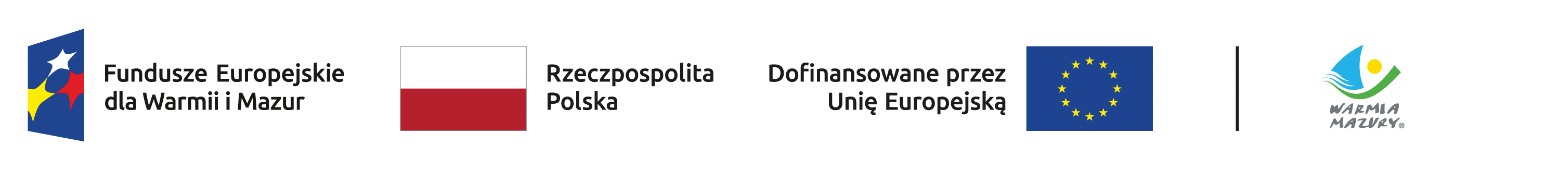 Spis treści1.	Informacje ogólne	51.1.	Podstawa prawna i dokumenty programowe	51.2.	Cel naboru	101.3.	Podstawowe informacje o naborze	101.4.	Termin i forma składania wniosków o dofinansowanie projektów	111.5.	Kwota środków przeznaczona na dofinansowanie projektów	131.6.	Unieważnienie postępowania w zakresie wyboru projektów do dofinansowania	151.7.	Wycofanie wniosku	161.8.	Udostępnianie dokumentów związanych z oceną wniosku	162.	Wymagania dotyczące projektu	182.1.	Wnioskodawca	182.2.	Partnerstwo w projekcie	192.3.	Grupa docelowa	222.4.	Typy projektów	222.4.1.	Charakterystyka 1 typu projektu	252.4.2.	Charakterystyka 2 typu projektu	292.5.	Wskaźniki	372.6.	Zasady horyzontalne	502.7.	Uproszczone metody rozliczania projektu	543.	Zasady finansowania	613.1.	Koszty bezpośrednie	613.2.	Cross-financing oraz zakup środków trwałych	623.3.	Wkład własny	633.4.	Personel projektu	653.5.	Pomoc publiczna, pomoc de minimis	663.6.	VAT	663.7.	Koszty pośrednie	673.8.	Ocena kwalifikowalności wydatków, w tym wydatki niekwalifikowalne	693.9.	Udzielanie zamówień w ramach projektu	734.	Proces wyboru projektów	754.1.	Harmonogram naboru	754.2.	Proces oceny wniosków, w tym forma i sposób komunikacji	764.2.1.	Etap oceny formalno-merytorycznej	764.2.2.	Etap negocjacji	804.3.	Rozbieżność w ocenie	824.4.	Lista rankingowa	834.5.	Procedura odwoławcza	854.5.1.	Protest	854.5.2.	Skarga do sądu administracyjnego	874.6.	Umowa o dofinansowanie projektu	884.6.1.	Dokumenty wymagane do przygotowania i podpisania umowy o dofinansowanie projektu	……………………………………………………………………………………………904.6.2.	Zabezpieczenie należytego wykonania umowy o dofinansowanie	935.	Kontakt i dodatkowe informacje	966.	Załączniki	98Wykaz skrótówEFS+ – Europejski Fundusz Społeczny Plus;FEWiM – Program Regionalny Fundusze Europejskie dla Warmii i Mazur na lata 2021-2027; ION – Instytucja Organizująca Nabór;IZ – Instytucja Zarządzająca Programem FEWIM 2021-2027;KEN – Karta etapu negocjacji wniosku o dofinansowanie projektu konkurencyjnego FEWiM 2021-2027;KM – Komitet Monitorujący Fundusze Europejskie;KOF-M – Karta oceny formalno-merytorycznej wniosku o dofinansowanie projektu konkurencyjnego FEWiM 2021-2027;KOP - Komisja Oceny Projektów, o której mowa w art. 53 ustawy wdrożeniowej;Instrukcja merytoryczna - Instrukcja (merytoryczna) wypełniania wniosku o dofinansowanie projektu współfinansowanego z EFS+ w ramach Programu Fundusze Europejskie dla Warmii i Mazur na lata 2021-2027 (FEWiM 2021-2027);SOWA EFS – System Monitorowania Europejskiego Funduszu Społecznego Plus to aplikacja wchodząca w skład CST2021 wspierająca procesy monitorowania udzielanych wsparć do obsługi procesu gromadzenia 
i monitorowania danych podmiotów i uczestników otrzymujących wsparcie 
w ramach projektów realizowanych ze środków Europejskiego Funduszu Społecznego Plus dla perspektywy finansowej 2021-2027;SZOP – Szczegółowy Opis Priorytetów Regionalnego Programu Operacyjnego
Województwa Warmińsko-Mazurskiego na lata 2021-2027;WSA – Wojewódzki Sąd Administracyjny.Informacje ogólnePodstawa prawna i dokumenty programoweDokumenty programowe:Umowa partnerstwa dla realizacji polityki spójności 2021-2027 w Polsce z 30 czerwca 2022 r.; Program Fundusze Europejskie dla Warmii i Mazur (FEWiM) 2021-2027 z grudnia 2022 r.;Szczegółowy Opis Priorytetów Programu Fundusze Europejskie dla Warmii i Mazur (FEWiM) 2021-2027, przyjęty przez Zarząd Województwa Warmińsko-Mazurskiego 4 kwietnia 2023 r.;Ocena zgodności projektu programu regionalnego na lata 2021-2027 Fundusze Europejskie dla Warmii i Mazur z zasadą „do no significant harm” (DNSH) ), czyli „nie czyń poważnych szkód”. Akty prawne:Rozporządzenie Parlamentu Europejskiego i Rady (UE) 2021/1060 z dnia 24 czerwca 2021 r. ustanawiające wspólne przepisy dotyczące Europejskiego Funduszu Rozwoju Regionalnego, Europejskiego Funduszu Społecznego Plus, Funduszu Spójności, Funduszu na rzecz Sprawiedliwej Transformacji i Europejskiego Funduszu Morskiego, Rybackiego i Akwakultury, a także przepisy finansowe na potrzeby tych funduszy oraz na potrzeby Funduszu Azylu, Migracji i Integracji, Funduszu Bezpieczeństwa Wewnętrznego i Instrumentu Wsparcia Finansowego na rzecz Zarządzania Granicami i Polityki Wizowej, zwanego dalej rozporządzeniem ogólnym;Rozporządzenie Parlamentu Europejskiego i Rady (UE) 2021/1057 z dnia 24 czerwca 2021r. ustanawiające Europejski Fundusz Społeczny Plus (EFS+) oraz uchylające rozporządzenie (UE) nr 1296/2013, zwanego dalej rozporządzeniem EFS+;Rozporządzenie Parlamentu Europejskiego i Rady (UE) 2016/679 z dnia 27 kwietnia 2016 r. w sprawie ochrony osób fizycznych w związku z przetwarzaniem danych osobowych i w sprawie swobodnego przepływu takich danych oraz uchylenia dyrektywy 95/46/WE zwanego dalej „RODO”;Sprostowanie do Rozporządzenia Parlamentu Europejskiego i Rady (UE) 2016/679 z dnia 27 kwietnia 2016r. w sprawie ochrony osób fizycznych w związku z przetwarzaniem danych osobowych w sprawie swobodnego przepływu takich danych oraz uchylenie dyrektywy 95/46/WE zwanego dalej „RODO”;Rozporządzenie Parlamentu Europejskiego i Rady (UE) 2020/852 z dnia 18 czerwca 2020 r. w sprawie ustanowienia ram ułatwiających zrównoważone inwestycje, zmieniające rozporządzenie (UE) 2019/2088;Rozporządzenie delegowane KE (UE) nr 240/2014 z dnia 7 stycznia 2014 r. w sprawie europejskiego kodeksu postępowania w zakresie partnerstwa w ramach europejskich funduszy strukturalnych i inwestycyjnych;Rozporządzenie Parlamentu Europejskiego i Rady 2018/1046 z dnia 18 lipca 2018 r. w sprawie zasad finansowych mających zastosowanie do budżetu ogólnego Unii, zmieniające rozporządzenia (UE) nr 1296/2013, (UE) nr 1301/2013, (UE) nr 1303/2013, (UE) nr 1304/2013, (UE) nr 1309/2013, (UE) nr 1316/2013, (UE) nr 223/2014 i (UE) nr 283/2014 oraz decyzję nr 541/2014/UE, a także uchylające rozporządzenie (UE, Euratom) nr 966/2012;Rozporządzenie Komisji (UE) nr 651/2014 z dnia 17 czerwca 2014 r. uznające niektóre rodzaje pomocy za zgodne z rynkiem wewnętrznym w zastosowaniu art. 107 i 108 Traktatu; Rozporządzenie Komisji (UE) nr 1407/2013 z dnia 18 grudnia 2013 r. w sprawie stosowania art.107 i 108 Traktatu o funkcjonowaniu Unii Europejskiej do pomocy de minimis;Rozporządzenie Rady UE (UE) NR 833/2014 z dnia 31 lipca 2014 r. dotyczące środków ograniczających w związku z działaniami Rosji destabilizującymi sytuację na Ukrainie; Rozporządzenie Rady (UE) nr 269/2014 z dnia 17 marca 2014 r. w sprawie środków ograniczających w odniesieniu do działań podważających integralność terytorialną, suwerenność i niezależność Ukrainy lub im zagrażających; Rozporządzenie Rady (WE) nr 765/2006 z dnia 18 maja 2006 r. dotyczące środków ograniczających w związku z sytuacją na Białorusi i udziałem Białorusi w agresji Rosji wobec Ukrainy;Konwencja o prawach osób niepełnosprawnych, sporządzona w Nowym Jorku dnia 13 grudnia 2006 r.; Karta praw podstawowych Unii Europejskiej z dnia 6 czerwca 2016 r.;Konwencja o Prawach Dziecka przyjęta przez Zgromadzenie Ogólne Narodów Zjednoczonych dnia 20 listopada 1989 r.;Ustawa z dnia 28 kwietnia 2022 r. o zasadach realizacji zadań finansowanych ze środków europejskich w perspektywie finansowej 2021–2027, zwana dalej ustawą wdrożeniową;Ustawa z dnia 24 kwietnia 2003 r. o działalności pożytku publicznego i wolontariacie; Ustawa z dnia 10 maja 2018 r. o ochronie danych osobowych;Ustawa z dnia 23 kwietnia 1964 r. – Kodeks cywilny; Ustawa z dnia 27 sierpnia 2009 roku o finansach publicznych; Ustawa z dnia 11 września 2019 r. Prawo zamówień publicznych, zwana dalej ustawą PZP;Ustawa z dnia 30 kwietnia 2004 r. o postępowaniu w sprawach dotyczących pomocy publicznej;Ustawa z dnia 29 września 1994 r. o rachunkowości;Ustawa z dnia 13 października 1998 r. o systemie ubezpieczeń społecznych; Ustawa z dnia 11 marca 2004 r. o podatku od towarów i usług; Ustawa z dnia 27 sierpnia 1997 r. o rehabilitacji zawodowej i społecznej oraz zatrudnianiu osób niepełnosprawnych; Ustawa z dnia 15 czerwca 2012 r. o skutkach powierzania wykonywania pracy cudzoziemcom przebywającym wbrew przepisom na terytorium Rzeczpospolitej Polskiej; Ustawa z dnia 28 października 2002 r. o odpowiedzialności podmiotów zbiorowych za czyny zabronione pod groźbą kary;Ustawa z dnia 26 czerwca 1974 r. Kodeks pracy;Ustawa z dnia 9 lipca 2003 r. o zatrudnianiu pracowników; Ustawa z dnia 13 kwietnia 2022 r. o szczególnych rozwiązaniach w zakresie przeciwdziałania wspieraniu agresji na Ukrainę oraz służących ochronie bezpieczeństwa narodowego;Ustawa z dnia 30 sierpnia 2002r. Prawo o postępowaniu przed sądami administracyjnymi; Ustawa z dnia  14 czerwca 1960 roku – Kodeks Postępowania Administracyjnego;Rozporządzenie Ministra Rozwoju i Finansów z dnia 21 września 2022 r.w sprawie zaliczek w ramach programów finansowanych z udziałem środków europejskich; Rozporządzenie Ministra Finansów z dnia 18 stycznia 2018 r. w sprawie rejestru podmiotów wykluczonych z możliwości otrzymania środków przeznaczonych na realizację programów finansowanych z udziałem środków europejskich; Rozporządzenie Ministra Funduszy i Polityki Regionalnej z dnia 20 grudnia 2022 r. w sprawie udzielania pomocy de minimis oraz pomocy publicznej w ramach programów finansowanych z Europejskiego Funduszu Społecznego Plus (EFS+) na lata 2021–2027;Rozporządzenie Rady Ministrów z dnia 7 sierpnia 2008 r. w sprawie sprawozdań o udzielonej pomocy publicznej, informacji o nieudzieleniu takiej pomocy oraz sprawozdań o zaległościach przedsiębiorców we wpłatach świadczeń należnych na rzecz sektora finansów publicznych.Wykaz wytycznych:Wytyczne dotyczące realizacji projektów z udziałem środków Europejskiego Funduszu Społecznego Plus w regionalnych programach na lata 2021-2027 z dnia 15 marca 2023 r.; Wytyczne dotyczące wyboru projektów na lata 2021-2027 z dnia 12 października 2022 r.; Wytyczne dotyczące kwalifikowalności wydatków na lata 2021-2027  z dnia 18 listopada 2022 r., zwane dalej Wytycznymi kwalifikowalności; Wytyczne dotyczące realizacji zasad równościowych w ramach funduszy unijnych na lata 2021-2027 z dnia 29 grudnia 2022 r., zwane dalej Wytycznymi równościowymi;Wytyczne dotyczące szczegółowego opisu priorytetów (SZOP) krajowych i regionalnych programów na lata 2021-2027 z dnia 14 września 2022 r.;Wytyczne dotyczące realizacji zasady partnerstwa na lata 2021-2027 z dnia 24 października 2022 r.;Wytyczne dotyczące warunków księgowania wydatków oraz przygotowania prognoz wniosków o płatność do Komisji Europejskiej w ramach programów polityki spójności na lata 2021-2027 z dnia 20 września 2022 r.;Wytyczne dotyczące komitetów monitorujących na lata 2021-2027  z dnia 21 września 2022 r.; Wytyczne dotyczące ewaluacji polityki spójności na lata 2021-2027 z dnia 24 sierpnia 2022 r.;Wytyczne dotyczące monitorowania postępu rzeczowego realizacji programów na lata 2021-2027 z dnia 12 października 2022 r.;Wytyczne dotyczące kontroli realizacji programów polityki spójności na lata 2021-2027 z dnia 26 października 2022 r.;Wytyczne dotyczące korzystania z usług ekspertów w programach na lata 2021-2027 z dnia 30 listopada 2022 r.;Wytyczne dotyczące warunków gromadzenia i przekazywania danych w postaci elektronicznej na lata 2021-2027 z dnia 25 stycznia 2023 r.;Wytyczne dotyczące informacji i promocji Funduszy Europejskich na lata 2021-2027 z dnia 19 kwietnia 2023 r.;Wytyczne dotyczące realizacji zasady partnerstwa na lata 2021-2027 z dnia 24 października 2022 r.Wykaz aktów prawnych związanych z przedmiotem naboru:Ustawa z dnia 14 grudnia 2016 r. – Prawo oświatowe;Ustawa z dnia 7 września 1991 r. o systemie oświaty;Ustawa z dnia 12 maja 2022 r. o zmianie ustawy – Prawo oświatowe, ustawy o systemie oświaty oraz niektórych innych ustaw;Ustawa z dnia 26 stycznia 1982 r. – Karta Nauczyciela;Ustawa z dnia 28 listopada 2003 r. o świadczeniach rodzinnych;Rozporządzenie Ministra Edukacji Narodowej z dnia 24 lipca 2015 r. w sprawie warunków organizowania kształcenia, wychowania i opieki dla dzieci i młodzieży niepełnosprawnych, niedostosowanych społecznie i zagrożonych niedostosowaniem społecznym;Rozporządzenie Ministra Edukacji Narodowej z dnia 9 sierpnia 2017 r. w sprawie warunków organizowania kształcenia, wychowania i opieki dla dzieci i młodzieży niepełnosprawnych, niedostosowanych społecznie i zagrożonych niedostosowaniem społecznym;Rozporządzenie Ministra Edukacji Narodowej z dnia 23 kwietnia 2013 r. w sprawie warunków i sposobu organizowania zajęć rewalidacyjno-wychowawczych dla dzieci i młodzieży z upośledzeniem umysłowym w stopniu głębokim;Rozporządzenie Ministra Edukacji Narodowej z dnia 9 sierpnia 2017 r. w sprawie zasad organizacji i udzielania pomocy psychologiczno-pedagogicznej w publicznych przedszkolach, szkołach i placówkach;Rozporządzenie Ministra Edukacji Narodowej z dnia 25 sierpnia 2017 r. w sprawie nadzoru pedagogicznego;Rozporządzenie Ministra Nauki i Szkolnictwa Wyższego z dnia 25 lipca 2019 r. w sprawie standardu kształcenia przygotowującego do wykonywania zawodu nauczyciela;Zintegrowana Strategia Umiejętności 2030.W kwestiach nieuregulowanych w Regulaminie wyboru projektów mają zastosowanie akty prawa krajowego i unijnego oraz dokumenty programowe właściwe dla przedmiotu naboru. UWAGA! Wnioskodawca ubiegający się o dofinansowanie zobowiązany jest korzystać z aktualnej na dzień ogłoszenia naboru wersji dokumentów. Zaleca się, aby Wnioskodawca aplikujący o środki w ramach naboru na bieżąco zapoznawał się z informacjami zamieszczanymi na stronie internetowej oraz na portalu.Cel naboruCelem naboru jest wybór do dofinansowania projektów spełniających określone kryteria, które wśród projektów z wymaganą minimalną liczbą punktów uzykały kolejno największą liczbę punktów, do wyczerpania kwoty przewidzianej na dofinansowanie projektów w ramach naboru.Wymagana minimalna liczba punktów wynosi 	60 ogółem oraz minimum 60% punktów za spełnienie każdego z kryteriów ogólnych punktowych.W ramach naboru wybrane do dofinansowania zostaną projekty, które pozwolą zwiększyć dostępność i jakość edukacji przedszkolnej w województwie warmińsko-mazurskim, zgodnych z:Celem Polityki 4: Europa o silniejszym wymiarze społecznym, bardziej sprzyjająca włączeniu społecznemu i wdrażająca Europejski filar praw socjalnych;Celem szczegółowym f): Wspieranie równego dostępu do dobrej jakości, włączającego kształcenia i szkolenia oraz możliwości ich ukończenia, w szczególności w odniesieniu do grup w niekorzystnej sytuacji, od wczesnej edukacji i opieki nad dzieckiem przez ogólne i zawodowe kształcenie i szkolenie, po szkolnictwo wyższe, a także kształcenie i uczenie się dorosłych, w tym ułatwianie mobilności edukacyjnej dla wszystkich i dostępności dla osób z niepełnosprawnościami.Podstawowe informacje o naborze1.	Instytucją Zarządzającą FEWiM 2021-2027 (zwaną dalej IZ) jest Zarząd Województwa Warmińsko-Mazurskiego z siedzibą w Olsztynie przy ul. E. Plater 1, 10-562 Olsztyn, pełniący jednocześnie funkcję Instytucji Organizującej Nabór (zwanej dalej ION).2.	Nabór ogłoszony jest w ramach programu Fundusze Europejskie dla Warmii i Mazur 2021-2027, Priorytet 6 Edukacja i kompetencje EFS+, Działanie 6.2 Edukacja przedszkolna.3.	Projekty współfinansowane są ze środków UE w ramach EFS+.4.	ION wybiera projekty do dofinansowania w sposób konkurencyjny.5.	Wszelkie terminy realizacji określonych czynności wskazane w Regulaminie wyboru projektów, jeśli nie określono inaczej, wyrażone są w dniach kalendarzowych. Zgodnie z art. 59 ustawy wdrożeniowej do postępowania w zakresie ubiegania się o dofinansowanie oraz udzielania dofinansowania na podstawie ustawy nie stosuje się przepisów KPA, z wyjątkiem art. 24 i art. 57 § 1–4, o ile ustawa nie stanowi inaczej.Termin i forma składania wniosków o dofinansowanie projektówNabór wniosków ma charakter zamknięty. Nabór wniosków o dofinansowanie projektów będzie prowadzony wyłącznie w formie elektronicznej za pośrednictwem systemu SOWA EFS:
od dnia 10 maja 2023 r.
(otwarcie naboru – dzień rozpoczęcia naboru)
do dnia 3 lipca 2023 r.
(zamknięcie naboru – dzień zakończenia naboru)Nabór rozpoczyna się w dniu udostępnienia formularza wniosku o dofinansowanie projektu w SOWA EFS w sposób umożliwiający składanie wniosków o dofinansowanie projektu.IZ nie przewiduje skracania terminu naboru i zawieszania naboru. W sytuacji problemów technicznych związanych z funkcjonowaniem SOWA EFS, ION dopuszcza również możliwość przedłużenia terminu naboru wniosków. ION może zmieniać Regulamin wyboru projektów, z zastrzeżeniem pkt 6 i 7. ION nie może zmieniać Regulaminu wyboru projektów, w części dotyczącej wskazania sposobu wyboru projektów do dofinansowania i jego opisu.ION może zmieniać Regulamin wyboru projektów, w zakresie kryteriów wyboru projektów wyłącznie w sytuacji, w której w ramach danego postępowania w zakresie wyboru projektów do dofinansowania nie złożono jeszcze wniosku o dofinansowanie projektu. Zmiana ta skutkuje odpowiednim wydłużeniem terminu składania wniosków o dofinansowanie projektu. Postanowienia zawarte w pkt 6 i 7 nie mają zastosowania, jeżeli konieczność dokonania zmian wynika z przepisów odrębnych. Po zakończeniu postępowania w zakresie wyboru projektów do dofinansowania ION nie może zmieniać Regulaminu wyboru projektów.ION udostępnia zmiany Regulaminu wyboru projektów wraz z ich uzasadnieniem i terminem, od którego są stosowane, w taki sam sposób jak Regulamin wyboru projektów.Wniosek o dofinansowanie projektu należy opracować z wykorzystaniem generatora wniosków o dofinansowanie w SOWA EFS. Aplikacja dostępna jest za pośrednictwem strony internetowej SOWA EFS (https://sowa2021.efs.gov.pl/). Instrukcja użytkownika Systemu Obsługi Wniosków Aplikacyjnych Europejskiego Funduszu Społecznego (SOWA EFS) dla Wnioskodawców/Beneficjentów dostępna jest na ww. stronie internetowej.UWAGA! W przypadku założenia w imieniu Wnioskodawcy/Beneficjenta konta w systemach informatycznych SOWA EFS przez podmioty inne niż Wnioskodawca/Beneficjent, nie będzie możliwości zmiany właściciela konta w systemie lub przeniesienia wniosku/projektu z konta podmiotu zewnętrznego na konto Wnioskodawcy/Beneficjenta. Pozostawienie uprawnień do kont w ww. systemach informatycznych poza kontrolą Wnioskodawcy/Beneficjenta może uniemożliwić proces wnioskowania, negocjacji, podpisania umowy lub realizacji projektu.Za dzień złożenia wniosku o dofinansowanie projektu należy uznać dzień wpływu wniosku do ION w formie elektronicznej w SOWA EFS.O dotrzymaniu terminu decyduje data i godzina wpływu wniosku o dofinansowanie projektu w formie elektronicznej złożonej za pośrednictwem SOWA EFS. Nabór kończy się z upływem ostatniego dnia i jest niezależny od godzin urzędowania IZ. Po upływie wskazanego terminu złożenie wniosku o dofinansowanie projektu za pośrednictwem SOWA EFS będzie niemożliwe.Dokumenty złożone w formie papierowej nie stanowią wniosków o dofinansowanie projektu i nie podlegają ocenie. Wzór wniosku o dofinansowanie projektu stanowi załącznik nr 2 do Regulaminu.Wniosek należy wypełnić zgodnie z Instrukcją (merytoryczną) wypełniania wniosku o dofinansowanie projektu współfinansowanego z EFS+ w ramach Programu Fundusze Europejskie dla Warmii i Mazur na lata 2021-2027 (FEWiM 2021-2027) stanowiąca załącznik nr 3 do Regulaminu.Wniosek o dofinansowanie projektu składany za pośrednictwem SOWA EFS nie wymaga podpisania na etapie składania wniosku.W przypadku gdy Wnioskodawca działa przez pełnomocnika, na etapie przygotowania umowy o dofinasowanie projektu będzie wymagane złożenie załącznika w postaci aktualnego pełnomocnictwa do składania oświadczeń woli w imieniu … (Wnioskodawcy/Partnera) w zakresie związanym z podpisem i złożeniem wniosku o dofinansowanie projektu pt. ,,…”.Wnioskodawca przesyła wniosek utworzony za pośrednictwem SOWA EFS najpóźniej w dniu zakończenia naboru wniosków.Po terminie wskazanym jako data zakończenia naboru, o którym mowa w pkt 1, nie jest możliwe utworzenie wersji elektronicznej wniosku w SOWA EFS i przesłanie jej do ION.Przygotowując wniosek o dofinansowanie projektu należy:Zarejestrować konto użytkownika w systemie SOWA EFS https://sowa2021.efs.gov.pl/login (zgodnie z procedurą zawartą w INSTRUKCJI UŻYTKOWNIKA Systemu Obsługi Wniosków Aplikacyjnych Europejskiego Funduszu Społecznego SOWA EFS dla wnioskodawców/ beneficjentów).Wejść w zakładkę „Lista naborów”. Wybrać odpowiedni nabór z kafla klikając w menu „Pokaż szczegóły” (prawy górny róg kafla).Wejść w zakładkę „Utwórz wniosek” (wpisać Tytuł projektu).Wejść w zakładkę „Moje projekty”. Odnaleźć swój projekt po tytule i/lub nr naboru.Kliknąć w zakładkę „Edytuj” (na dole kafla).Wypełnić wniosek o dofinansowanie projektu zgodnie z niniejszym Regulaminem wyboru projektów, w tym INSTRUKCJĄ (merytoryczną) wypełniania wniosku o dofinansowanie projektu współfinansowanego z EFS+ w ramach Programu Fundusze Europejskie dla Warmii i Mazur na lata 2021-2027 (FEWiM 2021-2027) (wersja 1.0) zwaną dalej Instrukcją merytoryczną oraz INSTRUKCJĄ UŻYTKOWNIKA Systemu Obsługi Wniosków Aplikacyjnych Europejskiego Funduszu Społecznego (SOWA EFS) dla wnioskodawców/ beneficjentów zwaną dalej Instrukcją techniczną.Dokonać walidacji danych we wniosku za pomocą funkcji „Sprawdź wniosek” (dolny prawy róg strony).Przesłać wniosek o dofinansowanie projektu za pomocą funkcji „Prześlij do instytucji”. Wniosek musi zostać przesłany w formie elektronicznej za pomocą systemu SOWA EFS do Instytucji Organizującej Nabór.Wniosek o dofinansowanie projektu, który nie został złożony za pośrednictwem SOWA EFS w terminie oraz w formie wskazanej w niniejszym Regulaminie wyboru projektów nie podlega weryfikacji.W ramach naboru wnioskodawcy nie są zobowiązani do składania załączników do wniosku o dofinansowanie projektu.Kwota środków przeznaczona na dofinansowanie projektówŚrodki na finansowanie projektów pochodzą z budżetu środków europejskich oraz budżetu państwa.UWAGA! Do realizacji projektu jest wymagane wniesienie wkładu własnego Wnioskodawcy stanowiącego minimum 10% wydatków kwalifikowalnych. W związku z tym maksymalny poziom dofinansowania projektu to 90% wydatków kwalifikowalnych.Kwota jaka może zostać zakontraktowana w ramach zawieranych umów o dofinansowanie projektów uzależniona jest od aktualnego w danym miesiącu (miesiącu zawarcia umów o dofinansowanie) kursu euro oraz wartości algorytmu wyrażającego w PLN miesięczny limit środków wspólnotowych możliwych do zakontraktowania. W związku z powyższym IZ zastrzega możliwość zmiany kwoty przeznaczonej na dofinansowanie projektów w wyniku zmiany kursu walutowego.W przedmiotowym naborze minimalna wartość projektu nie została określona oraz nie ma ograniczenia co do liczby składanych wniosków przez danego Wnioskodawcę.ION dokona wyboru projektów do dofinansowania w granicach środków dostępnych po ponownym przeliczeniu alokacji wg kursu EUR określonego, obowiązującego w miesiącu podpisywania umowy o dofinansowanie projektu. Tym samym ze względu na ryzyko wystąpienia różnic kursowych kwota dostępnej alokacji po kolejnych przeliczeniach może okazać się niewystarczająca dla dofinansowania wszystkich projektów wybranych do dofinansowania.Ze względu na ryzyko wystąpienia różnic kursowych kwota dostępnej alokacji po kolejnych przeliczeniach może okazać się niewystarczająca dla dofinansowania całego projektu. W takiej sytuacji ION może dokonać wyboru projektu ze zmniejszonym poziomem dofinansowania, po uzyskaniu zgody Wnioskodawcy.Wnioskodawca przystępując do naboru akceptuje powyższe warunki.UWAGA! Przedmiotowy nabór dotyczy wyłącznie projektów realizowanych z zastosowaniem kwot ryczałtowych, w związku z czym określona została maksymalna wartość projektu (łączny koszt projektu), która nie może przekroczyć równowartości 918 000,00 PLN (zgodnie z kryterium specyficznym dostępu nr 3).Unieważnienie postępowania w zakresie wyboru projektów do dofinansowaniaION unieważnia postępowanie w zakresie wyboru projektów np. gdy:w terminie składania wniosków o dofinansowanie projektu nie złożono wniosku lubwystąpiła istotna zmiana okoliczności powodująca, że wybór projektów do dofinansowania nie leży w interesie publicznym, czego nie można było wcześniej przewidzieć, lubpostępowanie obarczone jest niemożliwą do usunięcia wadą prawną.Szczegółowe postanowienia dotyczące unieważniania naboru określone zostały w Wytycznych Ministra Funduszy i Polityki Regionalnej dotyczących wyboru projektów na lata 2021-2027.W przypadku unieważnienia postępowania w zakresie wyboru projektów do publicznej wiadomości zostanie przekazana informacja o jego unieważnieniu wraz z podaniem wyjaśnienia przyczyny unieważnienia. Informacja zostanie zamieszczona na stronie internetowej IZ oraz na portalu w terminie 7 dni od daty dokonania unieważnienia.Informacja o unieważnieniu postępowania nie może być powodem złożenia przez Wnioskodawcę protestu, o którym mowa w art. 63 ustawy wdrożeniowej. Wynika to z tego, że unieważnienie postępowania nie jest tożsame z oceną negatywną, o której mowa w art. 56 ust. 5 i 6 ustawy.Wycofanie wnioskuPrzed przesłaniem do IONWnioskodawca posiada możliwość usunięcia swojego projektu z systemu, ale tylko do momentu wysłania wniosku do instytucji. Aby usunąć projekt należy skorzystać z funkcji Usuń projekt dostępnej w menu projektu. Operacja usunięcia ma charakter nieodwracalny.Po przesłaniu do IONPo wysłaniu wniosku do instytucji istnieje możliwość anulowania projektu tylko przez ION (wg poniższej procedury): Każdemu Wnioskodawcy przysługuje prawo rezygnacji z ubiegania się o dofinansowanie projektu i anulowanie złożonego przez siebie projektu od momentu złożenia (przesłania) wniosku o dofinansowanie projektu do momentu zawarcia umowy o dofinansowanie projektu, informując o swojej decyzji ION wyłącznie za pośrednictwem systemu SOWA EFS.Złożenie lub przesłanie informacji o anulowaniu projektu w innej formie niż wyżej wskazana (np. w formie wiadomości e-mail) będzie nieskuteczne.Informacja o anulowaniu projektu powinna zawierać:− jednoznaczną deklarację woli anulowania projektu,− numer naboru, nr projektu, tytuł projektu i datę złożenia projektu,− pełną nazwę i adres Wnioskodawcy.Anulowany projekt posiada status „anulowany” w systemie SOWA EFS. Nie ma możliwości trwałego usunięcia projektu, który został przesłany do ION.Na wniosek Wnioskodawcy ION może wznowić realizację anulowanego projektu (ION przywraca status projektu na wartość sprzed anulowania).W przypadku anulowania projektów przez wszystkich Wnioskodawców, IZ dokonuje anulowania postępowania. Właściwa instytucja informuje o tym na swojej stronie internetowej i na portalu.Udostępnianie dokumentów związanych z oceną wnioskuDokumenty i informacje przedstawiane przez Wnioskodawców nie podlegają udostępnieniu przez właściwą instytucję w trybie przepisów ustawy z dnia 6 września 2001 r. o dostępie do informacji publicznej oraz ustawy z dnia 3 października 2008 r. o udostępnianiu informacji o środowisku i jego ochronie, udziale społeczeństwa w ochronie środowiska oraz o ocenach oddziaływania na środowisko.Dokumenty i informacje wytworzone lub przygotowane przez właściwe instytucje w związku z oceną dokumentów i informacji przedstawianych przez Wnioskodawców nie podlegają, do czasu zakończenia postępowania w zakresie wyboru projektów do dofinansowania, udostępnieniu w trybie przepisów ustawy z dnia 6 września 2001 r. o dostępie do informacji publicznej oraz ustawy z dnia 3 października 2008 r. o udostępnianiu informacji o środowisku i jego ochronie, udziale społeczeństwa w ochronie środowiska oraz o ocenach oddziaływania na środowisko.Dostęp do informacji przedstawianych przez Wnioskodawców mogą uzyskać podmioty dokonujące ewaluacji programów, pod warunkiem, że zapewnią ich poufność oraz będą chronić te informacje, które stanowią tajemnice prawnie chronione. Wymagania dotyczące projektuWnioskodawcaPodmiotami uprawnionymi do ubiegania się o dofinansowanie w ramach przedmiotowego konkursu są:instytucje nauki i edukacji,administracja publiczna,przedsiębiorstwa,organizacje społeczne i związki wyznaniowe,służby publiczne,osoby fizyczne prowadzące działalność gospodarczą lub oświatową na podstawie odrębnych przepisów.UWAGA! Zgodnie z kryterium specyficznym dostępu nr 2 Wnioskodawcą lub Partnerem jest albo będzie organ prowadzący ośrodek wychowania przedszkolnego, w którym realizowany będzie projekt. Jednocześnie organ prowadzący ma lub będzie miał zarejestrowaną działalność na terenie województwa warmińsko-mazurskiego.O dofinansowanie projektu nie mogą ubiegać się: osoby fizyczne nieprowadzące działalności gospodarczej lub oświatowej na podstawie przepisów odrębnych;podmioty wykluczone z możliwości otrzymania środków na podstawie przepisów ustawy z dnia 27 sierpnia 2009 r. o finansach publicznych;podmioty, o których mowa w art. 12 ust. 1 pkt. 1 ustawy z dnia 15 czerwca 2012 r. o skutkach powierzania wykonywania pracy cudzoziemcom przebywającym wbrew przepisom na terytorium Rzeczypospolitej Polskiej (podmioty skazane za przestępstwo polegające na powierzaniu pracy cudzoziemcom przebywającym bez ważnego dokumentu, uprawniającego do pobytu na terytorium RP, w stosunku do których sąd orzekł zakaz dostępu do środków funduszowych);podmioty, o których mowa w art. 9 ust. 1 pkt. 2a ustawy z dnia 28 października 2002 r. o odpowiedzialności podmiotów zbiorowych za czyny zabronione pod groźbą kary (podmioty zbiorowe skazane za przestępstwo polegające na powierzaniu pracy cudzoziemcom przebywającym bez ważnego dokumentu, uprawniającego do pobytu na terytorium RP);podmioty, co do których ogłoszono upadłość, znajdujących się w stanie likwidacji lub zalegających z uiszczeniem podatków, jak również z opłaceniem składek na ubezpieczenie społeczne i zdrowotne lub innych należności wymaganych odrębnymi przepisami;podmioty, o których mowa  w art. 3 ust. 2 ustawy z dnia 13 kwietnia 2022 r. o szczególnych rozwiązaniach w zakresie przeciwdziałania wspieraniu agresji na Ukrainę oraz służących ochronie bezpieczeństwa narodowego, znajdujących się na Liście osób i podmiotów objętych sankcjami prowadzonej przez Ministerstwo Spraw Wewnętrznych i Administracji;podmioty, o których mowa w art. 2 Rozporządzenia Rady (WE) nr 765/2006 z dnia 18 maja 2006 r. dotyczącego środków ograniczających w związku z sytuacją na Białorusi i udziałem Białorusi w agresji Rosji wobec Ukrainy, wymienionych w wykazie stanowiącym załącznik nr 1 do przedmiotowego Rozporządzenia;podmioty, o których mowa w art. 3 Rozporządzenia Rady (UE) nr 269/2014 z dnia 17 marca 2014 r. w sprawie środków ograniczających w odniesieniu do działań podważających integralność terytorialną, suwerenność i niezależność Ukrainy lub im zagrażających, wymienionych w wykazie stanowiącym załącznik nr 1 do przedmiotowego Rozporządzenia;podmioty, o których mowa w art. 5 Rozporządzenia Rady UE (UE) NR 833/2014 z dnia 31 lipca 2014 r. dotyczącego środków ograniczających w związku z działaniami Rosji destabilizującymi sytuację na Ukrainie, wymienionych w wykazie stanowiącym załącznik nr 3 do przedmiotowego Rozporządzenia.UWAGA! W przypadku gdy projekt będzie realizowany przez jednostkę/jednostki organizacyjne JST nieposiadające osobowości prawnej, dane dotyczące tej/tych jednostki/jednostek należy wpisać we wniosku o dofinansowanie projektu w sekcji „Dodatkowe informacje”, w polu „Dane jednostek organizacyjnych Wnioskodawcy/Partnera”.Partnerstwo w projekcieZgodnie z przepisami zawartymi w art. 39 ust. 1 ustawy wdrożeniowej, w celu wspólnej realizacji projektu może zostać utworzone partnerstwo przez podmioty wnoszące do projektu zasoby ludzkie, organizacyjne, techniczne lub finansowe, realizujące wspólnie projekt, zwany dalej „projektem partnerskim”, na warunkach określonych w porozumieniu albo umowie o partnerstwie.W związku z tym, że partnerstwo oznacza współpracę między podmiotami na każdym etapie, tj. wspólne przygotowanie wniosku o dofinansowanie projektu, uzgodnienie wzajemnych relacji (podział obowiązków i odpowiedzialności) oraz wspólną realizację projektu, w tym zarządzanie, należy przeanalizować ewentualne ryzyka związane z realizacją projektu przez więcej niż jeden podmiot. Udział Partnera/ów w projekcie znajduje odzwierciedlenie we wniosku o dofinansowanie projektu przede wszystkim w opisie zadań, potencjału, doświadczenia, zarządzania oraz w wykazanych w budżecie wydatkach związanych z działaniami projektowymi, za które jest odpowiedzialny Partner. W przypadku realizacji projektów partnerskich należy mieć na uwadze następujące kwestie: Partnerami w projekcie mogą być wyłącznie podmioty uprawnione do ubiegania się o dofinansowanie; Wybór Partnera/ów jest dokonywany przed złożeniem wniosku o dofinansowanie projektu, a w przypadku gdy data rozpoczęcia realizacji projektu jest wcześniejsza od daty złożenia wniosku -  przed rozpoczęciem realizacji projektu. Wszyscy Partnerzy muszą być wskazani we wniosku o dofinansowanie projektu (zgodnie z kryterium ogólnym zerojedynkowym nr 13); Wnioskodawca, będący stroną umowy o dofinansowanie projektu, pełni rolę Partnera wiodącego; Partnerem wiodącym w projekcie partnerskim może być wyłącznie podmiot inicjujący projekt partnerski; Partnerem wiodącym w projekcie partnerskim może być wyłącznie podmiot o potencjale ekonomicznym zapewniającym prawidłową realizację projektu partnerskiego (zgodnie z kryterium ogólnym zerojedynkowym nr 13).Zgodnie z zapisami ustawy wdrożeniowej (art. 39 ust. 2) jednostki sektora finansów publicznych w rozumieniu przepisów o finansach publicznych oraz inne podmioty, o których mowa w art. 4, art. 5 ust. 1  i art. 6 ustawy PZP, inicjując projekt partnerski, dokonują wyboru Partnerów spoza sektora finansów publicznych z zachowaniem zasady przejrzystości i równego traktowania. Przy dokonywaniu wyboru są obowiązane w szczególności do: ogłoszenia otwartego naboru Partnerów na swojej stronie internetowej wraz ze wskazaniem co najmniej 21-dniowego terminu na zgłaszanie się Partnerów,uwzględnienia przy wyborze Partnerów: zgodności działania potencjalnego Partnera z celami partnerstwa, deklarowanego wkładu potencjalnego Partnera w realizację celu partnerstwa oraz doświadczenia w realizacji projektów o podobnym charakterze,podania do publicznej wiadomości na swojej stronie internetowej informacji o podmiotach wybranych do pełnienia funkcji Partnera.UWAGA! Porozumienie o partnerstwie (umowa o partnerstwie) będzie stanowiło dokument wymagany i weryfikowany przed podpisaniem umowy o dofinansowanie projektu. Wskazany wyżej tryb wyboru partnera nie dotyczy podmiotów nienależących do sektora finansów publicznych.Porozumienie oraz umowa o partnerstwie, zgodnie z zapisami art. 39 ust. 9 ustawy wdrożeniowej, powinno określać w szczególności: przedmiot porozumienia albo umowy,prawa i obowiązki stron,zakres i formę udziału poszczególnych partnerów w projekcie, w tym zakres realizowanych przez nich zadań,partnera wiodącego uprawnionego do reprezentowania pozostałych partnerów projektu,sposób przekazywania dofinansowania na pokrycie kosztów ponoszonych przez poszczególnych   partnerów projektu, umożliwiający określenie kwoty dofinansowania udzielonego każdemu z partnerów,sposób postępowania w przypadku naruszenia lub niewywiązania się stron z porozumienia lub umowy.Należy zwrócić uwagę aby umowa/porozumienie o partnerstwie regulowały kwestie ewentualnej odpowiedzialności Wnioskodawcy i Partnera za realizację projektu, w tym za zwrot kosztów uznanych za niekwalifikowalne, a także kwestie ewentualnych rozliczeń (regresu) między Partnerami.Porozumienie/umowa o partnerstwie reguluje sposób egzekwowania przez Beneficjenta od Partnerów projektu skutków wynikających z zastosowania reguły proporcjonalności z powodu nieosiągnięcia założeń projektu z winy Partnera.W ramach partnerstwa niedopuszczalne są następujące sytuacje: zawarcie partnerstwa przez podmiot z własną jednostką organizacyjną. W przypadku administracji samorządowej i rządowej oznacza to, iż organ administracji nie może uznać za Partnera/ów podległej mu jednostki budżetowej (nie dotyczy to jednostek nadzorowanych przez organ administracji oraz tych jednostek podległych organowi administracji, które na podstawie odrębnych przepisów mają osobowość prawną),angażowanie jako personelu projektu pracowników Partnera/ów przez Wnioskodawcę i odwrotnie,zlecanie zakupu towarów lub usług pomiędzy Wnioskodawcą, a Partnerem/ami i odwrotnie.W przypadku, gdy przed podpisaniem umowy o dofinansowanie projektu Partner/rzy zrezygnuje/ją z udziału w projekcie, IZ odstępuje od podpisania umowy o dofinansowanie projektu. Jeśli ww. sytuacja zaistnieje po podpisaniu umowy o dofinansowanie projektu, stosuje się odpowiednio reguły dotyczące wprowadzenia zmian do wniosku o dofinansowanie projektu z zastrzeżeniem, że IZ może rozwiązać umowę o dofinansowanie projektu jeśli kontynuacja projektu nie jest zasadna z uwagi na niewystarczający potencjał lub doświadczenie nowego/ych partnera/ów, bądź też z uwagi na etap realizacji lub specyfikę projektu. W szczególnych przypadkach IZ może wyrazić zgodę na kontynuację realizacji projektu samodzielnie przez Beneficjenta. Zapisy umowy o dofinansowanie projektu w zakresie siły wyższej oraz jej rozwiązania stosuje się odpowiednio.Grupa docelowaWsparcie zaplanowane w projekcie musi być skierowane bezpośrednio do następujących grup odbiorców: dzieci w wieku przedszkolnym, w tym dzieci migrantów i uchodźców,nauczyciele i kadra zarządzająca, wspierająca i organizująca proces nauczania ośrodków wychowania przedszkolnego,rodzice i opiekunowie prawni dzieci w wieku przedszkolnym, przedszkola i inne formy wychowania przedszkolnego,jednostki systemu oświaty.UWAGA! Zgodnie z kryterium specyficznym premiującym nr 3 premiowane będą projekty, które swoim wsparciem obejmą dzieci ze specjalnymi potrzebami rozwojowymi i edukacyjnymi.Typy projektów Dofinansowanie w ramach niniejszego naboru mogą uzyskać następujące typy projektów wskazane poniżej:1 typ projektu (więcej w podrozdziale 2.4.1):Tworzenie nowych miejsc edukacji przedszkolnej na obszarach deficytowych - realizowany przez następujące działania:1.1. Bieżąca działalność nowo utworzonych miejsc wychowania przedszkolnego; 1.2. Zapewnienie dostępności edukacji przedszkolnej, z uwzględnieniem potrzeb dzieci ze szczególnymi potrzebami edukacyjnymi i/lub niepełnosprawnościami;1.3. Adaptacja/wyposażenie/doposażenie nowej bazy oświatowej ośrodka wychowania przedszkolnego.UWAGA! Każde z wyżej wymienionych działań ma na celu zwiększenie udziału dzieci w wieku przedszkolnym w wychowaniu przedszkolnym. W związku z tym tworzenie nowych miejsc wychowania przedszkolnego każdorazowo ma się przyczynić do przyjęcia na nie dzieci w wieku przedszkolnym, które do tej pory nie były objęte wychowaniem przedszkolnym (w ilości równej liczbie utworzonych miejsc wychowania przedszkolnego). Wnioskodawca ma zapewnić w ramach projektu realizację podstawy programowej dla nowo przyjętych dzieci, a co za tym idzie działanie 1.1 Bieżąca działalność nowo utworzonych miejsc wychowania przedszkolnego jest obligatoryjne w każdym projekcie.2 typ projektu (więcej w podrozdziale 2.4.2):Zwiększenie atrakcyjności edukacji przedszkolnej – realizowany przez następujące działania:2.1. Zwiększenie dostępności edukacji przedszkolnej, z uwzględnieniem potrzeb dzieci ze szczególnymi potrzebami edukacyjnymi i/lub niepełnosprawnościami;2.2. Wsparcie kadry ośrodków wychowania przedszkolnego wynikające z indywidualnych potrzeb placówki;2.3. Realizacja zajęć wspomagających rozwój dzieci oraz wspierających kompetencje kluczowe, umiejętności podstawowe i przekrojowe;2.4. Wydłużenie godzin pracy ośrodka wychowania przedszkolnego;2.5. Preorientacja zawodowa;2.6. Wsparcie rodziców/opiekunów prawnych w procesie wychowawczym.Realizacja 2 typu projektu możliwa jest jedynie jako uzupełnienie realizacji 1 typu projektu. Oznacza to, że 2 typ projektu nie może być realizowany samodzielnie. Warunek ten dotyczy każdego ośrodka wychowania przedszkolnego objętego wsparciem w ramach projektu. W związku ze zdiagnozowanymi problemami grupy docelowej możliwa jest więc realizacja projektu w dwóch wariantach: realizacja tylko 1 typu projektu albo realizacja 1 i 2 typu projektu łącznie. Wnioskodawca ma również możliwość wyboru działań, zarówno z 1 jak i z 2 typu projektu, w zależności od przeprowadzonej diagnozy potrzeb w danej placówce, za wyjątkiem działania 1.1, które jest obligatoryjne w każdym projekcie. UWAGA! W przypadku objęcia wsparciem dwóch lub więcej ośrodków wychowania przedszkolnego w ramach jednego projektu, Wnioskodawca nie może w jednym ośrodku wychowania przedszkolnego zaplanować realizacji np. 1 i 2 typu projektu, a w pozostałych ośrodkach wychowania przedszkolnego tylko 2 typu projektu.Projekt musi być przygotowany na podstawie diagnozy opracowanej na etapie przygotowania wniosku o dofinansowanie projektu (zgodnie z kryterium specyficznym dostępu nr 5). Przygotowanie diagnozy ma na celu zobligowanie Wnioskodawcy do przeprowadzenia szczegółowej analizy zapotrzebowania na nowe miejsca wychowania przedszkolnego w danej gminie, potrzeb placówki, potrzeb edukacyjnych dzieci oraz nauczycieli, dzięki której zaplanowane w projekcie działania będą stanowiły rzetelną odpowiedź na faktyczne potrzeby dotyczące edukacji przedszkolnej.W przypadku 1 typu projektu przedstawione w treści wniosku wyniki diagnozy powinny składać się z co najmniej dwóch elementów, tj.:1. Analizy zapotrzebowania na nowe miejsca wychowania przedszkolnego w danej gminie, uwzględniającej:• liczbę dostępnych miejsc wychowania przedszkolnego w ośrodkach wychowania przedszkolnego na terenie gminy/miasta według stanu na ostatni dzień roku szkolnego poprzedzającego rozpoczęcie realizacji projektu;• liczbę brakujących miejsc wychowania przedszkolnego w ośrodkach wychowania przedszkolnego na terenie gminy/miasta według stanu na ostatni dzień roku szkolnego poprzedzającego rozpoczęcie realizacji projektu;• prognozowane w perspektywie 3-letniej zapotrzebowanie na nowe miejsca wychowania przedszkolnego w ośrodkach wychowania przedszkolnego na terenie gminy/miasta (na podstawie liczby urodzeń dzieci, która pokaże zmiany demograficzne, jakie nastąpią zarówno w okresie realizacji, jak i trwałości projektu);• w przypadku projektów zakładających tworzenie miejsc wychowania przedszkolnego dla dzieci z niepełnosprawnościami analiza powinna uwzględniać dane, zarówno w zakresie dostępnych, jak i brakujących miejsc dla dzieci z niepełnosprawnościami na terenie danej gminy/miasta.2. Analizy potrzeb ośrodka wychowania przedszkolnego, obejmującej:• bieżącą działalność nowo utworzonych miejsc wychowania przedszkolnego;• zapewnienie dostępności edukacji przedszkolnej, z uwzględnieniem potrzeb dzieci ze szczególnymi potrzebami edukacyjnymi i/lub niepełnosprawnościami;• adaptację/wyposażenie/doposażenie nowej bazy oświatowej ośrodka wychowania przedszkolnego.W przypadku 2 typu projektu przedstawione w treści wniosku wyniki diagnozy powinny zawierać analizę potrzeb ośrodka wychowania przedszkolnego, uwzględniającą:• zwiększenie dostępności edukacji przedszkolnej, z uwzględnieniem potrzeb dzieci ze szczególnymi potrzebami edukacyjnymi i/lub niepełnosprawnościami;• wsparcie kadry ośrodków wychowania przedszkolnego wynikające z indywidualnych potrzeb placówki;• realizację zajęć wspomagających rozwój dzieci oraz wspierających kompetencje kluczowe, umiejętności podstawowe i przekrojowe;• wydłużenie godzin pracy ośrodka wychowania przedszkolnego;• preorientację zawodową;• wsparcie rodziców/opiekunów prawnych w procesie wychowawczym.UWAGA!  Zakres diagnozy musi być powiązany z rodzajem wsparcia zaplanowanym we wniosku w ramach 1 lub 2 (jeśli dotyczy) typu projektu.Charakterystyka 1 typu projektu1 typ projektu, tj. Tworzenie nowych miejsc edukacji przedszkolnej na obszarach deficytowych - typ projektu samodzielnyWsparcie w zakresie tworzenia nowych miejsc wychowania przedszkolnego:umożliwia zakładanie nowych ośrodków wychowania przedszkolnego albo wsparcie funkcjonujących ośrodków wychowania przedszkolnego poprzez tworzenie nowych grup przedszkolnych lub utworzenie nowych miejsc w istniejących grupach;przyczyni się do zwiększenia stopnia upowszechnienia edukacji przedszkolnej. Wsparcie w zakresie tworzenia nowych miejsc wychowania przedszkolnego skierowane jest do już istniejących lub nowo utworzonych ośrodków wychowania przedszkolnego działających na terenie gmin o wskaźniku upowszechnienia edukacji przedszkolnej poniżej 85% (tj. poniżej średniej wojewódzkiej) (zgodnie z kryterium specyficznym dostępu nr 1). Lista gmin, na terenie których możliwa będzie realizacja projektu, stanowi załącznik nr 9 do niniejszego Regulaminu wyboru projektów;skutkować będzie zwiększeniem liczby miejsc wychowania przedszkolnego, podlegających pod konkretny organ prowadzący, o liczbę miejsc utworzonych w ramach projektu w stosunku do liczby miejsc dostępnych na dzień złożenia wniosku o dofinansowanie (zgodnie z kryterium specyficznym dostępu nr 6);Ponadto Wnioskodawca musi zapewnić zachowanie trwałości utworzonych w ramach projektu miejsc wychowania przedszkolnego:-  przez okres co najmniej 2 lat od daty zakończenia realizacji projektu lub - w przypadku, gdy okres realizacji projektu jest dłuższy niż 2 lata, przez okres co najmniej równy okresowi realizacji projektu (zgodnie z kryterium specyficznym dostępu nr 7).1 typ projektu będzie realizowany przez następujące działania:1.1. Bieżąca działalność nowoutworzonych miejsc wychowania przedszkolnego Bieżąca działalność nowo utworzonych miejsc wychowania przedszkolnego może być finansowana w ramach projektu przez okres nie dłuższy niż 12 miesięcy (zgodnie z kryterium specyficznym dostępu nr 8).Koszty bieżącej działalności to np.:koszty wynagrodzenia nauczycieli i personelu zatrudnionego w ośrodku wychowania przedszkolnego;koszty żywienia dzieci;opłaty eksploatacyjne (koszty utrzymania sal/sali dydaktycznych);materiały plastyczno-papiernicze niezbędne do realizacji podstawy programowej (np. kredki, pisaki, bloki, farby, pędzle)UWAGA!  Działalność bieżąca nowo utworzonych w ramach naboru miejsc wychowania przedszkolnego finansowana będzie wyłącznie ze środków EFS+ bądź wyłącznie z krajowych środków publicznych, przeznaczonych na finansowanie wychowania przedszkolnego. W przypadku publicznych i niepublicznych ośrodków wychowania przedszkolnego prowadzonych przez podmioty inne niż JST liczba dzieci korzystających z nowo utworzonych w ramach projektu EFS+ miejsc wychowania przedszkolnego nie będzie uwzględniana przez organ prowadzący w przekazywanych comiesięcznie organowi dotującemu sprawozdaniach w okresie 12 miesięcy finansowania działalności bieżącej nowo tworzonych miejsc w ramach projektu EFS+.1.2. Zapewnienie dostępności edukacji przedszkolnej, z uwzględnieniem potrzeb dzieci ze szczególnymi potrzebami edukacyjnymi i/lub niepełnosprawnościamiZapewnienie dostępności edukacji przedszkolnej oznacza zapewnienie każdemu dziecku w wieku przedszkolnym na równi odpowiednich warunków do rozwijania indywidualnego potencjału i pełnego uczestnictwa w procesie kształcenia i wychowania oraz w życiu społecznym ośrodka wychowania przedszkolnego poprzez niwelowanie barier, które mogą ograniczać tą dostępność - bariery komunikacyjne, architektoniczne, społeczne, w dostępie do informacji, jak również bariery ograniczające dostęp do wysokiej jakości edukacji (finansowe, transportowe). W związku z powyższym istnieje możliwość sfinansowania w ramach działania kategorii kosztów takich jak: przystosowanie pomieszczenia (zniesienie barier architektonicznych),dostosowanie odpowiedniego wyżywienia,dowóz dzieci, specjalistyczny sprzęt, pomoce dydaktyczne, usługi asystenckie.Wsparcie zaplanowane w ramach tego działania dotyczy wyłącznie dzieci zrekrutowanych na nowo utworzone miejsca wychowania przedszkolnego (dzieci, które do tej pory nie były objęte wychowaniem przedszkolnym), w tym dzieci ze szczególnymi potrzebami edukacyjnymi i/lub niepełnosprawnościami i zaplanowane być powinno osobno dla każdego konkretnego dziecka.Szczególne potrzeby rozwojowe i edukacyjne to indywidualne potrzeby rozwojowe i edukacyjne dzieci w wieku przedszkolnym oraz uczniów, o których mowa w Rozporządzeniu Ministra Edukacji Narodowej z dnia 9 sierpnia 2017 r. w sprawie zasad organizacji i  udzielania pomocy psychologiczno-pedagogicznej w publicznych przedszkolach, szkołach i placówkach. Zgodnie z ww. Rozporządzeniem potrzeba objęcia dziecka pomocą psychologiczno-pedagogiczną w przedszkolu wynika w szczególności z:1) z niepełnosprawności;2) z niedostosowania społecznego;3) z zagrożenia niedostosowaniem społecznym;4) z zaburzeń zachowania lub emocji;5) ze szczególnych uzdolnień;6) ze specyficznych trudności w uczeniu się;7) z deficytów kompetencji i zaburzeń sprawności językowych;8) z choroby przewlekłej;9) z sytuacji kryzysowych lub traumatycznych;10) z niepowodzeń edukacyjnych;11) z zaniedbań środowiskowych związanych z sytuacją bytową ucznia i jego rodziny, sposobem spędzania czasu wolnego i kontaktami środowiskowymi;12) z trudności adaptacyjnych związanych z różnicami kulturowymi lub ze zmianą środowiska edukacyjnego, w tym związanych z wcześniejszym kształceniem za granicą.Dzieci o specjalnych potrzebach rozwojowych i edukacyjnych są to zarówno dzieci mające trudności w uczeniu się (z powodu obniżonej sprawności intelektualnej, problemów zdrowotnych czy ograniczeń środowiskowych) jak i dzieci bardzo zdolne. Obie grupy dzieci wymagają dostosowania metod nauczania do ich możliwości. Takie rozumienie specjalnych potrzeb sprzyja wyrównywaniu szans edukacyjnych wszystkich dzieci. 1.3. Adaptacja/wyposażenie/doposażenie nowej bazy oświatowej ośrodka wychowania przedszkolnego W ramach działania 1.3 istnieje możliwość ponoszenia m.in. następujących kategorii wydatków: dostosowanie/adaptacja pomieszczeń (rozumiana zgodnie z Wytycznymi w zakresie kwalifikowalności wydatków), w tym m. in. do wymogów budowlanych, sanitarno-higienicznych, zgodnie z koncepcją uniwersalnego projektowania lub w przypadku braku możliwości jej zastosowania wykorzystano mechanizm racjonalnych usprawnień, zgodnie z warunkami określonymi w Wytycznych równościowych, dostosowanie istniejącej bazy lokalowej przedszkoli do nowo utworzonych miejsc wychowania przedszkolnego, zakup i montaż wyposażenia, w tym m. in. mebli, wyposażenia wypoczynkowego, sprzętu TIK, oprogramowania,  zakup pomocy dydaktycznych, specjalistycznego sprzętu lub narzędzi dostosowanych do rozpoznawania potrzeb rozwojowych i edukacyjnych oraz możliwości psychofizycznych dzieci i czynników środowiskowych wpływających na ich funkcjonowanie w ośrodku wychowania przedszkolnego, wspomagania rozwoju i prowadzenia terapii dzieci ze specjalnymi potrzebami edukacyjnymi, ze szczególnym uwzględnieniem tych pomocy dydaktycznych, sprzętu i narzędzi, które są zgodne z koncepcją uniwersalnego projektowania określoną w Wytycznych równościowych,  budowa, wyposażenie i montaż placu zabaw wraz z bezpieczną nawierzchnią i ogrodzeniem, modyfikacja przestrzeni wspierająca rozwój psychoruchowy i poznawczy dzieci, inne wydatki, o ile są niezbędne do uczestnictwa konkretnego dziecka w wychowaniu przedszkolnym oraz prawidłowego funkcjonowania ośrodka wychowania przedszkolnego.Wnioskodawca musi zapewnić zachowanie trwałości zakupionego w ramach projektu sprzętu i mebli (jeśli dotyczy), przez okres co najmniej 2 lat od daty zakończenia realizacji projektu lub w przypadku, gdy okres realizacji projektu jest dłuższy niż 2 lata, przez okres co najmniej równy okresowi realizacji projektu (kryterium specyficzne dostępu nr 7). Tym samym sprzęt i meble zakupione w ramach projektu powinny zostać przekazane po jego zakończeniu ośrodkom wychowania przedszkolnego, w których realizowany był projekt, na ich działalność statutową.  Projekty związane z zakupami w ramach cross-financingu w ośrodkach wychowania przedszkolnego będą finansowane wyłącznie, jeśli zostanie zagwarantowana trwałość inwestycji z EFS w rozumieniu Wytycznymi w zakresie kwalifikowalności wydatków.  Charakterystyka 2 typu projektu2 typ projektu, tj. Zwiększenie atrakcyjności edukacji przedszkolnej -typ projektu uzupełniającyRealizacja 2 typu projektu możliwa jest jedynie jako uzupełnienie realizacji 1 typu projektu. Oznacza to, że 2 typ projektu nie może być realizowany samodzielnie. Warunek ten dotyczy każdego ośrodka wychowania przedszkolnego objętego wsparciem w ramach projektu. W 2 typie projektu istnieje możliwość objęcia wsparciem w ramach zaplanowanych działań rodziców/opiekunów prawnych i ich dzieci zrekrutowanych na nowo utworzone miejsca wychowania przedszkolnego (dzieci, które do tej pory nie były objęte wychowaniem przedszkolnym), jak również rodziców/opiekunów prawnych i ich dzieci już uczęszczających do placówki. Wsparciem w ramach 2 typu projektu można objąć także nauczycieli zatrudnionych do nowo utworzonych grup w ramach projektu, jak również nauczycieli, którzy już pracowali w placówce i prowadzili zajęcia z dziećmi z grup już istniejących. 2 typ projektu będzie realizowany przez następujące działania:2.1. Zwiększenie dostępności edukacji przedszkolnej, z uwzględnieniem potrzeb dzieci ze szczególnymi potrzebami edukacyjnymi i/lub niepełnosprawnościamiDefinicja dostępności edukacji przedszkolnej oraz szczególnych potrzeb rozwojowych i edukacyjnych zawarta jest w opisie działania 1.2. Wsparcie zaplanowane w ramach działania 2.1 dotyczy wyłącznie dzieci już uczęszczających do placówki, w tym dzieci ze szczególnymi potrzebami edukacyjnymi i/lub niepełnosprawnościami i zaplanowane być powinno osobno dla każdego konkretnego dziecka. Zwiększając dostępność edukacji przedszkolnej dla dzieci w wieku przedszkolnym ze szczególnymi potrzebami edukacyjnymi i/lub niepełnosprawnościami kwalifikować będzie można m.in. następujące rodzaje kosztów: przystosowanie pomieszczenia (zniesienie barier architektonicznych),dostosowanie odpowiedniego wyżywienia,dowóz dzieci, specjalistyczny sprzęt, pomoce dydaktyczne, usługi asystenckie.W przypadku dzieci z niepełnosprawnościami jest także możliwość dostosowania istniejących miejsc wychowania przedszkolnego do ich potrzeb, co będzie monitorowane w ramach wskaźnika: „Liczba miejsc wychowania przedszkolnego dostosowanych do potrzeb dzieci z niepełnosprawnością”. W przypadku dostosowania istniejących miejsc do potrzeb dzieci z niepełnosprawnościami, Wnioskodawca zobowiązany jest do wskazania liczby dzieci, które uczestniczą w edukacji przedszkolnej wraz z określeniem rodzaju ich niepełnosprawności.  UWAGA! Wskaźnik nie obejmuje dzieci ze specjalnymi potrzebami innymi niż niepełnosprawność. 2.2. Wsparcie kadry ośrodków wychowania przedszkolnego wynikające z indywidualnych potrzeb placówkiCiągłe kształcenie kadry ośrodków wychowania przedszkolnego pozwala na wyposażenie nauczycieli/wychowawców w dodatkową wiedzę, umiejętności i kompetencje, które mają ważne znaczenie dla prawidłowego funkcjonowania i rozwoju placówek. Jest to również sposób na podnoszenie jakości pracy przedszkoli. Wpływa to jednocześnie na efektywność edukacji przedszkolnej. Różnorodność potrzeb rozwojowych i edukacyjnych dzieci wymusza na nauczycielach/wychowawcach posiadanie umiejętności pracy ze zróżnicowaną grupą dzieci oraz indywidualizacji pracy z nimi. Wymaga także wzmacniania współpracy z ich rodzicami/opiekunami prawnymi. Od umiejętności, postaw i stylów pracy nauczycieli/wychowawców zależy, w jaki sposób zostaną zrealizowane założone cele edukacji. Przygotowanie i wsparcie nauczycieli/wychowawców w realizacji ich roli zawodowej jest jednym z głównych wyzwań polityki edukacyjnej. Wsparcie kadry ośrodków wychowania przedszkolnego odbywać się będzie przez następujące formy dokształcania i doskonalenia:kursy i szkolenia doskonalące (teoretyczne i praktyczne). ION zaleca, aby liczba godzin w odniesieniu do kursów kształtowała się na poziomie minimum 40 godzin dydaktycznych. Szkolenia i kursy powinny być zakończone wydaniem stosownego dokumentu potwierdzającego kwalifikacje/umiejętności (np. zaświadczenie/certyfikat - wydane przez uprawniony podmiot).studia podyplomowe, spełniające wymogi określone w rozporządzeniu Ministra Nauki i Szkolnictwa Wyższego z dnia 25 lipca 2019 r. w sprawie standardów kształcenia przygotowującego do wykonywania zawodu nauczyciela.staże i praktyki nauczycieli realizowane we współpracy z podmiotami z otoczenia ośrodka wychowania przedszkolnego albo instytucjami wspomagającymi ośrodek wychowania przedszkolnego;współpracę ze specjalistycznymi jednostkami, np.: szkołami lub ośrodkami kształcącymi dzieci i młodzież z niepełnosprawnościami, specjalnymi ośrodkami szkolno-wychowawczymi, młodzieżowymi ośrodkami wychowawczymi, młodzieżowymi ośrodkami socjoterapii, poradniami psychologiczno-pedagogicznymi;wykorzystanie narzędzi, metod lub form pracy wypracowanych w ramach projektów, w tym pozytywnie zwalidowanych produktów projektów innowacyjnych, zrealizowanych w latach 2014-2020 lub w ramach PO WER,coaching, mentoring oraz tutoring, wizyty studyjne.UWAGA! Katalog form wsparcia dla nauczycieli jest katalogiem zamkniętym.Podstawowe informacje dotyczące uzyskiwania kwalifikacji w ramach projektów współfinansowanych z Europejskiego Funduszu Społecznego + znajdują się załączniku nr 7 do Regulaminu wyboru projektów.Doskonalenie umiejętności, kompetencji lub kwalifikacji nauczycieli ośrodków wychowania przedszkolnego do pracy z dziećmi w wieku przedszkolnym dotyczyć powinno:stosowania metod i form organizacyjnych sprzyjających kształtowaniu i rozwijaniu u dzieci w wieku przedszkolnym kompetencji kluczowych, umiejętności podstawowych i przekrojowych,stosowania metod i form pracy z dziećmi mającej na celu diagnozę i identyfikację potencjalnych problemów rozwojowych dzieci na wczesnym etapie (wychwytywania na wczesnym ewentualnych deficytów rozwojowych),rozwijania umiejętności zarządzania własnym rozwojem i karierą zawodową, z uwzględnieniem życia rodzinnego i osobistego,upowszechniania krajowych i międzynarodowych dobrych praktyk pracy dydaktycznej i wychowawczej; doskonalenia znajomości i umiejętności posługiwania się nowoczesnymi metodami i technikami w pracy dydaktycznej, w tym z wykorzystaniem ICT i AI; przeciwdziałania wypaleniu zawodowemu; rozwijania umiejętności interpersonalnych, umiejętności rozwiązywania konfliktów, współpracy z rodzicami/opiekunami prawnymi,rozwijania umiejętności podnoszenia kondycji fizycznej, psychicznej i emocjonalnej osób uczących się; rozwijania umiejętności pracy z dzieckiem zdolnym jak również  z dziećmi z ograniczeniami wynikającymi ze stanu zdrowia fizycznego i psychicznego, rozwijania umiejętności w ramach edukacji włączającej, rozwijania umiejętności w ramach edukacji finansowej, rozwijania umiejętności w ramach budowania postaw proekologicznych wśród dzieci,stosowania aktywizujących metod, narzędzi i form nauczania adekwatnych do realizowanych programów nauczania lub programów studiów oraz możliwości i potrzeb osób uczących się, wspierania w upowszechnianiu metod nauczania i uczenia się sprzyjających kształtowaniu postaw kreatywności i innowacyjności wśród dzieci,preorientacji zawodowej dla dzieci w wieku przedszkolnym.Wskazane jest, aby nauczyciele ośrodków wychowania przedszkolnego, którzy skorzystają z jakiejkolwiek ww. formy wsparcia na rzecz doskonalenia kompetencji i kwalifikacji zawodowych wykorzystywali nabytą wiedzę podczas prowadzenia zajęć w ramach projektu. UWAGA! Zakres wsparcia nauczycieli w ramach projektu nie może pokrywać się ze wsparciem planowanym w ramach Programu Fundusze Europejskie dla Rozwoju Społecznego 2021-2027 (FERS) oraz wsparciem planowanym w ramach Działania 6.1 Kompetencje dla regionu w ramach FEWiM 2021-2027. Oznacza to, że zakres wsparcia wybrany przez danego nauczyciela w ramach projektu nie może powielać tematyki, którą wybrałby gdyby zdecydował się uczestniczyć w projektach w ramach ww. Programów.UWAGA! Premiowane będą projekty zakładające doskonalenie min. 30% nauczycieli w zakresie metodyki pracy z dziećmi mającej na celu diagnozę i identyfikację potencjalnych problemów rozwojowych dzieci na wczesnym etapie (zgodnie z kryterium specyficznym premiującym nr 4). Położenie nacisku na doskonalenie nauczycieli w tym zakresie stanowi odpowiedź na rosnącą liczbę dzieci w wieku przedszkolnym z deficytami rozwojowymi i ma na celu wyrównywanie szans edukacyjnych dzieci poprzez doskonalenie kompetencji i nabywanie kwalifikacji nauczycieli, co przyczyni się do wczesnego wspomagania rozwoju dzieci oraz zagwarantuje trwałą i kompleksową zmianę w placówce.2.3. Realizacja zajęć wspomagających rozwój dzieci oraz wspierających kompetencje kluczowe, umiejętności podstawowe i przekrojoweZakres wsparcia może obejmować rozszerzenie oferty ośrodka wychowania przedszkolnego o dodatkowe zajęcia:1) wspomagające rozwój dzieci w zakresie wyrównywania deficytów;2) wspierające rozwój kompetencji kluczowych, umiejętności podstawowych i przekrojowych.Dodatkowe zajęcia mogą być skierowane do wszystkich dzieci z danego ośrodka wychowania przedszkolnego, niezależnie od liczby dzieci zrekrutowanych na nowo utworzone miejsca wychowania przedszkolnego.1) Zajęcia wspomagające rozwój dzieci w zakresie wyrównywania deficytów mogą obejmować następujące formy wsparcia: 1. zajęcia specjalistyczne, o których mowa w § 6 ust. 1 pkt 2 rozporządzenia Ministra Edukacji Narodowej z dnia 9 sierpnia 2017 r. w sprawie zasad organizacji i udzielania pomocy psychologiczno-pedagogicznej w publicznych przedszkolach, szkołach i placówkach: korekcyjno-kompensacyjne, logopedyczne, rozwijające kompetencje emocjonalno-społeczne oraz inne zajęcia o charakterze terapeutycznym, kształcenie specjalne i indywidualne nauczanie, o których mowa w art. 127 ustawy Prawo oświatowe.2) W ramach zajęć wspierających rozwój kompetencji kluczowych, umiejętności podstawowych i przekrojowych można kształtować i rozwijać u dzieci w wieku przedszkolnym następujące kompetencje/umiejętności:Zgodnie z zaleceniami Rady z dnia 22 maja 2018 r. w sprawie kompetencji kluczowych w procesie uczenia się przez całe życie ustanowiono osiem kompetencji kluczowych:— kompetencje w zakresie rozumienia i tworzenia informacji,— kompetencje w zakresie wielojęzyczności,— kompetencje matematyczne oraz kompetencje w zakresie nauk przyrodniczych, technologii i inżynierii,— kompetencje cyfrowe,— kompetencje osobiste, społeczne i w zakresie umiejętności uczenia się,— kompetencje obywatelskie,— kompetencje w zakresie przedsiębiorczości,— kompetencje w zakresie świadomości i ekspresji kulturalnej.W ramach zaktualizowanych przez Komisję Europejską kompetencji kluczowych możemy wyróżnić zarówno umiejętności podstawowe, jak i przekrojowe. Zgodnie ze Zintegrowaną Strategią Umiejętności 2030 (Część ogólna) wyróżniono następujące umiejętności podstawowe:— rozumienia i tworzenia informacji,— wielojęzyczności,—  matematyczne,— w zakresie nauk przyrodniczych, technologii i inżynierii.oraz umiejętności przekrojowe:— cyfrowe,— osobiste, społeczne i w zakresie uczenia się,— obywatelskie,— w zakresie przedsiębiorczości,— w zakresie świadomości i ekspresji kulturalnej,— w zakresie myślenia krytycznego i kompleksowego rozwiązywania problemów,— w zakresie pracy zespołowej,— zdolność adaptacji do nowych warunków,— przywódcze,— związane z wielokulturowością,— związane z kreatywnością i innowacyjnością.Zakres wsparcia udzielany na rzecz kształtowania i rozwijania u dzieci w wieku przedszkolnym kompetencji kluczowych, umiejętności podstawowych i przekrojowych obejmuje takie formy jak: realizację projektów edukacyjnych w ośrodkach wychowania przedszkolnego;Projekt edukacyjny należy rozumieć jako indywidualne lub zespołowe, planowe działanie dzieci w wieku przedszkolnym, mające na celu rozwiązanie konkretnego problemu, z zastosowaniem różnorodnych metod. Projekt edukacyjny jest realizowany pod opieką nauczyciela i obejmuje następujące działania (dostosowane do możliwości osób z nich korzystających):- wybranie tematu projektu edukacyjnego;- określenie celów projektu edukacyjnego i zaplanowanie etapów jego realizacji;- wykonanie zaplanowanych działań;- przedstawienie rezultatów projektu edukacyjnego; realizację dodatkowych zajęć dydaktyczno-wyrównawczych służących wyrównywaniu dysproporcji edukacyjnych w trakcie procesu kształcenia dla dzieci w wieku przedszkolnym mających trudności w spełnianiu wymagań edukacyjnych, wynikających z podstawy programowej kształcenia przedszkolnego. Realizacja dodatkowych zajęć dydaktyczno-wyrównawczych może dotyczyć tylko wspierania kompetencji kluczowych dzieci w zakresie porozumiewania się w językach obcych oraz kompetencji społecznych, inicjatywności, przedsiębiorczości, kreatywności; realizację zajęć organizowanych poza ośrodkiem wychowania przedszkolnego; organizację kółek zainteresowań, warsztatów, laboratoriów rozwijających uzdolnienia dzieci w wieku przedszkolnym;  wykorzystanie narzędzi, metod lub form pracy wypracowanych w ramach projektów PO WER lub pozytywnie zwalidowanych produktów projektów innowacyjnych.UWAGA! Zakres wsparcia w ramach działania 2.3 musi być realizowany zgodnie z następującymi wymogami:Łączna kwota wydatków na realizację zajęć dodatkowych w ramach projektu stanowi nie więcej niż 30% kosztów bezpośrednich projektu (zgodnie z kryterium specyficznym dostępu nr 9). W przedmiotowy limit 30% kosztów bezpośrednich wliczane są zarówno zajęcia wyrównujące deficyty, jak i zajęcia rozwijające kompetencje kluczowe, umiejętności podstawowe i przekrojowe.Dodatkowe zajęcia mogą być realizowane w ośrodkach wychowania przedszkolnego jeśli nie stanowiły oferty OWP przez ostatnie 12 miesięcy poprzedzających złożenie wniosku o dofinansowanie projektu (zgodnie z kryterium specyficznym dostępu nr 10).Projekt zakłada realizację działań na rzecz budowania postaw proekologicznych i edukacji finansowej u dzieci (zgodnie z kryterium specyficznym dostępu nr 11).Realizacja zajęć dodatkowych musi być prowadzona z uwzględnieniem indywidualnych potrzeb rozwojowych i edukacyjnych oraz możliwości psychofizycznych dzieci objętych wsparciem.2.4. Wydłużenie godzin pracy ośrodka wychowania przedszkolnegoWydłużenie godzin pracy ośrodka wychowania przedszkolnego może być sfinansowane w projekcie jedynie w sytuacji uzasadnienia takiej potrzeby przez Wnioskodawcę, np. z powodu godzin pracy rodziców/opiekunów prawnych, które wykraczają poza podstawowe godziny funkcjonowania ośrodka wychowania przedszkolnego, gdzie realizowana jest podstawa programowa czy z powodu odległości pomiędzy miejscem zamieszkania dziecka, a ośrodkiem wychowania przedszkolnego. Wnioskodawca zobowiązany jest do przedstawienia diagnozy potrzeb ośrodka wychowania przedszkolnego w tym zakresie. Wydłużenie godzin pracy ośrodków wychowania przedszkolnego nastąpić może zarówno w godzinach porannych jak i popołudniowych.UWAGA! Wydłużenie godzin pracy dotyczy zarówno grup przedszkolnych utworzonych w ramach projektu, w których tworzone są nowe miejsca wychowania przedszkolnego, jak również grup przedszkolnych, które już funkcjonują w danej placówce.2.5. Preorientacja zawodowaZgodnie z rozporządzeniem Ministra Edukacji Narodowej z dnia 12 lutego 2019 r. w sprawie doradztwa zawodowego celem preorientacji zawodowej jest zapoznanie dzieci z wybranymi zawodami najbliższymi ich otoczeniu, pobudzanie i rozwijanie ich zainteresowań i uzdolnień oraz kształtowanie postaw pracy i motywacji do działania.Celami szczegółowymi, wynikającymi z załącznika nr 1 do ww. rozporządzenia, wyznaczającymi treści programowe preorientacji zawodowej, są:
- poznanie siebie,
- świat zawodów i rynek pracy,
- rynek edukacyjny i uczenie się przez całe życie,
- planowanie własnego rozwoju i podejmowanie decyzji edukacyjno-zawodowych.Przykładowe, możliwe do realizacji, formy pracy w zakresie preorientacji zawodowej: - organizacja wycieczek, obserwacji (np. do zakładów pracy), - kąciki tematyczne, - zabawy tematyczne, naśladowcze, - spotkania z przedstawicielami różnych zawodów, zapoznanie dzieci z literaturą  dziecięcą.- zajęcia w ramach realizacji podstawy programowej.2.6. Wsparcie rodziców/opiekunów prawnych w procesie wychowawczymUWAGA! Zgodnie z kryterium specyficznym premiującym nr 5 premiowane będą projekty zakładające aktywne wsparcie rodziców/opiekunów prawnych dzieci z danego ośrodka wychowania przedszkolnego. Kryterium ma na celu zwiększenie świadomości rodziców/opiekunów prawnych w zakresie właściwego wspierania edukacji i rozwoju swoich dzieci, umiejętnego reagowania na pojawiające się problemy w tym w zakresie oraz motywowania dzieci do rozwijania pasji i zainteresowań.Aby kryterium zostało spełnione Wnioskodawca musi zaplanować oraz opisać aktywne formy wsparcia dla rodziców/opiekunów prawnych dzieci, m.in.: indywidualne konsultacje, spotkania warsztatowe, szkolenia gwarantujące aktywne uczestnictwo rodziców/opiekunów prawnych w procesie edukacyjnym dziecka. Założenie w projekcie biernych form wsparcia, takich jak ulotki, plakaty, publikacje będzie niewystarczające do uznania kryterium za spełnione.WskaźnikiRealizacja celu projektu mierzona jest poprzez ustalenie wskaźników określonych dla 1 oraz 2 typu projektu. Dla niniejszego naboru określone zostały następujące wskaźniki:Wskaźniki są głównym narzędziem służącym do monitorowania postępu w realizacji założonych działań i celów projektu. Wskaźniki odnoszą się zarówno do produktów, jak i rezultatów.Główną funkcją wskaźników jest zmierzenie, na ile cel projektu został zrealizowany, tj. kiedy można uznać, że zidentyfikowany problem został rozwiązany, a projekt zakończył się sukcesem.
W trakcie realizacji projektu wskaźniki powinny ponadto umożliwiać mierzenie jego postępu względem celów projektu. Wskaźniki powinny w sposób precyzyjny i mierzalny umożliwić weryfikację stopnia realizacji celu projektu.Wskaźniki produktu mierzą wielkość i pokazują charakter oferowanego wsparcia lub grupę docelową objętą wsparciem w projekcie. Produkt stanowi wszystko, co zostało uzyskane w wyniku działań współfinansowanych z EFS+. Są to zarówno wytworzone dobra, jak i usługi świadczone na rzecz uczestników podczas realizacji projektu. Wskaźniki produktu odnoszą się, co do zasady, do osób lub podmiotów objętych wsparciem, ale mogą odwoływać się również do wytworzonych dóbr i usług.Wskaźniki rezultatu bezpośredniego dotyczą oczekiwanych efektów działań współfinansowanych z EFS+. W odniesieniu do osób lub podmiotów, określają efekt w postaci zmiany sytuacji w momencie pomiaru w stosunku do sytuacji w momencie rozpoczęcia udziału w projekcie, np. w odniesieniu do nabycia nowych kwalifikacji. Wskaźnik rezultatu obrazuje efekt wsparcia udzielonego danej osobie lub podmiotowi i nie obejmuje efektów dotyczących grupy uczestników lub podmiotów, która nie otrzymała wsparcia. Wskaźniki rezultatu bezpośredniego odnoszą się do sytuacji bezpośrednio po zakończeniu wsparcia, tj. w przypadku osób lub podmiotów – do 4 tygodni od zakończenia udziału przez uczestnika lub podmiot obejmowany wsparciem w projekcie, o ile definicja wskaźnika nie wskazuje innego okresu. Dane dotyczące sytuacji uczestnika po upływie 4 tygodni od zakończenia udziału w projekcie nie mogą być uwzględniane we wskaźnikach rezultatu bezpośredniego. W przypadku powrotu uczestnika do projektu po uprzednio zakończonym udziale, informacje odnoszące się do wskaźników rezultatu bezpośredniego dla tego uczestnika powinny zostać usunięte, co powoduje konieczność zaktualizowania wartości wskaźników rezultatu. Ponowny pomiar wskaźników rezultatu bezpośredniego dla danego uczestnika będzie miał miejsce po zakończeniu jego udziału w projekcie.Monitorowanie uczestników w trakcie realizacji projektu odbywa się na podstawie danych zebranych w Systemie Monitorowania Europejskiego Funduszu Społecznego (SM EFS). Podstawą do wprowadzenia informacji o udziale w projekcie uczestnika będącego osobą fizyczną jest zapewnienie danych obejmujących: dane osobowe (m.in. imię, nazwisko, PESEL, płeć), dane teleadresowe, szczegóły wsparcia (m.in. status osoby na rynku pracy w chwili przystąpienia do projektu, data przystąpienia do projektu i zakończenia udziału, forma wsparcia) oraz status uczestnika projektu po zakończeniu udziału w projekcie obejmujący efekty wsparcia monitorowane we wskaźnikach rezultatu. Wskaźniki stanowią część projektu. Na poziomie wniosku o dofinansowanie, Wnioskodawca ma możliwość wyboru wskaźników wskazanych w Regulaminie wyboru projektów, jak również zdefiniowania własnych wskaźników projektowych. Wszystkim wskaźnikom uwzględnionym w projekcie należy przypisać wartości docelowe, przy czym dla wskaźników o charakterze informacyjnym, wartość ta może wynosić 0.Wskaźniki rezultatu bezpośredniegoLiczba przedstawicieli kadry szkół i placówek systemu oświaty, którzy uzyskali kwalifikacje po opuszczeniu programu (osoby)Wskaźnik mierzy liczbę nauczycieli, innych przedstawicieli kadr pedagogicznych
i niepedagogicznych oraz dyrektorów szkół i placówek systemu oświaty objętych wsparciem w ramach programu.Wskaźnik ma zastosowanie do przedstawicieli kadry ośrodków wychowania przedszkolnego, kadry szkół i placówek prowadzących kształcenie ogólne, jak i szkół i placówek prowadzących kształcenie zawodowe. Wskaźnik odnosi się do kadry szkół i placówek publicznych i niepublicznych.Do wskaźnika wlicza się osoby, które otrzymały wsparcie EFS+ i uzyskały kwalifikacje lub kompetencje po opuszczeniu projektu. Kwalifikacje to określony zestaw efektów uczenia się w zakresie wiedzy, umiejętności oraz kompetencji społecznych nabytych w drodze edukacji formalnej, edukacji pozaformalnej lub poprzez uczenie się nieformalne, zgodnych z ustalonymi dla danej kwalifikacji wymaganiami, których osiągnięcie zostało sprawdzone w walidacji oraz formalnie potwierdzone przez instytucję uprawnioną do certyfikowania.  Kwalifikacje mogą być nadawane przez: podmioty uprawnione do realizacji procesów walidacji i certyfikowania zgodnie z ustawą z dnia 22 grudnia 2015 r. o Zintegrowanym Systemie Kwalifikacji,podmioty uprawnione do realizacji procesów walidacji i certyfikowania na mocy innych przepisów prawa,podmioty uprawnione do wydawania dokumentów potwierdzających uzyskanie kwalifikacji, w tym w zawodzie,organy władz publicznych lub samorządów zawodowych, uprawnione do wydawania dokumentów potwierdzających kwalifikację na podstawie ustawy lub rozporządzenia.Poza kwalifikacjami włączonymi do Zintegrowanego Systemu Kwalifikacji, można wskazać przykłady innych kwalifikacji, które mają znaczenie w określonych środowiskach działalności społecznej lub zawodowej oraz mają stworzony własny system walidacji i certyfikowania. Ponadto, pomimo braku regulacji ze strony państwa polskiego, kwalifikacjami są również certyfikaty, dla których wypracowano już system walidacji i certyfikowania efektów uczenia się na poziomie międzynarodowym.Podstawowe informacje dotyczące uzyskiwania kwalifikacji w ramach projektów współfinansowanych z Europejskiego Funduszu Społecznego +, znajdują się w Załączniku nr 2 do Wytycznych dotyczących monitorowania postępu rzeczowego realizacji programów na lata 2021-2027, który stanowi załącznik nr 7 do Regulaminu wyboru projektów.Do wskaźnika wliczane są również osoby, które w wyniku realizacji projektu nabyły kompetencje, tj. wyodrębnione zestawy efektów uczenia się/kształcenia, które zostały sprawdzone w procesie walidacji w sposób zgodny z wymaganiami ustalonymi dla danej kompetencji, odnoszącymi sięw szczególności do składających się na nią efektów uczenia się. Fakt nabycia kompetencji jest weryfikowany w ramach następujących etapów:ETAP I – Zakres – zdefiniowanie w ramach wniosku o dofinansowanie grupy docelowej do objęcia wsparciem oraz zakresu tematycznego wsparcia, który będzie poddany ocenie,ETAP II – Wzorzec – określony przed rozpoczęciem form wsparcia i zrealizowany
w projekcie standard wymagań, tj. efektów uczenia się, które osiągną uczestnicy
w wyniku przeprowadzonych działań (wraz z informacjami o kryteriach
i metodach weryfikacji tych efektów),ETAP III – Ocena – przeprowadzenie weryfikacji na podstawie kryteriów opisanych we wzorcu (etap II) po zakończeniu wsparcia udzielonego danej osobie, przy zachowaniu rozdzielności funkcji pomiędzy procesem kształcenia i walidacji (np. walidacja jest prowadzona przez zewnętrzny podmiot w stosunku do instytucji szkoleniowej lub w jednej instytucji szkoleniowej proces walidacji jest prowadzony przez inną osobę aniżeli proces kształcenia),ETAP IV – Porównanie – porównanie uzyskanych wyników etapu III (ocena) z przyjętymi wymaganiami (określonymi na etapie II efektami uczenia się) po zakończeniu wsparcia udzielanego danej osobie. Nabycie kompetencji potwierdzone jest uzyskaniem dokumentu zawierającego wyszczególnione efekty uczenia się odnoszące się do nabytej kompetencji.Przez efekty uczenia się należy rozumieć wiedzę, umiejętności oraz kompetencje społeczne nabyte w edukacji formalnej, edukacji pozaformalnej lub poprzez uczenie się nieformalne, zgodne z ustalonymi dla danej kwalifikacji lub kompetencji wymaganiami. Wykazywać należy wyłącznie kwalifikacje lub kompetencje osiągnięte w wyniku udziału w projekcie EFS+. Powinny one być wykazywane tylko raz dla uczestnika/projektu.Do wskaźnika należy wliczać jedynie osoby, które uzyskały kwalifikacje /kompetencje w trakcie lub bezpośrednio po zakończeniu udziału w projekcie, tj. w ciągu czterech tygodni, które minęły od momentu zakończenia udziału w projekcie.Jeżeli okres oczekiwania na wyniki walidacji/certyfikacji jest dłuższy niż cztery tygodnie od zakończenia udziału w projekcie, ale egzamin odbył się w trakcie tych czterech tygodni, wówczas można uwzględnić osoby we wskaźniku (po otrzymaniu wyników). We wskaźniku należy uwzględnić jednak tylko te osoby, które otrzymały wyniki do czasu ostatecznego rozliczenia projektu.Wskaźniki produktuLiczba dofinansowanych miejsc wychowania przedszkolnego (sztuki)Wskaźnik mierzy liczbę nowo utworzonych miejsc dla dzieci w:ośrodkach wychowania przedszkolnego (tj. przedszkolach, oddziałach przedszkolnych przy szkołach podstawowych, innych formach wychowania przedszkolnego),istniejącej bazie oświatowej,nowej bazie lokalowejw wyniku wsparcia udzielonego w projekcie.Za moment pomiaru należy uznać utworzenie nowego miejsca wychowania przedszkolnego.Liczba miejsc wychowania przedszkolnego dostosowanych do potrzeb dzieci
z niepełnosprawnością (sztuki)Wskaźnik mierzy liczbę istniejących miejsc wychowania przedszkolnego dostosowanych do potrzeb dzieci z niepełnosprawnościami w:ośrodkach wychowania przedszkolnego (tj. przedszkolach, oddziałach przedszkolnych przy szkołach podstawowych, innych formach wychowania przedszkolnego),istniejącej bazie oświatowej, nowej bazie lokalowejw wyniku wsparcia udzielonego w projekcie. Za moment pomiaru należy uznać dostosowanie istniejącego miejsca do potrzeb dzieci z niepełnosprawnościami.Liczba dzieci objętych dodatkowymi zajęciami w edukacji przedszkolnej (osoby)Wskaźnik mierzy liczbę dzieci (niezależnie od wieku), które zostały objęte wsparciem w postaci dodatkowych zajęć zwiększających ich szanse edukacyjne w ramach edukacji przedszkolnej.Wsparcie polega na rozszerzeniu oferty placówki przedszkolnej o zajęcia zwiększające szanse edukacyjne dzieci, tj. realizowane w celu wyrównania stwierdzonych deficytów (np. zajęcia z logopedą, psychologiem, pedagogiem i terapeutą itp.), a także w celu podnoszenia jakości edukacji przedszkolnej (np. zajęcia prowadzące do wszechstronnego rozwoju dzieci i większych szans na rynku pracy, zajęcia służące rozwojowi szerokiego zestawu umiejętności i kompetencji).Wskaźnik monitorowany jest w momencie rozpoczęcia udziału w projekcie. Danych wskazanych we wskaźniku produktu nie należy aktualizować w przypadku powrotu uczestnika do projektu.UWAGA! Należy pamiętać, że dziecko korzystające z więcej niż jednego z dodatkowych zajęć liczone jest tylko raz w ramach przedmiotowego wskaźnika.Liczba dzieci/uczniów o specjalnych potrzebach rozwojowych i edukacyjnych, objętych wsparciem (osoby)Wskaźnik mierzy liczbę dzieci objętych w ramach programu wsparciem w zakresie zidentyfikowanych specjalnych potrzeb rozwojowych i edukacyjnych, w tym wynikających
z niepełnosprawności.Jako specjalne potrzeby rozwojowe i edukacyjne należy rozumieć indywidualne potrzeby oraz możliwości psychofizyczne dzieci w wieku przedszkolnym, o których mowa w rozporządzeniu Ministra Edukacji Narodowej z dnia 9 sierpnia 2017 r. w sprawie zasad organizacji i udzielania pomocy psychologiczno-pedagogicznej w publicznych przedszkolach, szkołach i placówkach.Definicja specjalnych potrzeb rozwojowych i edukacyjnych zawarta jest w podrozdziale 2.6.1, w opisie działania 1.2 niniejszego Regulaminu. Wskaźnik monitorowany jest w momencie rozpoczęcia udziału w projekcie. Danych wskazanych we wskaźniku produktu nie należy aktualizować w przypadku powrotu uczestnika do projektu. Liczba obiektów edukacyjnych dostosowanych do potrzeb osób
z niepełnosprawnościami (sztuki)Wskaźnik mierzy liczbę obiektów edukacyjnych (szkół oraz placówek systemu oświaty, w tym ośrodków wychowania przedszkolnego), które zaopatrzono w specjalne podjazdy, windy, urządzenia głośnomówiące bądź inne udogodnienia (tj. usunięcie barier w dostępie do tych obiektów, w szczególności barier architektonicznych) ułatwiające dostęp do tych obiektów i poruszanie się po nich oraz korzystanie z oferty edukacyjnej przez osoby z niepełnosprawnościami, w szczególności ruchowymi czy sensorycznymi.Wskaźnik ma zastosowanie do ośrodków wychowania przedszkolnego, szkół i placówek prowadzących kształcenie ogólne, jak i szkół i placówek prowadzących kształcenie zawodowe. Wskaźnik odnosi się do szkół i placówek publicznych i niepublicznych. Jako obiekty należy rozumieć konstrukcje połączone z gruntem w sposób trwały, wykonane z materiałów budowlanych i elementów składowych, będące wynikiem prac budowlanych (wg def. PKOB).Należy podać liczbę obiektów, a nie sprzętów, urządzeń itp., w które obiekty zaopatrzono. Jeśli szkoła lub placówka składa się z kilku obiektów, należy zliczyć wszystkie, które dostosowano do potrzeb osób z niepełnosprawnościami.Każdy odrębny budynek należy traktować jako obiekt, tj. jeżeli dana szkoła, ośrodek wychowania przedszkolnego itd. składa się z kilku budynków, wówczas do wskaźnika należy wliczyć osobno każdy budynek, który został dostosowany do potrzeb osób z niepełnosprawnościami.Wskaźnik mierzony jest w momencie rozliczenia wydatku związanego z wyposażeniem obiektów w rozwiązania służące osobom z niepełnosprawnościami w ramach danego projektu.Liczba szkół i placówek systemu oświaty objętych wsparciem (podmioty)Wskaźnik mierzy liczbę szkół i placówek systemu oświaty objętych wsparciem.Wskaźnik ma zastosowanie do ośrodków wychowania przedszkolnego, szkół i placówek prowadzących kształcenie ogólne, jak i szkół i placówek prowadzących kształcenie zawodowe. Wskaźnik odnosi się do szkół i placówek publicznych i niepublicznych.Wskaźnik nie ma zastosowania do poradni psychologiczno-pedagogicznych. W przypadku objęcia wsparciem kilku szkół wchodzących w skład zespołu szkół, każdą szkołę z danego zespołu szkół, która uzyskała wsparcie, należy liczyć odrębnie. W przypadku skierowania wsparcia do szkół filialnych, szkoła macierzysta i szkoły jej podporządkowane powinny być mierzone odrębnie.Liczba ogólnodostępnych szkół i placówek systemu oświaty objętych wsparciem w zakresie edukacji włączającej (sztuki)Wskaźnik mierzy liczbę szkół i placówek systemu oświaty objętych wsparciem w zakresie edukacji włączającej.Wskaźnik ma zastosowanie do ośrodków wychowania przedszkolnego, szkół i placówek prowadzących kształcenie ogólne, jak i szkół i placówek prowadzących kształcenie zawodowe. Wskaźnik odnosi się do szkół i placówek publicznych i niepublicznych.Wskaźnik nie ma zastosowania do poradni psychologiczno-pedagogicznych i szkół specjalnych.W przypadku objęcia wsparciem kilku szkół wchodzących w skład zespołu szkół, każdą szkołę z danego zespołu szkół, która uzyskała wsparcie, należy liczyć odrębnie. W przypadku skierowania wsparcia do szkół filialnych, szkoła macierzysta i szkoły jej podporządkowane powinny być mierzone odrębnie.Liczba przedstawicieli kadry szkół i placówek systemu oświaty objętych wsparciem (osoby)Wskaźnik mierzy liczbę nauczycieli, innych przedstawicieli kadr pedagogicznych i niepedagogicznych oraz dyrektorów szkół i placówek systemu oświaty objętych wsparciem w ramach programu.Wskaźnik ma zastosowanie do przedstawicieli kadry ośrodków wychowania przedszkolnego, kadry szkół i placówek prowadzących kształcenie ogólne, jak i szkół i placówek prowadzących kształcenie zawodowe. Wskaźnik odnosi się do kadry szkół i placówek publicznych i niepublicznych. Wskaźniki wspólneDodatkowo wnioskodawca zobowiązany jest do wykazania we wniosku o dofinansowanie projektu, a następnie do monitorowania na etapie realizacji projektu, również w przypadku zerowej wartości docelowej, poniższych wskaźników o charakterze informacyjnym:Liczba osób z niepełnosprawnościami objętych wsparciem w programie (osoby)Za osoby z niepełnosprawnościami uznaje się osoby niepełnosprawne w świetle przepisów ustawy z dnia 27 sierpnia 1997 r. o rehabilitacji zawodowej i społecznej oraz zatrudnianiu osób niepełnosprawnych, a także osoby z zaburzeniami psychicznymi, o których mowa w ustawie z dnia 19 sierpnia 1994 r. o ochronie zdrowia psychicznego tj. osoby z odpowiednim orzeczeniem lub innym dokumentem poświadczającym stan zdrowia. Przynależność do grupy osób z niepełnosprawnościami określana jest w momencie rozpoczęcia udziału w projekcie, tj. w chwili rozpoczęcia udziału w pierwszej formie wsparcia w projekcie.UWAGA! W przypadku pojawienia się w projekcie osób z niepełnosprawnościami, monitorowanie wartości docelowej wskaźnika może odbywać się wyłącznie metodą zbierania danych osobowych dotyczących tego wskaźnika od uczestników, a nie metodą wiarygodnych szacunków. Liczba osób z krajów trzecich objętych wsparciem w programie (osoby)Osoby, które są obywatelami krajów spoza UE. Do wskaźnika wlicza się też bezpaństwowców zgodnie z Konwencją o statusie bezpaństwowców z 1954 r. i osoby bez ustalonego obywatelstwa.Przynależność do grupy osób z krajów trzecich określana jest w momencie rozpoczęcia udziału w projekcie, tj. w chwili rozpoczęcia udziału w pierwszej formie wsparcia w projekcie.UWAGA!  W przypadku pojawienia się w projekcie osób z krajów trzecich, monitorowanie wartości docelowej wskaźnika może odbywać się wyłącznie metodą zbierania danych osobowych dotyczących tego wskaźnika od uczestników, a nie metodą wiarygodnych szacunków.Liczba osób obcego pochodzenia objętych wsparciem w programie (osoby)Osoby obcego pochodzenia to cudzoziemcy - każda osoba, która nie posiada polskiego obywatelstwa, bez względu na fakt posiadania lub nie obywatelstwa (obywatelstw) innych krajów.Wskaźnik nie obejmuje osób należących do mniejszości, których udział w projektach monitorowany jest wskaźnikiem liczba osób należących do mniejszości, w tym społeczności marginalizowanych takich jak Romowie, objętych wsparciem w programie.Przynależność do grupy osób obcego pochodzenia określana jest w momencie rozpoczęcia udziału w projekcie, tj. w chwili rozpoczęcia udziału w pierwszej formie wsparcia w projekcie.UWAGA!  W przypadku pojawienia się w projekcie osób obcego pochodzenia, monitorowanie wartości docelowej wskaźnika może odbywać się wyłącznie metodą zbierania danych osobowych dotyczących tego wskaźnika od uczestników, a nie metodą wiarygodnych szacunków.Liczba osób należących do mniejszości, w tym społeczności marginalizowanych takich jak Romowie, objętych wsparciem w programie (osoby)Wskaźnik obejmuje osoby należące do mniejszości narodowych i etnicznych biorące udział
w projektach EFS+.Zgodnie z prawem krajowym mniejszości narodowe to mniejszość: białoruska, czeska, litewska, niemiecka, ormiańska, rosyjska, słowacka, ukraińska, żydowska. Mniejszości etniczne: karaimska, łemkowska, romska, tatarska.Przynależność do grupy osób należących do mniejszości określana jest w momencie rozpoczęcia udziału w projekcie, tj. w chwili rozpoczęcia udziału w pierwszej formie wsparcia w projekcie.UWAGA! W przypadku pojawienia się w projekcie osób należących do mniejszości, monitorowanie wartości docelowej wskaźnika może odbywać się wyłącznie metodą zbierania danych osobowych dotyczących tego wskaźnika od uczestników, a nie metodą wiarygodnych szacunków.Liczba osób w kryzysie bezdomności lub dotkniętych wykluczeniem z dostępu do mieszkań, objętych wsparciem w programie (osoby)We wskaźniku wykazywane są osoby w kryzysie bezdomności lub dotknięte wykluczeniem z dostępu do mieszkań.Bezdomność i wykluczenie mieszkaniowe definiowane są zgodnie z Europejską typologią bezdomności i wykluczenia mieszkaniowego ETHOS, w której wskazuje się okoliczności życia w bezdomności lub ekstremalne formy wykluczenia mieszkaniowego oraz ustawą z dnia 12 marca 2004 r.  o pomocy społecznej: Bez dachu nad głową, w tym osoby żyjące w przestrzeni publicznej lub zakwaterowane interwencyjnie;Bez mieszkania, w tym osoby zakwaterowane w placówkach dla bezdomnych, w schroniskach dla kobiet, schroniskach dla imigrantów, osoby opuszczające instytucje penitencjarne/karne/medyczne, instytucje opiekuńcze, osoby otrzymujące długookresowe wsparcie z powodu bezdomności - specjalistyczne zakwaterowanie wspierane); Niezabezpieczone zakwaterowanie, w tym osoby w lokalach niezabezpieczonych – przebywające czasowo u rodziny/przyjaciół, tj. przebywające w konwencjonalnych warunkach lokalowych, ale nie w stałym miejscu zamieszkania ze względu na brak posiadania takiego, wynajmujący nielegalnie lub nielegalnie zajmujące ziemie, osoby posiadające niepewny najem z nakazem eksmisji, osoby zagrożone przemocą;Nieodpowiednie warunki mieszkaniowe, w tym osoby zamieszkujące konstrukcje tymczasowe/nietrwałe, mieszkania substandardowe - lokale nienadające się do zamieszkania wg standardu krajowego, w warunkach skrajnego przeludnienia;Osoby niezamieszkujące w lokalu mieszkalnym w rozumieniu przepisów o ochronie praw lokatorów i mieszkaniowym zasobie gminy i niezameldowane na pobyt stały, w rozumieniu przepisów o ewidencji ludności, a także osoby niezamieszkujące w lokalu mieszkalnym i zameldowaną na pobyt stały w lokalu, w którym nie ma możliwości zamieszkania.Osoby dorosłe mieszkające z rodzicami nie powinny być wykazywane we wskaźniku, chyba że wszystkie te osoby są w kryzysie bezdomności lub mieszkają w nieodpowiednich i niebezpiecznych warunkach.Przynależność do grupy osób w kryzysie bezdomności lub dotkniętych wykluczeniem z dostępu do mieszkań określana jest w momencie rozpoczęcia udziału w projekcie, tj. w chwili rozpoczęcia udziału w pierwszej formie wsparcia w projekcie.UWAGA! W przypadku pojawienia się w projekcie osób w kryzysie bezdomności lub dotkniętych wykluczeniem z dostępu do mieszkań, monitorowanie wartości docelowej wskaźnika może odbywać się wyłącznie metodą zbierania danych osobowych dotyczących tego wskaźnika od uczestników, a nie metodą wiarygodnych szacunków.Liczba projektów, w których sfinansowano koszty racjonalnych usprawnień dla osób z niepełnosprawnościami (sztuki)Racjonalne usprawnienie oznacza konieczne i odpowiednie zmiany oraz dostosowania, nie nakładające nieproporcjonalnego lub nadmiernego obciążenia, rozpatrywane osobno dla każdego konkretnego przypadku, w celu zapewnienia osobom z niepełnosprawnościami możliwości korzystania z wszelkich praw człowieka i podstawowych wolności oraz ich wykonywania na zasadzie równościz innymi osobami.Oznacza także możliwość sfinansowania specyficznych działań dostosowawczych, uruchamianych wraz z pojawieniem się w projekcie (w charakterze uczestnika lub personelu) osoby z niepełnosprawnością.Wskaźnik mierzony w momencie rozliczenia wydatku związanego z racjonalnymi usprawnieniami w ramach danego projektu.Przykłady racjonalnych usprawnień: tłumacz języka migowego, transport niskopodłogowy, dostosowanie infrastruktury (nie tylko budynku, ale też dostosowanie infrastruktury komputerowej np. programy powiększające, mówiące, drukarki materiałów w alfabecie Braille'a), osoby asystujące, odpowiednie dostosowanie wyżywienia.Do wskaźnika powinny zostać wliczone zarówno projekty ogólnodostępne, w których sfinansowano koszty racjonalnych usprawnień, jak i dedykowane (zgodnie z kategoryzacją projektów z Wytycznych w zakresie realizacji zasad równościowych w ramach funduszy unijnych na lata 2021-2027).Na poziomie projektu wskaźnik może przyjmować maksymalną wartość 1 - co oznacza jeden projekt, w którym sfinansowano koszty racjonalnych usprawnień dla osób z niepełnosprawnościami. Liczba sfinansowanych racjonalnych usprawnień, w ramach projektu, nie ma znaczenia dla wartości wykazywanej we wskaźniku. Definicja na podstawie: Wytyczne w zakresie realizacji zasad równościowych w ramach funduszy unijnych na lata 2021-2027.Liczba obiektów dostosowanych do potrzeb osób z niepełnosprawnościami (sztuki)Wskaźnik odnosi się do liczby obiektów w ramach realizowanego projektu, które zaopatrzono w specjalne podjazdy, windy, urządzenia głośnomówiące, bądź inne udogodnienia (tj. usunięcie barier w dostępie, w szczególności barier architektonicznych) ułatwiające dostęp do tych obiektówi poruszanie się po nich osobom z niepełnosprawnościami, w szczególności ruchowymi czy sensorycznymi.Jako obiekty należy rozumieć konstrukcje połączone z gruntem w sposób trwały, wykonane z materiałów budowlanych i elementów składowych, będące wynikiem prac budowlanych (wg. def. PKOB).Należy podać liczbę obiektów, a nie sprzętów, urządzeń itp., w które obiekty zaopatrzono. Jeśli instytucja, zakład itp. składa się z kilku obiektów, należy zliczyć wszystkie, które dostosowano do potrzeb osób z niepełnosprawnościami.Wskaźnik mierzony w momencie rozliczenia wydatku związanego z wyposażeniem obiektów w rozwiązania służące osobom z niepełnosprawnościami w ramach danego projektu.Do wskaźnika powinny zostać wliczone zarówno obiekty dostosowane w projektach ogólnodostępnych, jak i dedykowanych.Liczba objętych wsparciem podmiotów administracji publicznej lub służb publicznych na szczeblu krajowym, regionalnym lub lokalnym (podmioty)Za służby publiczne uznaje się publiczne lub prywatne podmioty, które świadczą usługi publiczne (w przypadku usług publicznych zlecanych przez państwo podmiotom prywatnym lub świadczonych w ramach partnerstwa publiczno-prywatnego).Przez administrację publiczną rozumie się: administrację wykonawczą i prawodawczą na poziomie centralnym, regionalnym i lokalnym; administrację i nadzór nad sprawami podatkowymi (obsługa podatków; pobór cła / podatku od towarów i dochodzenie w sprawie naruszenia prawa podatkowego; służba celna); administrację zajmującą się wdrażaniem budżetu i zarządzaniem środkami budżetu państwa i długiem publicznym (pobieranie i otrzymywanie pieniędzy oraz kontrola ich wydatkowania); administrację zajmującą się sprawami obywatelskimi, polityką w zakresie badań i rozwoju oraz powiązanymi funduszami; administrację i realizację ogólnego planowania gospodarczego i społecznego oraz usług statystycznych na różnych szczeblach rządzenia.Informacje dotyczące podmiotów objętych wsparciem powinny pochodzić z dokumentów administracyjnych np. z umów o dofinansowanie.Do wskaźnika wliczane są tylko te podmioty, dla których można wyróżnić wydatki. Podmiot jest wliczany do wskaźnika w momencie rozpoczęcia udziału w projekcie.Zasady horyzontalneNależy pamiętać, że projekt musi być zgodny z:Kartą Praw Podstawowych Unii Europejskiej z dnia 26 października 2012 r. (kryterium ogólne zerojedynkowe nr 1),Konwencją o Prawach Osób Niepełnosprawnych, sporządzoną w Nowym Jorku dnia 13 grudnia 2006 r. (kryterium ogólne zerojedynkowe nr 2),Konwencją o Prawach Dziecka przyjętą przez Zgromadzenie Ogólne Narodów Zjednoczonych z dnia 20 listopada 1989 r. (kryterium ogólne zerojedynkowe 3),zasadą równości szans i niedyskryminacji, w tym z dostępnością dla osób z niepełnosprawnościami (kryterium ogólne zerojedynkowe nr 4),zasadą równości kobiet i mężczyzn (kryterium ogólne zerojedynkowe nr 5),zasadą dotyczącą przestrzegania przepisów antydyskryminacyjnych (kryterium ogólne zerojedynkowe nr 6),zasadą zrównoważonego rozwoju (kryterium ogólne zerojedynkowe nr 7),zasadą „do no significant harm” (DNSH) – „nie czyń poważnych szkód” (kryterium ogólne zerojedynkowe nr 8).Zasada równości szans i niedyskryminacji, w tym dostępność dla osób  z niepełnosprawnościamiWnioskodawca zobowiązany jest do zapewnienia we wniosku o dofinansowanie projektu zapisów potwierdzających dostępność dla osób z niepełnosprawnościami, zgodnie ze Standardami dostępności dla polityki spójności 2021-2027, określonymi w załączniku nr 2 do Wytycznych dotyczących realizacji zasad równościowych w ramach funduszy unijnych na lata 2021-2027 (dalej Wytyczne równościowe).UWAGA! IZ wymaga, aby Wnioskodawca w treści wniosku o dofinasowanie zawarł deklarację, że projekt będzie realizowany zgodnie ze Standardami dostępności dla polityki spójności 2021-2027.  UWAGA! Należy zwrócić uwagę, żeby nie utożsamiać zasady równości szans i niedyskryminacji, w tym dostępności dla osób z niepełnosprawnościami (kryterium ogólne zerojedynkowe nr 4) z zasadą równości szans kobiet i mężczyzn (kryterium ogólne zerojedynkowe nr 5).W Instrukcji merytorycznej Wnioskodawca znajdzie wskazówki, w jaki sposób odnieść się do kwestii dostępności dla osób z niepełnosprawnościami. Z zapisów wniosku o dofinansowanie musi jednoznacznie wynikać, że Wnioskodawca zapewni dostępność projektu dla osób z niepełnosprawnościami na równi z innymi uczestnikami/odbiorcami rezultatów projektu i nie będzie dyskryminował uczestników/odbiorców rezultatów projektu ze względu na niepełnosprawność.Założenie, że do projektu nie mogą zgłosić się (czy nie zgłaszają się) osoby z niepełnosprawnościami lub zgłaszają się wyłącznie takie z określonymi rodzajami niepełnosprawności, jest dyskryminacją.Należy pamiętać, że nawet jeśli projekt nie jest wprost skierowany do osób z niepełnosprawnością, powinien zapewnić równy dostęp osobom z różnymi rodzajami niepełnosprawności, szczególnie poprzez poniższe rozwiązania. dostęp na każdym etapie realizacji projektu – możliwość korzystania 
z infrastruktury, transportu, technologii i systemów informacyjno-komunikacyjnych oraz produktów i usług. Pozwala ona w szczególności osobom z niepełnosprawnościami i osobom starszym na korzystanie z nich na zasadzie równości z innymi osobami. Dostępność oznacza że wszystkie produkty (w tym także udzielane usługi) mogą być wykorzystywane (używane) przez każdą osobę. Przykładami tych produktów są: strona lub aplikacja internetowa, materiały szkoleniowe, konferencja. Dostępność jest warunkiem wstępnym prowadzenia przez wiele osób z niepełnosprawnościami i osób starszych niezależnego życia i uczestniczenia w życiu społecznym i gospodarczym. Dostępność może być zapewniona przede wszystkim dzięki stosowaniu koncepcji uniwersalnego projektowania a także poprzez usuwanie istniejących barier oraz stosowanie mechanizmu racjonalnych usprawnień, w tym technologii i urządzeń kompensacyjnych dla osób z niepełnosprawnościami. Koncepcja uniwersalnego projektowania – zgodnie z ww. Wytycznymi równościowymi  to projektowanie produktów, środowiska, programów i usług w taki sposób, by były użyteczne dla wszystkich, w możliwie największym stopniu, bez potrzeby adaptacji lub specjalistycznego projektowania. Koncepcja ta jest realizowana co najmniej przez zastosowanie Standardów dostępności, określonych w załączniku nr 2 do Wytycznych równościowych. Uniwersalne projektowanie nie wyklucza zapewnienia dodatkowych udogodnień dla szczególnych potrzeb osób z niepełnosprawnościami, jeśli jest to potrzebne.Mechanizm racjonalnych usprawnień – oznacza możliwość sfinansowania specyficznych działań dostosowawczych, uruchamianych wraz z pojawieniem się w projekcie osoby z niepełnosprawnością (w charakterze uczestnika/uczestniczki lub personelu projektu). Racjonalne usprawnienie oznacza konieczne i odpowiednie zmiany oraz dostosowania, nie nakładające nieproporcjonalnego lub nadmiernego obciążenia, jeśli jest to potrzebne w konkretnym przypadku.Zaplanowane w projekcie wydatki związane z uczestnictwem osób z niepełnosprawnościami, przewidziane na etapie sporządzania wniosku, nie stanowią mechanizmu racjonalnych usprawnień, jest to wsparcie oparte na zasadzie uniwersalnego projektowania.W przypadku planowania inwestycji/projektu/usługi w pierwszej kolejności należy dążyć do zapewnienia jej dostępności w oparciu o koncepcję uniwersalnego projektowania. Mechanizm racjonalnych usprawnień jako narzędzie zapewnienia dostępności jest rozpatrywany w drugiej kolejności. W ramach  finansowanie mechanizmu racjonalnych usprawnień możliwe są np.: zatrudnienie asystenta osoby z niepełnosprawnością, dostosowanie posiłków z uwzględnieniem specyficznych potrzeb żywieniowych, dostosowanie architektury budynków, dostosowanie infrastruktury komputerowej, zakup pomocy dydaktycznych adekwatnych do specjalnych potrzeb edukacyjnych wynikających z niepełnosprawności w oparciu o indywidualnie przeprowadzoną diagnozę potrzeb w tym zakresie. Łączny koszt racjonalnych usprawnień na jednego uczestnika w projekcie nie może przekroczyć 15 000,00 zł. Należy pamiętać, że dodatkowy koszt wynikający z mechanizmu racjonalnych usprawnień może zwiększyć całkowitą wartość projektu (a tym samym wysokość wkładu własnego Beneficjenta).UWAGA! W przypadku projektów rozliczanych w ramach kwot ryczałtowych nie ma możliwości przekroczenia wartości projektu z tytułu finansowania kosztów racjonalnych usprawnień.PAMIĘTAJ ! W procesie rekrutacji, który musi być zaplanowany tak, aby nikomu nie ograniczał dostępu, należy mieć na uwadze poniższe zasady:Strony internetowe na których będą publikowane informacje o projekcie oraz dokumenty rekrutacyjne są zgodnie z wymogami WCAG 2.1 na poziomie AA.Warto również zamieścić informacje o projekcie na stronach/portalach internetowych, z których korzystają osoby z niepełnosprawnościami.Konieczne jest zapewnienie różnych sposobów informowania o możliwości udziału w projekcie: plakaty, ulotki, informacje w polskim języku migowym (film na www) itp. Zalecane jest także nagranie komunikatu z zaproszeniem do wzięcia udziału w projekcie w formie video z napisami w języku łatwym oraz z tłumaczeniem na polski język migowy. W ramach dobrych praktyk Wnioskodawca może poinformować lokalne organizacje/instytucje działające na rzecz osób z niepełnosprawnościami o realizacji projektu. Materiały informacyjne natomiast warto kierować również do np. członków rodzin, znajomych czy opiekunów osób z niepełnosprawnościami.Ważne jest umieszczenie w materiałach informacyjnych i rekrutacyjnych wyraźnej informacji o możliwości skorzystania z usług dostępowych, takich jak tłumacz języka migowego, asystent osoby z niepełnosprawnością, materiały szkoleniowe w formie dostępnej (np. elektronicznej z możliwością powiększenia druku lub odwrócenia kontrastu). W formularzu rekrutacyjnym warto zamieścić dodatkowe pytanie otwarte o szczególne potrzeby uczestników projektu.W materiałach informacyjnych i rekrutacyjnych należy opisać dostępności biura projektu/miejsce rekrutacji (szerokość drzwi, możliwość pokonania schodów, winda itp.), dostępność tłumaczenia na język migowy, możliwość korzystania z pętli indukcyjnej itp. Dobrym rozwiązaniem jest przygotowanie przewodnika objaśniającego, w jaki sposób należy korzystać z danej placówki.IOK zaleca zapoznanie się z  poradnikami, dokumentami, wskazówkami na stronie https://www.funduszeeuropejskie.gov.pl/strony/o-funduszach/fundusze-europejskie-bez-barier/dostepnosc-plus/Uproszczone metody rozliczania projektuZgodnie z art. 53 ust. 2 rozporządzenia ogólnego, projekt współfinansowany ze środków EFS+, którego łączny koszt wyrażony w PLN nie przekracza równowartości 200 tys. EUR w dniu zawarcia umowy o dofinansowanie projektu (do przeliczenia łącznego kosztu projektu stosuje się miesięczny obrachunkowy kurs wymiany waluty stosowany przez KE, aktualny na dzień ogłoszenia naboru, tj. 1 EUR = 4,59 PLN), rozliczany jest obligatoryjnie za pomocą uproszczonych metod rozliczania wydatków.IZ przewiduje w ramach naboru następujące metody uproszczone w ramach rozliczania projektu: Kwoty ryczałtowe - to określona w umowie o dofinansowanie projektu kwota za wykonanie określonego we wniosku o dofinansowanie projektu zadania. Sposób podziału działań realizowanych w ramach projektu na określone zadania zależy od Wnioskodawcy, przy czym działania logicznie ze sobą powiązane i od siebie zależne powinny być ujęte w ramach jednej kwoty (zadania). W ramach kwoty ryczałtowej możliwe jest wykazanie wydatków objętych cross-financingiem. Kwota ryczałtowa może być rozliczona dopiero po zakończeniu realizacji danego zadania, zatem wskaźnik do kwoty ryczałtowej powinien być definiowany na zakończenie zadania.Stawki ryczałtowe na koszty pośrednie - metodologia wyliczania została opisana w podrozdziale 3.7 Regulaminu wyboru projektów. Koszty rozliczane uproszczoną metodą rozliczania wydatków są traktowane jak wydatki faktycznie poniesione. Nie ma obowiązku gromadzenia faktur i innych dokumentów księgowych o równoważnej wartości dowodowej na potwierdzenie poniesienia wydatku w ramach projektu. Tym niemniej rozliczenie kosztów za pomocą uproszczonej metody rozliczania wydatków dokonywane jest w oparciu o faktyczny postęp realizacji projektu i osiągnięte wskaźniki, przy czym:w przypadku kwot ryczałtowych – rozliczenie kwoty ryczałtowej jest uzależnione od zrealizowania objętych nią działań w całości,w przypadku stawek ryczałtowych – rozliczenie następuje według określonej stawki ryczałtowej odnoszonej do kwalifikowalnych kosztów bezpośrednich.W trakcie realizacji projektu Beneficjent może zostać poproszony o udostępnienie dokumentów związanych bezpośrednio z realizacją projektu, niebędących dokumentami księgowymi, w szczególności dokumentów umożliwiających potwierdzenie kwalifikowalności wydatków a także udostępnienie  dokumentów niezwiązanych bezpośrednio z realizacją projektu, jeżeli będzie to konieczne do stwierdzenia kwalifikowalności wydatków ponoszonych w ramach jego realizacji.W przypadku niezrealizowania określonych w umowie o dofinansowanie projektu wskaźników produktu lub rezultatu, dofinansowanie projektu jest odpowiednio obniżane, tzn.:w przypadku kwot ryczałtowych – w przypadku niezrealizowania w pełni wskaźników produktu lub rezultatu objętych kwotą ryczałtową, dana kwota jest uznana w całości za niekwalifikowalną (rozliczenie w systemie „spełnia – nie spełnia”); w przypadku stawek ryczałtowych – rozliczenie następuje w oparciu o przedstawiane do rozliczenia kwalifikowalne koszty bezpośrednie (na wysokość wydatków rozliczanych stawką ryczałtową mają wpływ również wszelkiego rodzaju pomniejszenia, np. korekty finansowe).Obowiązek stosowania uproszczonych metod rozliczania wydatków nie dotyczy projektów otrzymujących wsparcie w ramach pomocy publicznej, które nie stanowi pomocy de minimis, w tym projektów łączących pomoc publiczną i pomoc de minimis.Instytucja Zarządzająca programem regionalnym Fundusze Europejskie dla Warmii i Mazur (FEWiM) 2021-2027 przedstawia listę przykładowych, najczęściej pojawiających się zadań oraz odpowiadających im wskaźników do rozliczenia kwot ryczałtowych wraz z proponowanymi dokumentami potwierdzającymi realizację ww. wskaźników: Zasady finansowaniaKoszty projektu przedstawiane są w formie budżetu zadaniowego i wykazywane w podziale na koszty bezpośrednie i pośrednie. Kwalifikowalne koszty bezpośrednie projektu przedstawione są w podziale na zadania merytoryczne. Pojedyncze wydatki nie stanowią zadania merytorycznego. Koszt każdego zadania kalkulowany jest w oparciu o budżet. Jest on podstawą m.in. do oceny kwalifikowalności (zgodność z Wytycznymi w zakresie kwalifikowalności wydatków), racjonalności (rynkowość kosztów) i efektywności wydatków (relacja nakład/rezultat), dokonywanej przez KOP. Tworząc budżet należy pamiętać, iż zasady kwalifikowalności dotyczą poszczególnych kosztów w kontekście zaplanowanych i realizowanych zadań a także celu projektu.Koszty bezpośrednieW kosztach bezpośrednich Wnioskodawca przedstawia wydatki niezbędne do realizacji działań merytorycznych w podziale na poszczególne zadania. Koszty bezpośrednie w ramach każdego zadania wynikają ze szczegółowej kalkulacji kosztów jednostkowych. Muszą być one opisane w sposób umożliwiający oceniającemu sprawdzenie, czy koszty są kwalifikowalne, racjonalne i efektywne. Istotnym jest zatem, aby w uzasadnieniu kosztów Wnioskodawca przedstawił m.in. informacje pozwalające na weryfikację racjonalności (rynkowości) zaplanowanych kosztów, np. poprzez analizę stron internetowych, informacje o przeanalizowanych ofertach itp. Przedstawione przez Wnioskodawcę koszty nie mogą odbiegać od cen rynkowych.  Wydatki w kosztach bezpośrednich muszą być rozliczane w oparciu o metody uproszczone opisane w  podrozdziale 2.7 Regulaminu wyboru projektów (rozdz. 3.10 Wytycznych w zakresie kwalifikowalności wydatków). W przypadku rozliczenia metodami uproszczonymi, na etapie realizacji projektu IZ nie weryfikuje wartości poszczególnych wydatków w oparciu o dokumenty księgowe, zatem ciężar uzasadnienia niezbędności i wysokości wydatków zostaje przeniesiony na wniosek o dofinansowanie. Wnioskodawca jest zobowiązany zatem do szczegółowego opisu każdego wydatku. W odniesieniu do zadań merytorycznych rozliczanych kwotami ryczałtowymi, we wniosku o dofinansowanie projektu wykazywana jest kwota środków na zadanie. W ramach kosztów bezpośrednich nie można ująć żadnego kosztu, który znajduje się w katalogu kosztów pośrednich, o którym mowa w podrozdziale 3.7 Regulaminu wyboru projektów. Będzie to weryfikowane zarówno na etapie oceny wniosku o dofinansowanie, jak również na każdym etapie realizacji projektu. Cross-financing oraz zakup środków trwałychCross-financing dotyczy wyłącznie takich kategorii wydatków, których poniesienie wynika z potrzeby realizacji danego projektu.Wartość wydatków w ramach cross-financingu nie może stanowić więcej niż 40% wartości projektu.Wydatki poniesione w ramach cross-financingu w wysokości przekraczającej kwotę określoną w zatwierdzonym wniosku o dofinansowanie projektu są niekwalifikowalne.Kategorie wydatków, które zostaną poniesione w ramach cross-financingu, uwzględnione są w zatwierdzonym wniosku o dofinansowanie projektu i podlegają rozliczeniu we wnioskach Beneficjenta o płatność.Cross-financing w projektach EFS+ dotyczy wyłącznie: zakupu gruntu i nieruchomości, zakupu infrastruktury, zakupu mebli, sprzętu i pojazdów, z wyjątkiem sytuacji, gdy: i) zakupy te zostaną zamortyzowane w całości w okresie realizacji projektu, ii) Beneficjent udowodni, że zakup będzie najbardziej opłacalną opcją, iii) zakupy te są konieczne dla osiągniecia celów projektu. Warunki z tiretów i-iii są rozłączne, co oznacza, że w przypadku spełnienia któregokolwiek z nich, zakup mebli, sprzętu i pojazdów może być kwalifikowalny w ramach EFS+ poza cross-financingiem. Zakup mebli, sprzętu i pojazdów niespełniający żadnego z warunków wskazanych w tirecie i-iii stanowi cross-financing.Ad.i)Warunek ten jest spełniony, jeżeli Wnioskodawca opisze zasady rachunkowości stosowane w swojej jednostce wskazujące na możliwość zamortyzowania danego zakupu w całości w okresie realizacji projektu.Ad.ii)„Najbardziej opłacalna” opcja oznacza sytuację, która wymaga mniejszych nakładów finansowych, tj. zakup przedmiotu kosztuje mniej niż np. jego wynajem, i jednocześnie jest odpowiedni do osiągnięcia celu projektu. W związku z tym nie uwzględnia się innych czynników, takich jak trwałość projektu lub możliwość dalszego korzystania z danego przedmiotu po zakończeniu projektu. W przypadku planowania takiego zakupu finansowanego ze środków EFS+ Wnioskodawca jest zobligowany przedstawić uzasadnienia/dowody.Ad.iii)Warunek ten jest spełniony, jeżeli uznaje się, że zakup ten był konieczny do osiągnięcia celu projektu. Warunek ten nie dotyczy konieczności używania w ramach projektu danych przedmiotów, lecz konieczności ich zakupu. Jeżeli zakup danego przedmiotu nie był konieczny (np. ponieważ cele projektu można osiągnąć poprzez jego wynajmowanie), warunek ten nie jest spełniony. Przykładem, w którym warunek ten mógłby zostać uznany za spełniony jest projekt, którego celem byłaby modernizacja kierunku kształcenia w szkole zawodowej. W celu takiej modernizacji konieczny może być zakup nowego sprzętu, zatem wydatki z tym związane można finansować ze środków EFS+ poza cross-financigiem. Jeżeli natomiast w tym samym projekcie zaplanowano zapewnienie szkoleń dla nauczycieli, to zakup komputerów na potrzeby tych szkoleń nie jest konieczny do osiągnięcia celu projektu (ponieważ szkolenie może odbywać się również przy użyciu komputerów wypożyczonych lub już istniejących), zatem taki zakup może być finansowany tylko w ramach cross-financingu.Wkład własnyWkładem własnym jest wkład Beneficjenta do projektu (pieniężny lub niepieniężny), który nie zostanie Beneficjentowi przekazany w formie dofinansowania.Wkład własny Wnioskodawcy jest wykazywany we wniosku o dofinansowanie projektu, przy czym to Wnioskodawca określa formę wniesienia wkładu własnego.Do realizacji projektu jest wymagane wniesienie przez Wnioskodawcę wkładu własnego. Źródłem finansowania wkładu własnego mogą być zarówno środki publiczne jak i prywatne. O zakwalifikowaniu źródła pochodzenia wkładu własnego decyduje status prawny podmiotu wnoszącego wkład, tj. Beneficjenta/Partnera/strony trzeciej lub uczestnika. Wkład własny może pochodzić m.in. z budżetu JST, budżetu państwa, Funduszu Pracy, środków prywatnych, środków PFRON.Wkład własny lub jego część może być wniesiony w ramach kosztów pośrednich jak i bezpośrednich.Wkład własny może być wniesiony w następujących formach:wkład pieniężny – czyli wydatki, które będą finansowane przez Wnioskodawcę poprzez partycypację w każdym wydatku bądź tylko w wybranych kategoriach wydatku (np. w postaci sfinansowania części zakupów lub wynagrodzeń) lub przez uczestników projektu (np. w postaci wniesionych opłat czy partycypowania w kosztach szkoleń).wkład niepieniężny stanowiący część lub całość wkładu własnego, wniesiony na rzecz projektu, może stanowić wydatek kwalifikowalny, o ile spełnione są następujące warunki:kwota dofinansowania w momencie końcowego rozliczenia projektu nie przekracza kwoty całkowitych wydatków kwalifikowalnych z wyłączeniem wkładu niepieniężnego,wkład niepieniężny polega na wniesieniu (wykorzystaniu na rzecz projektu) nieruchomości, urządzeń, materiałów (surowców), wartości niematerialnych i prawnych, ekspertyz lub nieodpłatnej pracy wykonywanej przez wolontariuszy na podstawie ustawy o działalności pożytku publicznego i o wolontariacie lub nieodpłatnej pracy społecznej członków stowarzyszenia wykonywanej na podstawie ustawy z dnia 7 kwietnia 1989 r. Prawo o stowarzyszeniach – ze składników majątku Beneficjenta lub majątku innych podmiotów, jeżeli możliwość taka wynika z przepisów prawa oraz zostanie to ujęte w zatwierdzonym wniosku o dofinansowanie projektu,wartość wkładu niepieniężnego została należycie potwierdzona dokumentami o wartości dowodowej równoważnej fakturom lub innymi dokumentami,wartość przypisana wkładowi niepieniężnemu nie przekracza stawek rynkowych,wartość i dostarczenie wkładu niepieniężnego mogą być poddane niezależnej ocenie i weryfikacji,wkład niepieniężny nie był uprzednio współfinansowany ze środków UE.Wkład własny wnoszony w ramach kosztów pośrednich należy traktować jako wkład pieniężny.W przypadku niewniesienia wkładu własnego w procencie określonym w umowie o dofinansowanie projektu, IZ pomniejsza kwotę przyznanego dofinansowania, o której mowa w umowie o dofinansowanie projektu proporcjonalnie, z zachowaniem udziału procentowego określonego w umowie o dofinansowanie projektu. Wkład własny, który zostanie rozliczony w wysokości przekraczającej wykazaną w umowie o dofinansowanie wartość może zostać uznany za niekwalifikowalny.Personel projektuSzczegółowe zasady angażowania personelu projektu oraz katalogu wydatków kwalifikowalnych w ramach wynagrodzenia personelu projektu określa podrozdział 3.8 Wytycznych kwalifikowalności. Podstawowe zasady kwalifikowania kosztów personelu w projekcie:Personel projektu stanowią osoby zaangażowane do realizacji zadań lub czynności w ramach projektu na podstawie stosunku pracy i wolontariusze wykonujący świadczenia na zasadach określonych w ustawie z dnia 24 kwietnia 2003 r. o działalności pożytku publicznego i o wolontariacie, zwanej dalej: „ustawą o działalności pożytku publicznego i wolontariacie”; personelem projektu jest również osoba fizyczna prowadząca działalność gospodarczą będąca Beneficjentem oraz osoby z nią współpracujące w rozumieniu art. 8 ust. 11 ustawy z dnia 13 października 1998 r. o systemie ubezpieczeń społecznych.Kwalifikowalne składniki wynagrodzenia personelu to wynagrodzenie brutto oraz koszty ponoszone przez pracodawcę zgodnie z właściwymi przepisami prawa, w szczególności składki na ubezpieczenia społeczne, Fundusz Pracy, Fundusz Gwarantowanych Świadczeń Pracowniczych, Pracownicze Plany Kapitałowe, odpisy na ZFŚS lub wydatki ponoszone na Pracowniczy Program Emerytalny.Wydatki związane z wynagrodzeniem personelu projektu są ponoszone zgodnie z przepisami krajowymi, w szczególności zgodnie z ustawą z dnia 26 czerwca 1974 r. Kodeks pracy. Wnioskodawca wykazuje we wniosku o dofinansowanie projektu formę zaangażowania i szacunkowy wymiar czasu pracy personelu projektu niezbędnego do realizacji zadań merytorycznych (etat/liczba godzin), co jest podstawą do oceny zasadności i racjonalności wydatków związanych z personelem projektu.Dodatkowo, Wnioskodawca wskazuje we wniosku o dofinansowanie projektu uzasadnienie proponowanej kwoty wynagrodzenia personelu projektu odnoszące się do zwyczajowej praktyki Beneficjenta w zakresie wynagrodzeń na danym stanowisku lub przepisów prawa pracy w rozumieniu art. 9 § 1 Kodeksu pracy lub statystyki publicznej, co stanowi podstawę do oceny kwalifikowalności wydatków na etapie wyboru projektu oraz w trakcie jego realizacji.W ramach projektów partnerskich wzajemne zlecanie przez partnerów realizacji zadań przez personel projektu jest niedopuszczalne.Niekwalifikowalne jest wynagrodzenie personelu projektu zatrudnionego jednocześnie na podstawie stosunku pracy w instytucji uczestniczącej w realizacji Programu, tj. IZ lub IP, gdy zachodzi konflikt interesów (rozumiany jako naruszenie zasady bezinteresowności i bezstronności poprzez w szczególności wykonywanie zadań mających związek lub kolidujących ze stanowiskiem służbowym, mających negatywny wpływ na sprawy prowadzone w ramach obowiązków służbowych, lub na bezstronność prowadzenia spraw służbowych z uwagi na względy rodzinne, emocjonalne, sympatie polityczne lub związki z jakimkolwiek krajem, interes gospodarczy lub jakiekolwiek inne bezpośrednie lub pośrednie interesy osobiste) lub podwójne finansowanie. UWAGA! Uregulowania dotyczące angażowania personelu nie mają zastosowania do personelu projektu zaangażowanego w ramach działań/zadań rozliczanych na podstawie uproszczonych metod oraz kosztów pośrednich. Pomoc publiczna, pomoc de minimis1. Wystąpienie przesłanek do udzielania pomocy de minimis weryfikowane jest na etapie oceny formalno-merytorycznej na podstawie zapisów we wniosku o dofinansowanie.2. Szczegółowe warunki i tryb udzielania pomocy de minimis zostały określone w Rozporządzeniu Ministra Funduszy i Polityki Regionalnej z dnia 20 grudnia 2022 r. w sprawie udzielania pomocy de minimis oraz pomocy publicznej w ramach programów finansowanych z Europejskiego Funduszu Społecznego Plus (EFS+) na lata 2021-2027.VAT	Podatek VAT w projekcie, którego łączny koszt jest mniejszy niż 5 mln EUR (włączając VAT), jest kwalifikowalny. Podatek VAT w projekcie, którego łączny koszt wynosi co najmniej 5 mln EUR (włączając VAT), jest niekwalifikowalny. Podatek VAT w projekcie, którego łączny koszt wynosi co najmniej 5 mln EUR (włączając VAT), może być kwalifikowalny, gdy brak jest prawnej możliwości odzyskania podatku VAT zgodnie z przepisami prawa krajowego. Załącznikiem do umowy o dofinansowanie projektu jest oświadczenie o kwalifikowalności VAT w okresie realizacji projektu, jak i po jego zakończeniu.Koszty pośrednieKoszty pośrednie projektu są kwalifikowalne w ramach naboru i stanowią koszty administracyjne związane z techniczną obsługą realizacji projektu.Koszty pośrednie projektu są rozliczane wyłącznie z wykorzystaniem następujących stawek ryczałtowych:25% kosztów bezpośrednich – w przypadku projektów o wartości kosztów
bezpośrednich do 830 tys. PLN włącznie,20% kosztów bezpośrednich – w przypadku projektów o wartości kosztów
bezpośrednich powyżej 830 tys. PLN do 1 740 tys. PLN włącznie,15% kosztów bezpośrednich – w przypadku projektów o wartości kosztów
bezpośrednich powyżej 1 740 tys. PLN do 4 550 tys. PLN włącznie,10% kosztów bezpośrednich – w przypadku projektów o wartości kosztów
bezpośrednich przekraczającej 4 550 tys. PLNKatalog kosztów pośrednich został wskazany w podrozdziale 3.12. Wytycznych kwalifikowalności i obejmuje następujące koszty (wydatki z tego katalogu nie mogą zostać rozliczone w ramach kosztów bezpośrednich):koszty koordynatora lub kierownika projektu oraz innego personelu bezpośrednio angażowanego w zarządzanie, rozliczanie, monitorowanie projektu lub prowadzenie innych działań administracyjnych w projekcie, w tym koszty wynagrodzenia tych osób, wyposażenia ich stanowiska pracy, ich przejazdów, delegacji służbowych i szkoleń oraz koszty związane z wdrażaniem polityki równych szans przez te osoby, koszty zarządu (koszty wynagrodzenia osób uprawnionych do reprezentowania jednostki, których zakresy czynności nie są przypisane wyłącznie do projektu, np. kierownik jednostki), koszty personelu obsługowego (obsługa kadrowa, finansowa, administracyjna, sekretariat, kancelaria, obsługa prawna, w tym ta dotycząca zamówień) na potrzeby funkcjonowania jednostki,koszty obsługi księgowej (wynagrodzenia osób księgujących wydatki w projekcie, w tym zlecenia prowadzenia obsługi księgowej projektu biuru rachunkowemu),koszty utrzymania powierzchni biurowych (czynsz, najem, opłaty administracyjne) związanych z obsługą administracyjną projektu, wydatki związane z otworzeniem lub prowadzeniem wyodrębnionego na rzecz projektu subkonta na rachunku płatniczym lub odrębnego rachunku płatniczego,działania informacyjno-promocyjne projektu (np. zakup materiałów promocyjnych i informacyjnych, zakup ogłoszeń prasowych, utworzenie i prowadzenie strony internetowej o projekcie, oznakowanie projektu, plakaty, ulotki, itp.), z wyłączeniem działań, o których mowa w art. 50 ust. 1 lit. E rozporządzenia ogólnego,amortyzacja, najem lub zakup aktywów (środków trwałych i wartości niematerialnych i prawnych) używanych na potrzeby osób, o których mowa w lit. a - d,opłaty za energię elektryczną, cieplną, gazową i wodę, opłaty przesyłowe, opłaty za sprzątanie, ochronę, opłaty za odprowadzanie ścieków w zakresie związanym z obsługą administracyjną projektu,koszty usług pocztowych, telefonicznych, internetowych, kurierskich związanych z obsługą administracyjną projektu,koszty biurowe związane z obsługą administracyjną projektu (np. zakup materiałów biurowych i artykułów piśmienniczych, koszty usług powielania dokumentów),koszty zabezpieczenia prawidłowej realizacji umowy,koszty ubezpieczeń majątkowych.W ramach kosztów pośrednich nie są wykazywane wydatki objęte cross-financingiem.Na etapie wyboru projektu do dofinansowania będzie weryfikowane, czy w ramach zadań obejmujących koszty bezpośrednie nie zostały wykazane koszty, które stanowią koszty pośrednie. Dodatkowo, na etapie realizacji projektu podczas zatwierdzania wniosku Beneficjenta o płatność będzie dokonywana weryfikacja, czy w zestawieniu poniesionych kosztów bezpośrednich załączanym do wniosku Beneficjenta o płatność nie zostały wykazane koszty pośrednie. Koszty pośrednie rozliczone w ramach kosztów bezpośrednich są niekwalifikowalne.IZ może obniżyć stawkę ryczałtową kosztów pośrednich w przypadkach rażącego naruszenia przez Beneficjenta postanowień umowy o dofinansowanie projektu w zakresie zarządzania projektem.Ocena kwalifikowalności wydatków, w tym wydatki niekwalifikowalnePrzyjęcie danego projektu do realizacji i podpisanie umowy o dofinansowanie projektu nie oznacza, że wszystkie wydatki poniesione podczas jego realizacji i przedstawione we wniosku o płatność, zostaną uznane za kwalifikowalne. Pod pojęciem wydatku kwalifikowalnego należy rozumieć wydatek poniesiony w związku z realizacją projektu, który może zostać rozliczony zgodnie z umową o dofinansowanie projektu.Aby wydatek na etapie realizacji projektu mógł zostać uznany za kwalifikowalny, musi spełniać łącznie warunki określone w Wytycznych kwalifikowalności, a więc w szczególności:jest zgodny z przepisami prawa,jest zgodny z umową o dofinansowanie projektu i Wytycznymi oraz innymi procedurami, do stosowania których Beneficjent zobowiązał się w umowie o dofinansowanie projektu,został faktycznie poniesiony zgodnie z zasadą określoną w podrozdziale 3.1 Wytycznych dotyczących kwalifikowalności wydatków, w okresie wskazanym w umowie o dofinansowanie projektu,spełnia warunki określone w FEWiM 2021-2027 i SZOP oraz Regulaminie wyboru projektów,jest niezbędny do realizacji celów projektu i został poniesiony w związku z realizacją projektu,został dokonany w sposób przejrzysty, racjonalny i efektywny, z zachowaniem zasad uzyskiwania najlepszych efektów z danych nakładów,został należycie udokumentowany,został rozliczony we wniosku Beneficjenta o płatność,dotyczy towarów dostarczonych lub usług wykonanych lub robót zrealizowanych, w tym zaliczek dla wykonawców.Kwalifikowalność wydatków, a w szczególności ich racjonalność i niezbędność jest weryfikowana:na etapie oceny wniosku o dofinansowanie projektu w ramach KOP,w trakcie realizacji projektu poprzez weryfikację wniosków o płatność,w trakcie kontroli projektu (w miejscu realizacji projektu lub siedzibie Beneficjenta),po zakończeniu realizacji projektu, zgodnie z postanowieniami umowy o dofinansowanie projektu i obowiązującymi przepisami.Ponadto, zatwierdzenie kwalifikowalności wydatków w projekcie następuje po weryfikacji osiągnięcia wskaźników produktu oraz rezultatu a także celów projektu zatwierdzonych we wniosku o dofinansowanie projektu.IZ może uznać za niekwalifikowalne wszystkie wydatki lub odpowiednią część wydatków dotychczas rozliczonych w ramach projektu – w zależności od stopnia nieosiągnięcia założeń merytorycznych projektu mierzonych wskaźnikami produktu lub rezultatu określonymi we wniosku o dofinansowanie projektu, wraz z kosztami pośrednimi projektu (reguła proporcjonalności). Nieosiągnięcie lub niezachowanie wskaźników może oznaczać nieprawidłowość oraz skutkować nałożeniem korekty finansowej. W ramach oceny kwalifikowalności wydatków Instytucja bada również spełnienie kryteriów wyboru projektów obowiązujących w ramach danego naboru wniosków o dofinansowanie projektu, dla których nie określono wskaźników produktu lub rezultatu i może podjąć decyzję o zastosowaniu reguły proporcjonalności w przypadku ich niespełnienia.Właściwa instytucja będąca stroną umowy może podjąć decyzję o odstąpieniu od rozliczenia projektu zgodnie z regułą proporcjonalności w przypadku:a) wystąpienia siły wyższej,b) jeśli Beneficjent o to wnioskuje i należycie uzasadni przyczyny nieosiągnięcia założeń, w szczególności wykaże swoje starania zmierzające do osiągnięcia założeń projektu.Projekty do 200 tysięcy euro:Aby kwota ryczałtowa na etapie realizacji projektu mogła zostać uznana za kwalifikowalną, musi być zrealizowana zgodnie z założeniami przedstawionymi we wniosku o dofinansowanie projektu. Ocena kwalifikowalności będzie zatem polegała na badaniu jakości przedstawionego do rozliczenia zadania oraz weryfikacji osiągniętych wskaźników. Koszty rozliczane uproszczoną metodą rozliczania wydatków są traktowane jak wydatki faktycznie poniesione. Nie ma obowiązku gromadzenia faktur i innych dokumentów księgowych o równoważnej wartości dowodowej na potwierdzenie poniesienia wydatku w ramach projektu.Wydatki niekwalifikowalneWydatkami niekwalifikowalnymi są zawsze:odsetki od zadłużenia, z wyjątkiem przypadków związanych z dotacjami udzielonymi w formie dotacji na spłatę odsetek lub dotacji na opłaty gwarancyjne; zakup gruntu i nieruchomości, a także zakup infrastruktury; oraz zakup mebli, sprzętu i pojazdów, z wyjątkiem przypadków, w których taki zakup jest konieczny do osiągnięcia celu operacji lub wartość tych przedmiotów jest całkowicie zamortyzowana w trakcie operacji, lub ich zakup jest najbardziej opłacalną opcją;kary i grzywny,koszty postępowania sądowego, wydatki związane z przygotowaniem i obsługą prawną spraw sądowych oraz wydatki poniesione na funkcjonowanie komisji rozjemczych,koszty pożyczki lub kredytu zaciągniętego na prefinansowanie dotacji,prowizje pobierane w ramach operacji wymiany walut,rozliczony notą księgową koszt zakupu środka trwałego będącego własnością Beneficjenta lub prawa przysługującego Beneficjentowi (taki środek trwały może zostać wniesiony do projektu w formie wkładu niepieniężnego),nagrody jubileuszowe przeznaczone dla personelu projektu,odprawy pracownicze przeznaczone dla personelu projektu,wpłaty dokonywane na Państwowy Fundusz Rehabilitacji Osób Niepełnosprawnych zgodnie z ustawą z dnia 27 sierpnia 1997 r. o rehabilitacji zawodowej i społecznej oraz zatrudnianiu osób niepełnosprawnych, w tym wpłaty dokonywane przez stronę trzecią,świadczenia na rzecz personelu projektu realizowane z Zakładowego Funduszu Świadczeń Socjalnych (ZFŚS),koszty ubezpieczenia cywilnego funkcjonariuszy publicznych za szkodę wyrządzoną przy wykonywaniu władzy publicznej,koszty składek i opłat fakultatywnych na rzecz personelu projektu, niewymaganych obowiązującymi przepisami prawa, chyba że:zostały przewidziane w regulaminie pracy lub regulaminie wynagradzania lub innych właściwych przepisach prawa pracy,zostały wprowadzone co najmniej sześć miesięcy przed złożeniem wniosku o dofinansowanie projektu,potencjalnie obejmują wszystkich pracowników, a zasady ich przyznawania są takie same w przypadku personelu projektu oraz pozostałych pracowników Beneficjenta,koszt zaangażowania personelu projektu zatrudnionego jednocześnie na podstawie stosunku pracy w IZ, IP, IW, gdy zachodzi konflikt interesów rozumiany jako naruszenie zasady bezinteresowności i bezstronności poprzez w szczególności wykonywanie zadań mających związek lub kolidujących ze stanowiskiem służbowym, mających negatywny wpływ na sprawy prowadzone w ramach obowiązków służbowych, lub na bezstronność prowadzenia spraw służbowych z uwagi na względy rodzinne, emocjonalne, sympatie polityczne lub związki z jakimkolwiek krajem, interes gospodarczy lub jakiekolwiek inne bezpośrednie lub pośrednie interesy osobiste,koszt zaangażowania pracownika Beneficjenta na podstawie umowy cywilnoprawnej innej niż umowa o dzieło, z wyjątkiem:przypadków, gdy szczególne przepisy dotyczące zatrudniania danej grupy pracowników uniemożliwiają wykonywanie zadań w ramach projektu na podstawie stosunku pracy,prac badawczo-rozwojowych,transakcje, bez względu na liczbę wynikających z nich płatności, dokonane w gotówce, których wartość przekracza kwotę, o której mowa w art. 19 ustawy z dnia 6 marca 2018 r. Prawo przedsiębiorców,zaliczka wypłacona przez Beneficjenta niezgodnie z postanowieniami umowy, lub jeśli element objęty zaliczką nie jest kwalifikowalny lub nie został faktycznie zrealizowany lub dostarczony w okresie kwalifikowalności projektu.Ponadto niedozwolone jest podwójne finansowanie wydatków. Podwójne finansowanie oznacza w szczególności:więcej niż jednokrotne przedstawienie do rozliczenia tego samego wydatku albo tej samej części wydatku ze środków UE w jakiejkolwiek formie (w szczególności dotacji, pożyczki, gwarancji/poręczenia),rozliczenie zakupu używanego środka trwałego, który był uprzednio współfinansowany z udziałem środków UE,rozliczenie kosztów amortyzacji środka trwałego uprzednio zakupionego z udziałem środków UE,rozliczenie wydatku poniesionego przez leasingodawcę na zakup przedmiotu leasingu w ramach leasingu finansowego, a następnie rozliczenie rat opłacanych przez Beneficjenta w związku z leasingiem tego przedmiotu,objęcie kosztów kwalifikowalnych jednocześnie wsparciem w formie pożyczki i gwarancji/poręczenia,rozliczenie tego samego wydatku w kosztach pośrednich projektu oraz kosztach bezpośrednich projektu,otrzymanie na wydatki kwalifikowalne danego projektu lub części projektu dotacji z kilku źródeł (krajowych, unijnych lub innych) w wysokości łącznie wyższej niż 100% wydatków kwalifikowalnych projektu lub części projektu.Udzielanie zamówień w ramach projektuSzczegółowe informacje dotyczące udzielania zamówień w ramach projektów znajdują się w podrozdziale 3.2. Wytycznych kwalifikowalności. Przygotowanie i przeprowadzenie postępowania o udzielenie zamówienia ma odbywać się w sposób zapewniający zachowanie uczciwej konkurencji oraz równe traktowanie wykonawców, a określone działania muszą być podejmowane w sposób przejrzysty i proporcjonalny. W celu spełnienia podstawowych zasad dotyczących wydatkowania środków publicznych, Beneficjent jest zobowiązany do zastosowania odpowiednich  procedur związanych z realizacją zamówień publicznych. Wytyczne kwalifikowalności wskazują dwie procedury postępowania w zakresie zamówień publicznych: a) zasada konkurencyjności; b) tryby udzielania zamówień przewidziane ustawą PZP.W przypadku, gdy Wnioskodawca rozpoczyna realizację projektu przed podpisaniem umowy o dofinansowanie projektu, upublicznia zapytanie ofertowe w BK2021.Mając na uwadze ścieżkę audytu, Beneficjent przeprowadzając zasadę konkurencyjności ma obowiązek realizować i dokumentować ją w całości na platformie zakupowej Baza konkurencyjności. Samo ogłoszenie (zapytanie ofertowe) może być dodatkowo publikowane w innych miejscach, niemniej z odpowiednim odesłaniem do BK2021. Każdy Beneficjent powinien zapamiętać, iż progiem od którego stosować należy zasadę konkurencyjności jest kwota 50 000 zł bez podatku od towarów i usług. Kwota ta odnosi się do zagregowanej, zgodnie z zasadami określonymi w Wytycznych kwalifikowalności, wartości zamówienia a nie wartości pojedynczego zakupu.Zasady konkurencyjności nie stosuje się m.in. do zamówień, do których zastosowanie będzie mieć ustawa – Prawo zamówień publicznych. Ustawę tę stosuje się do zamówień, których wartość jest równa lub przekracza kwotę 130 000 zł. Oznacza to więc, że w przypadku podmiotów stosujących ustawę PZP (zgodnie z art. 4 ustawy PZP) zasada konkurencyjności będzie miała zastosowanie wyłącznie do zamówień w przedziale wartości 50 000 zł – 129 999 zł. Pozostałe podmioty takie jak np.: fundacje, stowarzyszenia, firmy jednoosobowe, spółki prawa handlowego i cywilnego etc., stosują zasadę konkurencyjności dla zamówień przekraczających 50 000 zł bez podatku od towarów i usług.Wytyczne kwalifikowalności dopuszczają szereg sytuacji, w których Beneficjent będzie mógł odstąpić  od stosowania zasady konkurencyjności. Są to tzw. wyłączenia, których zamknięty katalog zamieszczono w sekcji 3.2.1 Wytycznych. Zapamiętać należy, że poszczególne wyłączenia, jak każde wyjątki od określonej zasady, traktować należy bardzo wąsko i nie powinniśmy dokonywać ich rozszerzającej wykładni.  Proces wyboru projektów	Harmonogram naboruProces oceny wniosków o dofinansowanie projektów został stworzony w taki sposób, by zapewnić wybór projektów najbardziej odpowiadających potrzebom grup docelowych oraz przynoszących największe efekty w odniesieniu do poniesionych nakładów. SCHEMAT WYBORU PROJEKTÓW (OCENA FORMALNO-MERYTORYCZNA) UWAGA! Terminy oceny na poszczególnych etapach mają charakter orientacyjny i mogą w uzasadnionych przypadkach zostać przedłużone decyzją Przewodniczącego KOP, z wyjątkiem etapu negocjacji. Informacja o przedłużeniu terminu oceny zamieszczana jest na stronie internetowej: https://funduszeeuropejskie.warmia.mazury.pl. i nie wymaga zmiany Regulaminu wyboru projektów.Proces oceny wniosków, w tym forma i sposób komunikacjiOceny spełnienia kryteriów wyboru projektów złożonych w ramach naboru dokonuje niezależnie dwóch wylosowanych członków KOP. W skład KOP wchodzą pracownicy IZ posiadający stosowną wiedzę, umiejętności i doświadczenie lub wymagane uprawnienia w dziedzinie objętej programem, w ramach której jest dokonywany wybór projektów. W skład KOP mogą wchodzić również eksperci, którzy muszą spełniać warunki określone w art. 81 ust. 3 ustawy wdrożeniowej. Przewodniczącym KOP, jego Zastępcą oraz Sekretarzem KOP są pracownicy IZ.Wymogi, które muszą spełniać wszyscy członkowie KOP, w tym dotyczące ich bezstronności i zachowania poufności prac KOP oraz danych i informacji zawartych we wnioskach o dofinansowanie, jak również opis sposobu przeprowadzenia procedury losowania członków KOP dokonujących oceny, określa Regulamin pracy KOP. Wyniki tego losowania zawiera natomiast Protokół z przebiegu prac KOP. Sposób komunikacji między Wnioskodawcą a ION wskazany został w ramach poszczególnych etapów oceny oraz w ramach czynności, które muszą zostać dokonane przed zawarciem umowy o dofinansowanie.Po każdym z etapów oceny ION zamieszcza na swojej stronie internetowej oraz na portalu informację o projektach zakwalifikowanych do kolejnego etapu.Etap oceny formalno-merytorycznejION wybiera projekty do dofinansowania w sposób konkurencyjny. Konkurencyjny sposób wyboru projektów oznacza konieczność spełnienia przez Wnioskodawcę jasnych i przejrzystych kryteriów wyboru projektów, które gwarantują, że wybrane do realizacji projekty w największym stopniu przyczyniają się do realizacji celów i wskaźników zaplanowanych odpowiednio w Programie.Ocenie formalno-merytorycznej podlega każdy wniosek o dofinansowanie, który został złożony w trakcie trwania naboru za pośrednictwem systemu SOWA EFS  (o ile nie został wycofany przez Wnioskodawcę). Ocena formalno-merytoryczna dokonywana jest przez dwóch członków KOP przy pomocy Karty oceny formalno-merytorycznej wniosku o dofinansowanie projektu konkurencyjnego FEWiM 2021-2027, stanowiącej załącznik nr 4 do niniejszego Regulaminu wyboru projektów, zwanej dalej Kartą oceny formalno-merytorycznej.KOP zobowiązana jest do dokonania oceny spełniania kryteriów formalno-merytorycznych w terminie uzależnionym od liczby wniosków o dofinansowanie projektów skierowanych do oceny formalno-merytorycznej (od 1 do 100 wniosków – do 59 dni, od 101 do 200 wniosków – do 69 dni, powyżej 200 wniosków – do 79 dni, od daty losowania członków KOP). Wskazane terminy mają charakter orientacyjny. W uzasadnionych przypadkach Przewodniczący KOP może wydłużyć ten termin, o czym ION niezwłocznie informuje na stronie internetowej. Powyższe nie wymaga zmiany Regulaminu wyboru projektów.Podczas oceny formalno-merytorycznej następuje sprawdzenie, czy wniosek o dofinansowanie projektu spełnia kryteria określone w załączniku nr 1 do niniejszego Regulaminu wyboru projektów:Kryteria ogólne zerojedynkowe – ocena polega na przypisaniu im wartości logicznych „tak”, „nie”, „do negocjacji” (o ile przewidziano taką możliwość) albo stwierdzeniu, że kryterium nie dotyczy danego projektu. Mają one charakter obligatoryjny i ich spełnienie jest niezbędne do przyznania dofinansowania. Kryteria ogólne punktowe - ocena polega na przyznaniu wag punktowych dla danych kryteriów zgodnie z Kartą oceny formalno-merytorycznej. Mają one charakter obligatoryjny i ich spełnienie jest niezbędne do przyznania dofinansowania. Za spełnienie wszystkich kryterów punktowych projekt może uzyskać maksymalnie 100 pkt, przy czym do uzyskania pozytywnej oceny niezbędne jest uzyskanie minimum punktowego 60 pkt ogółem oraz minimum 60% za spełnienie każdego z kryteriów.Kryteria specyficzne dostępu - ocena polega na przypisaniu im wartości logicznych „tak”, „nie” albo stwierdzeniu, że kryterium nie dotyczy danego projektu. Mają one charakter obligatoryjny i ich spełnienie jest niezbędne do przyznania dofinansowania. Kryteria specyficzne premiujące - ocena polega na przyznaniu wag punktowych zgodnie z Kartą oceny formalno-merytorycznej. Dotyczą one premiowania pewnych typów projektów i mają charakter fakultatywny. Za spełnienie kryteriów można uzyskać premię punktową.W celu zapewnienia oceniającym możliwości prawidłowej oceny potencjału finansowego i/lub kadrowego danego Wnioskodawcy (zgodnie z kryteriami wyboru projektów), który w odpowiedzi na dany nabór złożył więcej niż jeden wniosek o dofinansowanie projektu podlegający ocenie formalno-merytorycznej na danym posiedzeniu KOP, Przewodniczący KOP może zdecydować o skierowaniu wszystkich wniosków o dofinansowanie projektów złożonych przez tego Wnioskodawcę do oceny przez te same dwie osoby lub przez jedną osobę wybrane/wybraną w drodze losowania.W przypadku stwierdzenia we wniosku o dofinansowanie oczywistej omyłki pisarskiej lub rachunkowej, ION może wezwać Wnioskodawców drogą elektroniczną (za pośrednictwem e-mail albo systemu SOWA EFS) do uzupełnienia lub poprawienia wniosku, o ile zmiany/poprawki mają charakter formalny. Wnioskodawca uzupełnia lub poprawia oczywistą omyłkę pisarską lub rachunkową we wniosku o dofinansowanie w terminie 3 dni. Wskazany termin liczy się od dnia następującego po dniu przekazania wezwania Wnioskodawcy. Jeśli Wnioskodawca nie uzupełni lub nie poprawi oczywistej omyłki pisarskiej lub rachunkowej we wniosku w wyznaczonym terminie, albo zrobi to niezgodnie z zakresem określonym w wezwaniu, ION ocenia wniosek na podstawie wersji, która została przekazana do uzupełnienia lub poprawienia. ION może również poprawić oczywistą omyłkę pisarską lub rachunkową we wniosku z urzędu, informując o tym Wnioskodawcę. ION w trakcie uzupełniania/poprawienia oczywistej omyłki pisarskiej lub rachunkowej w projekcie zapewnia równe traktowanie Wnioskodawców. Zgodnie z art. 55 ust. 1 ustawy wdrożeniowej ION przewiduje możliwość uzupełnienia/poprawy wniosku o dofinansowanie projektu w zakresie spełnienia kryteriów ogólnych zerojedynkowych i kryteriów ogólnych punktowych. Dopuszczalny zakres uzupełnienia/poprawy wniosku w ramach danego kryterium wskazano w załączniku nr 1 do Regulaminu wyboru projektów. Uzupełnienie/poprawa wniosku w zakresie spełniania kryteriów, o których mowa powyżej, będzie dokonywana na etapie negocjacji. Warunki negocjacyjne wraz z wyczerpującym uzasadnieniem wskazywane są przez oceniających w Karcie oceny formalno-merytorycznej. Wnioskodawca może uzupełnić lub poprawić wniosek tylko na wezwanie ION. Po zakończonej ocenie formalno-merytorycznej zostaje przygotowana lista wniosków po zakończonym etapie oceny formalno-merytorycznej. Końcową ocenę projektu stanowi średnia arytmetyczna z dwóch wiążących ocen. Tak obliczonej średniej nie zaokrągla się, lecz przedstawia wraz z częścią ułamkową. W przypadku dwóch lub więcej projektów o równej ogólnej liczbie punktów, wyższe miejsce na ww. liście otrzymuje ten, który uzyskał kolejno wyższą liczbę punktów w następujących kryteriach ogólnych punktowych:Prawidłowość opisu grupy docelowej w kontekście sytuacji problemowej;Trafność doboru zadań przewidzianych do realizacji w ramach projektu oraz racjonalność harmonogramu;Zgodność celu projektu z celem szczegółowym wskazanym w SZOP FEWiM 2021-2027 (aktualnym na dzień ogłoszenia naboru) dla danego Działania oraz adekwatność doboru i opisu wskaźników, źródeł oraz sposobu ich pomiaru;Prawidłowość budżetu projektu; Adekwatność potencjału Wnioskodawcy i Partnerów (o ile dotyczy) oraz sposobu zarządzania projektem;Doświadczenie Wnioskodawcy i Partnerów (o ile dotyczy) w zakresie realizacji projektu;Trafność opisanej analizy ryzyka nieosiągnięcia założeń projektu (o ile dotyczy).Każdorazowo w ramach oceny formalno-merytorycznej oceniający dokonuje sprawdzenia spełnienia przez projekt wszystkich kryteriów specyficznych premiujących. Niezwłocznie po zatwierdzeniu wyniku oceny formalno-merytorycznej przez IZ do Wnioskodawców wysyłane są pisma:informujące o negatywnej ocenie (dotyczy wniosków, które nie spełniły kryteriów wyboru projektów) – wraz z kopiami Kart oceny formalno-merytorycznej (z zachowaniem anonimowości osób dokonujących oceny). Pisma wysyłane są  w formie pisemnej lub elektronicznej oraz zawierają uzasadnienie i pouczenie o przysługującym środku odwoławczym zgodne z art. 56 ust. 7, art. 63, 64 i 65 ustawy wdrożeniowej. Do doręczenia informacji stosuje się przepisy działu I rozdziału 8 ustawy z dnia 14 czerwca 1960 r. - Kodeks postępowania administracyjnego.informujące o zakwalifikowaniu do etapu negocjacji (dotyczy wniosków, które spełniły kryteria wyboru projektów i uzyskały wymaganą minimalną liczbę punktów). Do pisma dołączane są kopie Kart oceny formalno-merytorycznej (z zachowaniem anonimowości osób dokonujących oceny) oraz Jednolite stanowisko negocjacyjne opracowane przez oceniających i zatwierdzone przez Przewodniczącego KOP. Zakres negocjacji, określony w Jednolitym stanowisku negocjacyjnym, obejmuje wszystkie kwestie wskazane przez oceniających oraz ewentualnie dodatkowe uwagi wskazane przez Przewodniczącego KOP związane z oceną kryteriów wyboru projektów ocenianych na etapie oceny formalno-merytorycznej. Uzupełnieniu/poprawie na etapie negocjacji mogą podlegać kryteria, których opis znaczenia przewiduje taką możliwość, zgodnie z załącznikiem nr 1 do Regulaminu wyboru projektów. ION w trakcie uzupełniania/poprawiania wniosku zapewnia równe traktowanie Wnioskodawców. Pisma wysyłane są w formie elektronicznej, tj. za pośrednictwem systemu SOWA EFS. Termin na uzupełnienie/poprawienie wniosku wynosi 30 dni roboczych liczonych od dnia następującego po dniu przekazania wezwania. Etap negocjacjiEtap negocjacji rozpoczyna się niezwłocznie po zatwierdzeniu przez Zarząd Województwa Warmińsko-Mazurskiego wyników oceny formalno-merytorycznej.Negocjacjom podlegają wszystkie wnioski, które spełniły kryteria wyboru projektów i uzyskały wymaganą minimalną liczbę punktów, poczynając od projektu, który uzyskał najwyższą liczbę punktów na etapie oceny formalno-merytorycznej. Niemniej jednak należy mieć na uwadze, że kwota środków przeznaczona na dofinansowanie projektów wskazana w niniejszym Regulaminie wyboru projektów może nie wystarczyć na objęcie dofinansowaniem wszystkich projektów. Zgodnie bowiem z art. 56 ust. 6 ustawy wdrożeniowej negatywną oceną projektu jest także przypadek, w którym projekt nie może być wybrany do dofinansowania z uwagi na wyczerpanie kwoty przeznaczonej na dofinansowanie projektów w danym naborze. Wówczas zastosowanie mogą mieć odpowiednio zapisy podrozdziału 4.4 pkt.12. Negocjacje mogą być prowadzone w formie ustnej (w tym w formule online) bądź pisemnej. Wnioskodawca ustala formę i termin negocjacji ustnych za pośrednictwem SOWA EFS.Negocjacje muszą zakończyć się w terminie 30 dni roboczych od otrzymania pisma, o którym mowa w podrozdziale 4.2.1 pkt. 11 b). Wskazany termin liczy się od dnia następującego po dniu przekazania pisma Wnioskodawcy, w którym ION określa zakres poprawy/uzupełnienia wniosku.Jeżeli Wnioskodawca nie uzupełni lub nie poprawi wniosku o dofinansowanie projektu w wyznaczonym terminie, o którym mowa w pkt 5, albo zrobi to niezgodnie z zakresem określonym w wezwaniu, ION ponownie wzywa Wnioskodawcę za pośrednictwem systemu SOWA EFS+ do złożenia poprawnie skorygowanego wniosku wyznaczając ostateczny termin. Termin na złożenie skorygowanego wniosku wynosi 5 dni roboczych od dnia następującego po dniu przekazania wezwania w tej sprawie. Skutkiem niespełnienia ww. warunków jest negatywna ocena projektu.Negocjacje obejmują wszystkie kwestie wskazane przez oceniających oraz ewentualnie dodatkowe kwestie wskazane przez Przewodniczącego KOP związane z oceną kryteriów wyboru projektów wskazane w Jednolitym stanowisku negocjacyjnym. Kierując projekt do negocjacji oceniający w Jednolitym stanowisku negocjacyjnym:wskazują ich zakres, podając, jakie korekty należy wprowadzić do wniosku o dofinansowanie projektu lub jakie uzasadnienia dotyczące określonych zapisów we wniosku o dofinansowanie projektu KOP powinna uzyskać od Wnioskodawcy w trakcie negocjacji, aby mogły zakończyć się one wynikiem pozytywnym;wyczerpująco uzasadniają swoje stanowisko.W ramach procesu negocjacji istnieje możliwość:zmniejszenia wartości projektu w związku ze zidentyfikowaniem wydatków niekwalifikowalnych, w szczególności niezgodnych ze stawkami rynkowymi (dotyczy to również sytuacji, gdy łączna wartość usług/towarów uwzględnionych 
w budżecie projektu lub cała wartość projektu jest zawyżona w stosunku do stawek rynkowych) i/lub wydatków nieefektywnych (zasada uzyskiwania najlepszych efektów z danych nakładów) i/lub zbędnych z punktu widzenia realizacji projektu;zwiększenia wartości projektu w związku z wprowadzeniem dodatkowych, nieprzewidzianych przez Wnioskodawcę działań; dokonania przesunięć części budżetu między poszczególnymi zadaniami, w przypadku uznania, że takie zmiany są niezbędne do poprawnej realizacji projektu;uzyskiwania od Wnioskodawców informacji i wyjaśnień, uzupełnienia/poprawy wniosku jedynie w zakresie kryteriów, dla których przewidziano taką możliwość, zgodnie z załącznikiem nr 1 do Regulaminu wyboru projektów oraz w terminie wskazanym przez ION; wprowadzenia dodatkowych ustaleń, podjętych już w toku negocjacji, o ile spełnione zostaną warunki określone w Regulaminie wyboru projektów, w tym wszystkie oceniane kryteria, umożliwiające skierowanie projektu do etapu negocjacji.UWAGA! Zwiększając podczas negocjacji wartość projektu należy mieć na uwadze, że projekt może być realizowany wyłącznie z zastosowaniem kwot ryczałtowych, w związku z czym łączny koszt projektu nie może przekroczyć 918 000,00 PLN (zgodnie z kryterium specyficznym dostępu nr 3). Co do zasady negocjacje projektów są przeprowadzane przez tych samych członków KOP, którzy dokonywali oceny formalno-merytorycznej wniosku. W przypadku nieobecności w czasie trwania negocjacji obu oceniających lub jednej z dwóch osób oceniających, decyzją Przewodniczącego KOP, negocjacje, w tym ocena kryterium etapu negocjacji, przeprowadzane są przez członków KOP innych niż ci, którzy dokonywali oceny formalno-merytorycznej danego projektu. Negocjacje projektów są przeprowadzane w formie pisemnej (w tym z wykorzystaniem elektronicznych kanałów komunikacji – e-mail, SOWA EFS) lub ustnej (spotkanie obu stron, w tym w formule online), z zastrzeżeniem zasad wzywania do uzupełnienia/poprawienia wniosku określonych w podrozdziale 4.2.1 pkt. 8. Z przeprowadzonych negocjacji ustnych sporządza się podpisywany przez obie strony protokół ustaleń. Protokół zawiera opis przebiegu negocjacji umożliwiający jego późniejsze odtworzenie.Zakończenie negocjacji wynikiem pozytywnym oznacza spełnienie kryterium etapu negocjacji tj. „Negocjacje zakończyły się wynikiem pozytywnym”. W ich wyniku:do wniosku zostały wprowadzone uzupełnienia/poprawki wskazane przez oceniających w kartach oceny projektu i/lub przez Przewodniczącego KOP i/lub inne zmiany wynikające z ustaleń dokonanych podczas negocjacji i/lub, KOP uzyskał i zaakceptował informacje i wyjaśnienia od Wnioskodawcy dotyczące określonych zapisów we wniosku, wskazanych przez oceniających w kartach oceny projektu i/lub Przewodniczącego KOP i/lub, do wniosku nie zostały wprowadzone inne zmiany niż te, które wynikają  z kart oceny projektu i/lub uwag Przewodniczącego KOP i/lub ustaleń wynikających z procesu negocjacji.Jeśli ww. warunki nie zostaną spełnione albo Wnioskodawca nie podejmie negocjacji w wyznaczonym terminie, albo przekaże informację o odstąpieniu od negocjacji, negocjacje kończą się wynikiem negatywnym, co oznacza niespełnienie kryterium etapu negocjacji. Spełnienie lub niespełnienie kryterium etapu negocjacji zostanie odnotowane w Karcie etapu negocjacji stanowiącej załącznik nr 5 do Regulaminu wyboru projektów. W przypadku niespełnienia kryterium etapu negocjacji w Karcie etapu negocjacji zawarte jest wyczerpujące uzasadnienie odrzucenia wniosku.Rozbieżność w ocenieW przypadku wystąpienia rozbieżności w ocenie kryteriów ogólnych zerojedynkowych, specyficznych dostępu, specyficznych premiujących oraz kryterium etapu negocjacji tj. w sytuacji, w której jeden z oceniających uznaje kryterium za spełnione, zaś drugi za niespełnione, Przewodniczący KOP rozstrzyga je na podstawie wyjaśnień przedstawionych przez oceniających lub kieruje projekt do trzeciej oceny, która jest dokonywana przez członka KOP niebiorącego udziału w pierwotnej ocenie danego wniosku. Decyzja ta dokumentowana jest w Protokole z prac KOP.Jeżeli stwierdzono, iż występuje znaczna rozbieżność w ocenie kryteriów ogólnych punktowych, tj. sytuacja, w której tylko jeden z oceniających uznał, że wniosek spełnia kryteria merytoryczne punktowe w minimalnym zakresie – projekt kierowany jest do trzeciej oceny, która jest dokonywana przez członka KOP niebiorącego udziału w pierwotnej ocenie danego wniosku o dofinansowanie projektu. Znaczna rozbieżność w ocenie jest ustalana po otrzymaniu ocen dwóch oceniających. Decyzja ta dokumentowana jest w Protokole z prac KOP.W przypadku dokonania trzeciej oceny wynik oceny jest ustalany na podstawie trzeciej oceny oraz tej, która jest z nią zbieżna w kwestii statusu (zakwalifikowany do etapu negocjacji/negatywny).W przypadku wystąpienia rozbieżności dotyczących zakresu negocjacji wskazanych przez oceniających w Kartach oceny formalno-merytorycznej, rozstrzyga je Przewodniczący KOP na podstawie wyjaśnień przedstawionych przez oceniających.Lista rankingowa Przez zakończenie oceny projektu należy rozumieć sytuację, w której:projekt został wybrany do dofinansowania;projekt został negatywnie oceniony.Negatywna ocena projektu, w rozumieniu art. 56 ust. 5 i 6 ustawy wdrożeniowej, oznacza:sytuację, gdy projekt nie może być wybrany do dofinansowania z uwagi na niespełnienie któregokolwiek z obligatoryjnych kryteriów wyboru projektów.sytuację, gdy projekt nie może być wybrany do dofinansowania z uwagi na wyczerpanie kwoty przeznaczonej na dofinansowanie projektów w naborze.Po zakończeniu wszystkich negocjacji przygotowywana jest lista rankingowa wszystkich wniosków podlegających ocenie w ramach danego naboru, o której mowa w art. 57 ust. 1 ustawy wdrożeniowej, zwana dalej Listą rankingową. Lista ta zawiera w odniesieniu do każdego projektu co najmniej: tytuł projektu, nazwę podmiotu będącego jego Wnioskodawcą oraz uzyskany wynik oceny. W przypadku projektów wybranych do dofinansowania wskazywana jest również kwota przyznanego dofinansowania wynikająca z wyboru projektu do dofinansowania. Lista przekazywana jest przez KOP dla ION, w celu zatwierdzenia wyniku oceny projektów. Projekty na ww. liście uszeregowane są malejąco poczynając od projektu, który uzyskał najwyższą liczbę punktów. W przypadku dwóch lub więcej projektów o równej ogólnej liczbie punktów, wyższe miejsce na Liście rankingowej otrzymuje ten, który uzyskał kolejno wyższą liczbę punktów w poszczególnych kryteriach ogólnych punktowych, tak jak w punkcie 9 podrozdziału 4.2.1. Lista rankingowa wskazuje, które projekty:zostały ocenione pozytywnie oraz zostały wybrane do dofinansowania; zostały ocenione negatywnie w rozumieniu art. 56 ust. 5 i 6 ustawy wdrożeniowej i nie zostały wybrane do dofinansowania.Rozstrzygnięcie naboru następuje przez zatwierdzenie przez IZ Listy rankingowej. Rozstrzygnięcie naboru jest równoznaczne z uznaniem wyników dokonanej oceny wniosków oraz podjęciem decyzji w zakresie wyboru do dofinansowania.Nie później niż w terminie 7 dni od zatwierdzenia Listy rankingowej następuje jej publikacja na stronie internetowej oraz na portalu: www.funduszeeuropejskie.gov.pl wraz z informacją o składzie KOP (ze wskazaniem osób, które uczestniczyły w ocenie projektów w charakterze ekspertów). Zakończenie naboru oraz opublikowanie informacji, o których mowa w pkt 3 i 6, w odniesieniu do wszystkich projektów objętych danym postępowaniem w zakresie wyboru projektów do dofinansowania, oznacza zakończenie tego postępowania.Przesłanką aktualizacji listy, o której mowa w punkcie 3, są ostateczne rozstrzygnięcia procedury odwoławczej lub wybór projektów po zakończeniu postępowania. Niezwłocznie po zatwierdzeniu Listy rankingowej do Wnioskodawców wysyłane są: pisma z informacją o zatwierdzeniu wyniku oceny oznaczającym wybór projektu do dofinansowania wraz z wezwaniem do złożenia dokumentów niezbędnych do sporządzenia umowy o dofinansowanie (patrz podrozdział 4.6.1). Pisma wysyłane są w formie pisemnej lub elektronicznej.pisma informujące o negatywnej ocenie projektu, o której mowa w pkt 2, wraz z kopiami Kart etapu negocjacji (z zachowaniem anonimowości osób dokonujących oceny). Pisma wysyłane są w formie pisemnej oraz zawierają uzasadnienie i pouczenie o przysługującym środku odwoławczym zgodne z art. 56 ust. 7, art. 63, 64 i 65 ustawy wdrożeniowej. Do doręczenia informacji wskazanej w pkt. a) i b) stosuje się przepisy działu I rozdziału 8 ustawy z dnia 14 czerwca 1960 r. - Kodeks postępowania administracyjnego.Zgodnie z art. 57 ust.5 ustawy po zakończeniu postępowania w zakresie wyboru projektów do dofinansowania IZ może wybrać do dofinansowania projekty, które zostały negatywnie ocenione z uwagi na wyczerpanie kwoty przeznaczonej na dofinansowanie projektów w tym postępowaniu, pod warunkiem dostępności kwoty przeznaczonej na dofinansowanie projektów w ramach działania. W związku z tym po rozstrzygnięciu naboru kwota środków przeznaczonych na dofinansowanie projektów może zostać zwiększona. Przy zwiększeniu kwoty musi zostać zachowana zasada równego traktowania. Wybór projektów po zakończeniu postępowania jest uwarunkowany dostępnością kwoty przeznaczonej na dofinansowanie projektów w ramach działania.Wybór projektów po zakończeniu postępowania następuje w taki sam sposób jak w jego trakcie, tj. zgodnie z zapisami Rozdziału 4 Regulaminu wyboru projektów.Do postępowania w zakresie wyboru projektów do dofinansowania nie stosuje się przepisów ustawy z dnia 14 czerwca 1960 r. - Kodeks postępowania administracyjnego, z wyjątkiem art. 24 i art. 57 § 1-4, o ile ustawa nie stanowi inaczej.Procedura odwoławczaProcedura odwoławcza została szczegółowo uregulowana w rozdziale 16 ustawy wdrożeniowej. W przypadku negatywnej oceny projektu, o której mowa w art. 56 ust. 5 i 6 ustawy wdrożeniowej, Wnioskodawcy przysługuje prawo wniesienia protestu w celu ponownego sprawdzenia złożonego wniosku o dofinansowanie projektu w zakresie spełnienia kryteriów wyboru projektów. Negatywną oceną jest:każda ocena w zakresie spełniania przez projekt kryteriów wyboru projektów, na skutek której projekt nie może być zakwalifikowany do kolejnego etapu oceny lub wybrany do dofinansowania, obejmująca także przypadek w którym projekt nie może być wybrany do dofinansowania z uwagi na wyczerpanie kwoty przeznaczonej na dofinansowanie projektów w danym naborze.ProtestWnioskodawca może wnieść protest w terminie 14 dni od dnia doręczenia pisma informującego o negatywnym wyniku oceny projektu.Protest wnoszony jest do Instytucji Zarządzającej FEWiM.Protest wymaga odpowiednio podpisu własnoręcznego albo opatrzenia kwalifikowanym podpisem elektronicznym, podpisem zaufanym albo podpisem osobistym.Do procedury odwoławczej nie stosuje się przepisów ustawy z dnia 14 czerwca 1960 r.- Kodeks postępowania administracyjnego, z wyjątkiem art. 24 (wyłączenie pracownika) oraz przepisów dotyczących doręczeń i sposobu obliczania terminów, które stosuje się odpowiednio.Protest może być doręczony: osobiście, w formie elektronicznej za pośrednictwem platformy teleinformatycznej (np. ePUAP), przez posłańca,nadany w polskiej placówce pocztowej operatora wyznaczonego w rozumieniu ustawy z dnia 23 listopada 2012 r. - Prawo pocztowe. W przypadku doręczenia protestu osobiście lub przez posłańca, za dzień wniesienia protestu uważa się dzień jego wpływu do IZ. W przypadku nadania pisma w placówce pocztowej, o której mowa w pkt d), protest uważa się za wniesiony w terminie, o ile został on nadany przed upływem terminu do jego wniesieniaProtest zawiera:oznaczenie instytucji właściwej do rozpatrzenia protestu,oznaczenie Wnioskodawcy,numer wniosku o dofinansowanie projektu,wskazanie kryteriów wyboru projektów, z których oceną Wnioskodawca się nie zgadza, wraz z uzasadnieniem,wskazanie zarzutów o charakterze proceduralnym w zakresie przeprowadzonej oceny, jeżeli zdaniem Wnioskodawcy naruszenia takie miały miejsce, wraz z uzasadnieniem,podpis Wnioskodawcy lub osoby upoważnionej do jego reprezentowania, z załączeniem oryginału lub kopii dokumentu poświadczającego umocowanie takiej osoby do reprezentowania Wnioskodawcy.W przypadku wniesienia protestu niespełniającego wymogów formalnych, o których mowa w punktach 1-3 i 6 IZ FEWiM wezwie Wnioskodawcę do jego uzupełnienia w terminie 7 dni licząc od dnia otrzymania wezwania, pod rygorem pozostawienia protestu bez rozpatrzenia. Uzupełnienie protestu w zakresie elementów, o których mowa w punktach 4 i 5 jest niedopuszczalne. W przypadku stwierdzenia oczywistej omyłki we wniesionym proteście IZ FEWiM może poprawić ją z urzędu, informując o tym Wnioskodawcę.Na prawo Wnioskodawcy do wniesienia protestu nie wpływa negatywnie błędne pouczenie lub brak pouczenia w piśmie informującym o negatywnym wyniku oceny.Do czasu zakończenia rozpatrywania protestu przez IZ FEWiM Wnioskodawca może złożyć oświadczenie o wycofaniu protestu. W takim przypadku IZ FEWiM pozostawia protest bez rozpatrzenia, informując o tym Wnioskodawcę, a  ponowne jego wniesienie jest niedopuszczalne. Wnioskodawca nie może w takim przypadku wnieść również skargi do sądu administracyjnego.IZ FEWiM informuje Wnioskodawcę o wyniku rozpatrzenia jego protestu. Informacja ta zawiera w szczególności treść rozstrzygnięcia polegającego na uwzględnieniu albo nieuwzględnieniu protestu, wraz z uzasadnieniem, a w przypadku nieuwzględnienia protestu – pouczenie o możliwości wniesienia skargi do sądu administracyjnego.Protest pozostawia się bez rozpatrzenia, jeżeli mimo prawidłowego pouczenia, został wniesiony:po terminie,przez podmiot wykluczony z możliwości otrzymania dofinansowania na podstawie przepisów odrębnych,bez wskazania kryteriów wyboru projektów, z których oceną Wnioskodawca się nie zgadza, wraz z uzasadnieniem,przez podmiot niespełniający wymogów, o których mowa w art. 63 ustawy wdrożeniowej.Ponadto IZ FEWiM pozostawia protest bez rozpatrzenia w przypadku, gdy na jakimkolwiek etapie postępowania w zakresie procedury odwoławczej wyczerpana zostanie kwota przeznaczona na dofinansowanie projektów w ramach danego Działania FEWiM 2021-2027. Przez wyczerpanie kwoty przeznaczonej na dofinansowanie projektów w ramach działania należy rozumieć sytuację, w której środki przeznaczone na ten cel zostały rozdysponowane na projekty objęte dofinansowaniem oraz wybrane do dofinansowania. IZ FEWiM niezwłocznie podaje do publicznej wiadomości na swojej stronie internetowej oraz na portalu informację o wyczerpaniu tej kwoty.Procedura odwoławcza nie wstrzymuje zawierania umów o dofinansowanie z Wnioskodawcami, których projekty zostały wybrane do dofinansowania.Skarga do sądu administracyjnegoW przypadku nieuwzględnienia protestu lub pozostawienia protestu bez rozpatrzenia, Wnioskodawca może w tym zakresie wnieść skargę do Wojewódzkiego Sądu Administracyjnego w Olsztynie.Skarga wnoszona jest przez Wnioskodawcę w terminie 14 dni od dnia otrzymania informacji o nieuwzględnieniu protestu lub pozostawieniu go bez rozpatrzenia, wraz z kompletną dokumentacją obejmującą:wniosek o dofinansowanie projektu,informację o wynikach oceny projektu,wniesiony protest,informację dotyczącą nieuwzględnienia protestu albo pozostawienia protestu bez rozpatrzenia,wraz z ewentualnymi załącznikami bezpośrednio do Wojewódzkiego Sądu Administracyjnego w Olsztynie. Kompletna dokumentacja jest wnoszona przez Wnioskodawcę w oryginale lub w postaci uwierzytelnionej kopii. Skarga podlega wpisowi stałemu.Prawomocne rozstrzygnięcie sądu administracyjnego, z wyłączeniem uwzględnienia skargi, kończy procedurę odwoławczą oraz procedurę wyboru projektu.Umowa o dofinansowanie projektu W celu objęcia projektu dofinansowaniem ION, po wybraniu go do dofinansowania, zawiera z jego Wnioskodawcą umowę o dofinansowanie projektu.W przypadku projektu partnerskiego umowa o dofinansowanie projektu jest zawierana z partnerem wiodącym, o którym mowa w art. 39 ust. 9 pkt 4 ustawy wdrożeniowej będącym Beneficjentem odpowiedzialnym za przygotowanie i realizację projektu.Jeżeli ION po wybraniu projektu do dofinansowania, a przed zawarciem umowy o dofinansowanie projektu poweźmie wiedzę o okolicznościach mogących mieć negatywny wpływ na wynik oceny projektu, ponownie kieruje projekt do oceny w stosownym zakresie, o czym informuje pisemnie Wnioskodawcę.Umowa o dofinansowanie projektu nie może być zawarta, w przypadku gdy:Wnioskodawca nie dokonał czynności, o których mowa art. 51 ust.1 pkt 10 ustawy wdrożeniowej (nie złożył w terminie wymaganych załączników);Wnioskodawca został wykluczony z możliwości otrzymania dofinansowania na podstawie przepisów odrębnych;Wnioskodawca zrezygnował z dofinansowania;doszło do unieważnienia postępowania w zakresie wyboru projektów.W uzasadnionych przypadkach ION może odmówić zawarcia umowy o dofinansowanie projektu, jeżeli zachodzi obawa wyrządzenia szkody w mieniu publicznym w następstwie zawarcia umowy o dofinansowanie projektu, w szczególności gdy w stosunku do Wnioskodawcy będącego osobą fizyczną lub członka organów zarządzających Wnioskodawcy niebędącego osobą fizyczną toczy się postępowanie karne lub karne skarbowe za przestępstwo składania fałszywych zeznań, przekupstwa, przeciwko mieniu, wiarygodności dokumentów, obrotowi pieniędzmi i papierami wartościowymi, obrotowi gospodarczemu, systemowi bankowemu albo inne związane z wykonywaniem działalności gospodarczej lub popełnione w celu osiągnięcia korzyści majątkowych, w związku z dofinansowaniem, które zostało udzielone ze środków publicznych na realizację projektu temu Wnioskodawcy, podmiotowi powiązanemu z nim osobowo lub kapitałowo lub członkowi organów zarządzających tego Wnioskodawcy lub podmiotu.Przez podmioty powiązane należy rozumieć podmioty, między którymi występują powiązania, o których mowa w art. 3 ust. 3 załącznika I do rozporządzenia Komisji (UE) nr 651/2014 z dnia 17 czerwca 2014 r. uznającego niektóre rodzaje pomocy za zgodne z rynkiem wewnętrznym w zastosowaniu art. 107 i 108 Traktatu (Dz. Urz. UE L 187 z 26.06.2014, str. 1, z późn. zm.), niezależnie od tego, czy na podstawie umowy o dofinansowanie projektu ma być udzielona pomoc publiczna.W razie powzięcia informacji o okolicznościach wskazujących na możliwość popełnienia przez Wnioskodawcę będącego osobą fizyczną lub członka organów Wnioskodawcy niebędącego osobą fizyczną przestępstwa, o którym mowa w pkt 5, ION niezwłocznie informuje właściwy organ ścigania.ION informuje Wnioskodawcę o przyczynach braku możliwości zawarcia umowy o dofinansowanie w przypadkach, o których mowa w pkt 4 i 5. W sytuacji, o której mowa w art. 61 ust. 3 pkt 3 ustawy wdrożeniowej, tj. Wnioskodawca zrezygnował z dofinansowania, Wnioskodawca informuje ION o swojej decyzji poprzez złożenie pisemnego oświadczenia.Co do zasady, po wybraniu projektu do dofinansowania, a przed zawarciem umowy o dofinansowanie nie jest dopuszczalne dokonywanie jakichkolwiek zmian w projekcie. Projekt objęty dofinansowaniem może być zmieniony za zgodą ION, jeżeli:zmiany nie wpłynęłyby na wynik oceny projektu w sposób, który skutkowałby negatywną oceną projektu, albozmiany wynikają z wystąpienia okoliczności niezależnych od Beneficjenta, których nie mógł przewidzieć działając z należytą starannością, oraz zmieniony projekt w wystarczającym stopniu będzie przyczyniał się do realizacji celów Programu.W szczególnych przypadkach ION dopuszcza możliwość aktualizacji wniosku o dofinansowanie projektu wyłącznie w zakresie danych dotyczących Wnioskodawcy i/lub Partnera, zawartych ww. wniosku o dofinansowanie projektu, o ile zmiany te nie dotyczą zapisów/elementów we wniosku o dofinansowanie projektu, które podlegały ocenie przez kryteria. W ramach aktualizacji Wnioskodawca nie może dokonywać modyfikacji zapisów we wniosku w innym zakresie niż wskazanym przez ION.Jeżeli ION po wybraniu projektu do dofinansowania, a przed zawarciem umowy o dofinansowanie projektu poweźmie wiedzę o okolicznościach mogących mieć negatywny wpływ na wynik oceny projektu, ponownie kieruje projekt do oceny w stosownym zakresie, o czym informuje Wnioskodawcę. Przepisy rozdziału 14 i rozdziału 16 ustawy wdrożeniowej stosuje się odpowiednio.Dokumenty wymagane do przygotowania i podpisania umowy o dofinansowanie projektuIZ będzie wymagać od podmiotu ubiegającego się o dofinansowanie złożenia, w terminie 7 dni (dodatkowe 2 dni w przypadku każdego dodatkowego Partnera) od daty otrzymania przez Wnioskodawcę informacji o możliwości podpisania umowy o dofinansowanie projektu. W przypadku braku złożenia wymaganych dokumentów w terminie 7 dni  lub zaistnienia konieczności poprawienia i/lub uzupełnienienia dokumentów, ION ponownie wyznacza 7 dniowy termin na złożenie dokumentów, pod rygorem braku możliwości zawarcia umowy o dofinansowanie – stosownie do art. 61 ust. 7 pkt 1 ustawy wdrożeniowej. Pisma dot. dokumentów wymaganych do przygotowania i sporządzenia umowy o dofinansowanie projektu składane są w formie pisemnej, tj. za pośrednictwem poczty tradycyjnej lub elektronicznej skrzynki podawczej.Wymagane będą następujące załączniki (oryginały lub kopie poświadczone przez Wnioskodawcę za zgodność z oryginałem, z datą wystawienia z okresu nie dłuższego niż 3 miesiące przed dniem złożenia):oświadczenie, że zapisy wniosku o dofinansowanie projektu, w tym dotyczące złożonych oświadczeń, nie uległy zmianie w okresie od dnia złożenia zatwierdzonej wersji  wniosku o dofinansowanie projektu po negocjacjach do dnia złożenia przedmiotowego oświadczenia;kopia statutu lub innego dokumentu stanowiącego podstawę prawną działalności Wnioskodawcy;dane osoby/osób reprezentującej/-ych Wnioskodawcę przy podpisywaniu umowy o dofinansowanie projektu (imię i nazwisko oraz stanowisko służbowe);pełnomocnictwo do podpisania umowy o dofinansowanie (dokument wymagany, gdy umowa będzie podpisywana przez osoby nieposiadające statutowych uprawnień do reprezentowania Wnioskodawcy);pełnomocnictwo do reprezentowania ubiegającego się o dofinansowanie (dokument wymagany, gdy wniosek o dofinansowanie projektu jest podpisywany przez osobę/y nieposiadającą/e statutowych uprawnień do reprezentowania Wnioskodawcy). W treści pełnomocnictwa należy zawrzeć następujące informacje: tytuł projektu, numer naboru, w ramach którego projekt został złożony, nazwę i numer działania; ponadto, w treści dokumentu należy dokładnie określić zakres udzielanego pełnomocnictwa, np. poprzez  zamieszczenie klauzuli: „pełnomocnictwo do składania oświadczeń woli w imieniu … w zakresie związanym ze złożeniem wniosku(ów) o dofinansowanie projektu pt. … w ramach naboru … oraz jego realizacją, w tym do: podpisania wniosku o dofinansowanie projektu, potwierdzania za zgodność z oryginałem kopii dokumentów związanych z realizacją projektu, podpisania umowy o dofinansowanie projektu, podpisywania aneksów do umowy o dofinansowanie projektu”; w przypadku zabezpieczenia w formie weksla wymagana jest dodatkowa klauzula „pełnomocnictwo do podpisania weksla in blanco i deklaracji wystawcy weksla in blanco”;potwierdzenie założenia na rzecz Wnioskodawcy (lub jednostki realizującej projekt o ile dotyczy) i Partnera (o ile dotyczy) wyodrębnionego rachunku bankowego/ rachunków bankowych na potrzeby danego projektu - kserokopia umowy z bankiem potwierdzona za zgodność z oryginałem lub w przypadku jednostek samorządu terytorialnego zaświadczenie o prowadzeniu rachunku/rachunków. W przypadku projektów w całości rozliczanych w oparciu o kwoty ryczałtowe Wnioskodawca przekazuje w formie oświadczenia informację o rachunku, na który należy przekazać transze dofinansowania;oświadczenie Wnioskodawcy (lub jednostki realizującej projekt o ile dotyczy) i Partnera (o ile dotyczy) o wykorzystywaniu wyodrębnionego rachunku bankowego/ rachunków bankowych tylko i wyłącznie na potrzeby realizacji projektu (w treści oświadczenia należy zawrzeć nr i tytuł projektu) wraz z zobowiązaniem, że z wyodrębnionego dla projektu rachunku bankowego nie będą dokonywane wypłaty niezwiązane z realizowanym projektem (zobowiązanie nie dotyczy wydatków ponoszonych w ramach kwot ryczałtowych lub projektów w całości rozliczanych w oparciu o kwoty ryczałtowe);oświadczenie dotyczące zawartych umów o dofinansowanie projektów w ramach FEWiM 2021-2027, określające w szczególności kwoty otrzymanego dofinansowania oraz okresy realizacji (nie dotyczy jednostek samorządu terytorialnego). W przypadku gdy łączna wartość dofinansowania umów zawartych w ramach FEWiM 2021-2027 przekracza 10 000 000 zł - wskazanie preferowanej przez Wnioskodawcę formy zabezpieczenia, np. gwarancji bankowej lub gwarancji ubezpieczeniowej. Nie dotyczy jednostek sektora finansów publicznych;wnioski o nadanie dostępu dla osób uprawnionych do pracy w CST2021 (zgodnie ze wzorem określonym w Wytycznych w zakresie warunków gromadzenia i przekazywania danych w postaci elektronicznej na lata 2021-2027);harmonogram płatności (wg wzoru udostępnionego przez IZ, stanowiący podstawę do sporządzenia Harmonogramu płatności, będącego załącznikiem nr 3 do umowy o dofinansowanie);oświadczenie współmałżonka dotyczące zgody na zaciągnięcie zobowiązań/oświadczenie o niepozostawaniu w związku małżeńskim/ oświadczenie o rozdzielności majątkowej współmałżonków; (tylko w przypadku, gdy beneficjentem jest osoba fizyczna prowadząca działalność gospodarczą lub wspólnik spółki cywilnej);oświadczenie, iż wkład niepieniężny wnoszony do projektu nie był uprzednio współfinansowany ze środków UE;potwierdzona za zgodność z oryginałem kopia uchwały właściwego organu jednostki samorządu terytorialnego zatwierdzającej projekt lub udzielającej pełnomocnictwa do zatwierdzenia projektów współfinansowanych z Europejskiego Funduszu Społecznego Plus lub inny właściwy dokument organu, który dysponuje budżetem Wnioskodawcy (zgodnie z przepisami o finansach publicznych);oświadczenie, iż nie zachodzą powiązania między Liderem i Partnerem/Partnerami, o których mowa w definicji przedsiębiorstw powiązanych wskazanej w art. 3 pkt 3 „Przedsiębiorstwa powiązane” Załącznika I do Rozporządzenia Komisji (UE) nr 651/2014 z dnia 17 czerwca 2014 r.;oświadczenie, iż nie zachodzą powiązania między Liderem, Partnerem/Partnerami a osobami prawnymi, podmiotami lub organami z siedzibą w Rosji będącymi pod kontrolą publiczną, związanymi z Federacją Rosyjską.Oświadczenia są składane pod rygorem odpowiedzialności karnej za składanie fałszywych oświadczeń. Oświadczenia zawierają klauzulę następującej treści: "Jestem świadomy/świadoma odpowiedzialności karnej za złożenie fałszywych oświadczeń". Dokumenty wymagane od Partnera:kopia statutu lub innego dokumentu stanowiącego podstawę prawną działalności Partnera;pełnomocnictwo do reprezentowania Partnera (załącznik wymagany jedynie, gdy wniosek o dofinansowanie jest podpisywany przez osobę/osoby nieposiadającą/e statutowych uprawnień do reprezentowania Partnera);kopia umowy/porozumienia między Partnerami (potwierdzona za zgodność z oryginałem);potwierdzenie założenia rachunku bankowego Partnera na potrzeby danego projektu – kserokopia umowy z bankiem potwierdzona za zgodność z oryginałem;oświadczenie Partnera o wykorzystywaniu wyodrębnionego rachunku bankowego/ rachunków bankowych tylko i wyłącznie na potrzeby realizacji projektu.IZ zastrzega sobie prawo do żądania od Wnioskodawcy innych/lub dodatkowych dokumentów niż wymienione wyżej, w przypadku gdy będzie tego wymagała specyfika projektu. UWAGA! W przypadku Wnioskodawców będących jednostkami sektora finansów publicznych umowa o dofinansowanie projektu wymagać będzie kontrasygnaty skarbnika/głównego księgowego.Zabezpieczenie należytego wykonania umowy o dofinansowanieBeneficjent jest zobowiązany do ustanowienia i wniesienia zabezpieczenia należytego wykonania zobowiązań wynikających z umowy o dofinansowanie.Wniesienie zabezpieczenia w formie i wysokości zaakceptowanej przez ION jest koniecznym warunkiem uruchomienia wypłaty środków.W przypadku, gdy wartość zaliczki lub łączna wartość zaliczek ze wszystkich równocześnie realizowanych umów o dofinansowanie, zawartych z IZ:nie przekracza 10 000 000 zł lub Beneficjent jest podmiotem świadczącym usługi publiczne lub usługi w ogólnym interesie gospodarczym, o których mowa w art. 93 i art. 106 ust. 2 Traktatu o funkcjonowaniu Unii Europejskiej, lub jest instytutem badawczym w rozumieniu art. 1 ust. 1 ustawy z dnia 30 kwietnia 2010 r. o instytutach badawczych, zabezpieczenie jest ustanawiane w formie weksla in blanco wraz z deklaracją wekslową;przekracza 10 000 000 zł, zabezpieczenie jest ustanawiane w wysokości co najmniej równowartości najwyższej transzy zaliczki wynikającej z umowy o dofinansowanie w formie gwarancji bankowej lub gwarancji ubezpieczeniowej.Zaleca się aby termin złożenia zabezpieczenia w formie:weksla in blanco - nie przekraczał 15 dni roboczych od daty podpisania umowy;gwarancji bankowej lub gwarancji ubezpieczeniowej - nie przekraczał 30 dni roboczych od daty podpisania umowy.W przypadku, gdy z przyczyn obiektywnych nie jest możliwe złożenie zabezpieczenia we wskazanym terminie, IZ może zmienić termin złożenia zabezpieczenia jedynie na uzasadniony wniosek Beneficjenta.Po zakończeniu projektu i jego prawidłowym rozliczeniu, Beneficjent zwraca się na piśmie do IZ o możliwość odbioru dokumentu stanowiącego zabezpieczenie należytego wykonania umowy o dofinansowanie. W przypadku, gdy Beneficjent nie złoży pisemnej prośby o zwrot zabezpieczenia, wówczas dokumenty stanowiące zabezpieczenie należytego wykonania umowy o dofinansowanie zostaną komisyjnie zniszczone.W przypadku wszczęcia postępowania administracyjnego w celu wydania decyzji o zwrocie środków, podjętej na podstawie przepisów ustawy o finansach publicznych albo postępowania sądowo-administracyjnego wszczętego/podjętego w wyniku zaskarżenia takiej decyzji, albo w przypadku wszczęcia egzekucji administracyjnej, zwrot dokumentu stanowiącego zabezpieczenie należytego wykonania umowy o dofinansowanie może nastąpić po zakończeniu postępowania i po odzyskaniu środków.W przypadku, gdy Wnioskodawca przewiduje trwałość projektu lub rezultatów, zwrot dokumentu stanowiącego zabezpieczenie następuje po upływie okresu trwałości.UWAGA! Zabezpieczenie prawidłowej realizacji projektu w przypadku weksla in blanco powinno być ustanowione na kwotę nie mniejszą niż wysokość przyznanego dofinansowania oraz obejmować okres rozliczenia końcowego projektu, w tym zbadania jego trwałości przez IZ.UWAGA! Zabezpieczenie w formie gwarancji bankowej, gwarancji ubezpieczeniowej musi spełniać następujące warunki:zobowiązanie gwaranta do bezwarunkowej, nieodwołalnej i na pierwsze pisemne żądanie IZ, zapłaty każdej kwoty nieprzekraczającej sumy gwarancyjnej. Na wysokość kwoty gwarancyjnej składa się kwota wypłaconych Beneficjentowi środków wraz z odsetkami naliczonymi zgodnie z postanowieniami umowy o dofinansowanie projektu zawartej przez IZ z Beneficjentem; zobowiązanie, iż zapłata następuje na podstawie pisemnego pierwszego żądania zapłaty, zawierającego oświadczenie, że Beneficjent nie wywiązał się lub nie wywiązał się należycie ze zobowiązań wynikających z umowy o dofinansowanie projektu. Do żądania dołączone będzie wezwanie skierowane przez IZ do Beneficjenta zawierające obowiązek zwrotu wypłaconych środków.UWAGA! Dla projektów, w których wartość zaliczki lub łączna wartość zaliczek ze wszystkich równocześnie realizowanych umów o dofinansowanie przekracza 10 000 000 zł, przed podpisaniem umowy o dofinansowanie będzie wymagane przedłożenie załącznika w postaci promesy gwarancji bankowej/ubezpieczeniowej. Kontakt i dodatkowe informacjeInformacje nt. warunków, kryteriów i procedur przyznania dotacji w ramach przedmiotowego naboru można uzyskać osobiście, telefonicznie lub mailowo w siedzibie Głównego Punktu Informacyjnego Funduszy Europejskich w Olsztynie oraz Lokalnego Punktu Informacyjnego Funduszy Europejskich w Elblągu, zgodnie z danymi teleadresowymi zamieszczonymi poniżej:Źródłem informacji dla Wnioskodawców oprócz informacji udzielanych przez PIFE w kwestiach szczegółowych warunków naboru są interpretacje Departamentu Europejskiego Funduszu Społecznego, wydawane przez pracowników merytorycznych za pośrednictwem adresów e-mail PIFE: •	gpiolsztyn@warmia.mazury.pl•	lpielblag@warmia.mazury.plW przypadku pytań merytorycznych związanych z naborem prosimy o kontakt pod nr telefonu: 89 521 97 55 od poniedziałku do czwartku w godz. 10.00-12.00.W przypadku pytań technicznych związanych ze sposobem wypełnienia wniosku o dofinansowanie w generatorze wniosków aplikacyjnych SOWA EFS prosimy o kontakt pod nr telefonu: 89 521 97 46 w poniedziałek, środę oraz piątek w godz. 09.00-12.00 lub adresem email: help_desk_SOWA_EFS_CST@warmia.mazury.plPonadto informujemy, iż istnieje możliwość zgłoszenia problemów technicznych bezpośrednio w systemie  SOWA EFS (całodobowo) pod linkiem: https://sowa2021.efs.gov.pl. (zakładka „Wsparcie techniczne”). ZałącznikiZałącznik 1.	Kryteria wyboru projektów w ramach naboru nr FEWM.06.02-IZ.00-001/23;Załącznik 2.	Wzór wniosku o dofinansowanie projektu;Załącznik 3.	Instrukcja (merytoryczna) wypełniania wniosku o dofinansowanie projektu współfinansowanego z EFS+ w ramach Programu Fundusze Europejskie dla Warmii i Mazur na lata 2021-2027 (FEWiM 2021-2027); Załącznik 4.	Karta oceny formalno-merytorycznej wniosku o dofinansowanie projektu konkurencyjnego FEWiM 2021-2027; Załącznik 5.	Karta etapu negocjacji wniosku o dofinansowanie projektu konkurencyjnego FEWiM 2021-2027; Załącznik 6.	Wzór umowy o dofinansowanie projektu konkurencyjnego FEWiM 2021-2027;Załącznik 7.	Podstawowe informacje dotyczące uzyskiwania kwalifikacji w ramach
projektów współfinansowanych z EFS+;Załącznik 8.	Lista gmin województwa warmińsko-mazurskiego z preferencjami dla obszarów strategicznej interwencji;Załącznik 9.	Lista gmin o najniższym wskaźniku upowszechnienia edukacji przedszkolnej w województwie warmińsko-mazurskim; Załącznik 10. Klauzula informacyjna RODO.Urząd Marszałkowski Województwa Warmińsko-Mazurskiego w OlsztynieRegulamin wyboru projektów w ramach programu Fundusze Europejskie dla Warmii i Mazur (FEWiM) 2021-2027Priorytet 6: Edukacja i kompetencje EFS+ Działanie 6.2: Edukacja przedszkolnaCel szczegółowy f: Wspieranie równego dostępu do dobrej jakości, włączającego kształcenia i szkolenia oraz możliwości ich ukończenia, w szczególności w odniesieniu do grup w niekorzystnej sytuacji, od wczesnej edukacji i opieki nad dzieckiem przez ogólne i zawodowe kształcenie i szkolenie, po szkolnictwo wyższe, a także kształcenie i uczenie się dorosłych, w tym ułatwianie mobilności edukacyjnej dla wszystkich i dostępności dla osób z niepełnosprawnościamiKwota przeznaczona na dofinansowanie projektów w naborze:Kwota przeznaczona na dofinansowanie projektów w naborze:Wartość dofinansowania (90%):15 500 000 PLN (3 376 906,32 EUR)w tym wsparcie finansowe EFS (85%):14 638 888,88 PLN (3 189 300,41 EUR)w tym budżet państwa (5%)861 111,12 PLN (187 605,91 EUR)Typ 1 projektuTyp 1 projektuTyp 1 projektuLp.Wskaźniki rezultatu bezpośredniegoWskaźniki produktu1.Liczba dofinansowanych miejsc wychowania przedszkolnego (sztuki)2.Liczba dzieci/uczniów o specjalnych potrzebach rozwojowych i edukacyjnych, objętych wsparciem (osoby)3.Liczba obiektów edukacyjnych dostosowanych do potrzeb osób z niepełnosprawnościami (sztuki)4.Liczba szkół i placówek systemu oświaty objętych wsparciem (podmioty)5.Liczba ogólnodostępnych szkół i placówek systemu oświaty objętych wsparciem w zakresie edukacji włączającej (sztuki)6.Własne wskaźniki Wnioskodawcy Własne wskaźniki Wnioskodawcy Typ 2 projektuTyp 2 projektuTyp 2 projektuLp.Wskaźniki rezultatu bezpośredniegoWskaźniki produktu1.Liczba przedstawicieli kadry szkół 
i placówek systemu oświaty, którzy uzyskali kwalifikacje po opuszczeniu programu (osoby)Liczba przedstawicieli kadry szkół i placówek systemu oświaty objętych wsparciem (osoby)2.Liczba dzieci objętych dodatkowymi zajęciami w edukacji przedszkolnej (osoby)3.Liczba dzieci/uczniów o specjalnych potrzebach rozwojowych i edukacyjnych, objętych wsparciem (osoby)4.Liczba szkół i placówek systemu oświaty objętych wsparciem (podmioty)5.Liczba ogólnodostępnych szkół i placówek systemu oświaty objętych wsparciem w zakresie edukacji włączającej (sztuki)6.Liczba obiektów edukacyjnych dostosowanych do potrzeb osób z niepełnosprawnościami (sztuki)7.Liczba miejsc wychowania przedszkolnego dostosowanych do potrzeb dzieciz niepełnosprawnością (sztuki)8.Własne wskaźniki Wnioskodawcy Własne wskaźniki Wnioskodawcy NAJCZĘŚCIEJ WYSTĘPUJĄCE ZADANIALISTA PRZYKŁADOWYCH DOKUMENTÓW POTWIERDZAJĄCYCH REALIZACJĘ WSKAŹNIKA PRODUKTU STANOWIĄCEGO PODSTAWĘ ROZLICZENIA KWOTY RYCZAŁTOWEJNAZWA WSKAŹNIKA ADAPTACJA/ WYPOSAŻENIE/ DOPOSAŻENIE NOWEJ BAZY OŚWIATOWEJ OŚRODKA WYCHOWANIA PRZEDSZKOLNEGO Z UWZGLĘDNIENIEM DZIECI ZE SPECJALNYMI POTRZEBAMI I NIEPEŁNOSPRAWNOŚCIAMI. Dokumenty do WOP rozliczającego kwotę ryczałtową:protokół odbioru prac remontowo-adaptacyjnych podpisany przez Beneficjenta i Wykonawcę, protokół zdawczo-odbiorczy dot. zakupionego wyposażenia/doposażenia zawierający jego specyfikację oraz liczbę sztuk, podpisany przez Beneficjenta i Wykonawcę, dokument potwierdzający przekazanie doposażenia do użytkowania (np. między Beneficjentem, a placówką),sprawozdanie zawierające termin realizacji, zakres prac, ilość powstałych miejsc, informację o sposobie zapewnienia dostępności edukacji przedszkolnej z uwzględnieniem potrzeb dzieci ze szczególnymi potrzebami edukacyjnymi i/lub niepełnosprawnościami (w przypadku realizacji działania 1.2), podpisane przez dyrektora placówki i koordynatora projektu. Liczba nowo utworzonych miejsc OWPADAPTACJA/ WYPOSAŻENIE/ DOPOSAŻENIE NOWEJ BAZY OŚWIATOWEJ OŚRODKA WYCHOWANIA PRZEDSZKOLNEGO Z UWZGLĘDNIENIEM DZIECI ZE SPECJALNYMI POTRZEBAMI I NIEPEŁNOSPRAWNOŚCIAMI. Na wezwanie IZ, na każdym etapie realizacji projektu: dokumentacja fotograficzna, arkusz organizacyjny,diagnozy potrzeb uczniów, sporządzone zgodnie z wymogami określonymi w Regulaminie wyboru projektów, podpisane przez osobę odpowiedzialną za ich przeprowadzenie.Liczba nowo utworzonych miejsc OWPBIEŻĄCA DZIAŁALNOŚĆ NOWO UTWORZONYCH MIEJSC WYCHOWANIA PRZEDSZKOLNEGODokumenty do WOP rozliczającego kwotę ryczałtową:sprawozdanie zawierające opis uwzględniający liczbę dzieci korzystających z opieki/zajęć, posiłku, dowozu, wydłużonych godzin pracy przedszkola oraz informację o sposobie zapewnienia dostępności edukacji przedszkolnej z uwzględnieniem potrzeb dzieci ze szczególnymi potrzebami edukacyjnymi i/lub niepełnosprawnościami (w przypadku realizacji działania 1.2), podpisane przez dyrektora placówki i koordynatora projektu. Liczba dzieci korzystających z (funkcjonujących miejsc) miejsc wychowania przedszkolnego.BIEŻĄCA DZIAŁALNOŚĆ NOWO UTWORZONYCH MIEJSC WYCHOWANIA PRZEDSZKOLNEGONa wezwanie IZ, na każdym etapie realizacji projektu:umowy o świadczenie usług/deklaracja uczestnictwa, oświadczenia rodziców o zapewnieniu posiłku/transportu, protokoły z zakupu materiałów dydaktycznych,  listy obecności, dzienniki zajęć,dokumentacja fotograficzna.Liczba dzieci korzystających z (funkcjonujących miejsc) miejsc wychowania przedszkolnego.ZAJĘCIA WSPOMAGAJĄCE ROZWÓJ DZIECI ORAZ WPIERAJĄCE KOMPETENCJE KLUCZOWE, UMIEJĘTNOŚCI PODSTAWOWE I PRZEKROJOWEDokumenty do WOP rozliczającego kwotę ryczałtową:zestawienie zawierające imię i nazwisko, formę wsparcia, liczbę godzin, informację o nabyciu kompetencji/kwalifikacji (tak/nie), potwierdzenie korzystania z transportu, wyżywienia, otrzymania materiałów dydaktycznych (tak/nie/nie dotyczy), informację o sposobie zapewnienia dostępności edukacji przedszkolnej z uwzględnieniem potrzeb dzieci ze szczególnymi potrzebami edukacyjnymi i/lub niepełnosprawnościami (w przypadku realizacji działania 1.2), podpisane przez dyrektora placówki i koordynatora projektu.Liczba dzieci które zostały objęte zajęciami dodatkowymi**Beneficjent zobowiązany jest do uwzględnienia we wniosku o dofinansowanie we wskaźnikach rezultatu wskaźnika własnego:Liczba dzieci, które zakończyły udział w zajęciach dodatkowych.ZAJĘCIA WSPOMAGAJĄCE ROZWÓJ DZIECI ORAZ WPIERAJĄCE KOMPETENCJE KLUCZOWE, UMIEJĘTNOŚCI PODSTAWOWE I PRZEKROJOWENa wezwanie IZ, na każdym etapie realizacji projektu:sprawozdanie  z wyjść edukacyjnych zawierające liczbę dzieci, miejsce, termin, cel wyjścia,protokoły z zakupu materiałów dydaktycznych, protokół zdawczo-odbiorczy dot. zakupionego wyposażenia/doposażenia zawierający jego specyfikację oraz liczbę  sztuk podpisane przez Beneficjenta i Wykonawcę, dokument potwierdzający przekazanie doposażenia do użytkowania (np. między Beneficjentem, a placówką),zestawienie listy obecności (nazwa zajęć, imię i nazwisko dziecka, termin zajęć, liczba godzin),listy obecności, deklaracje uczestnictwa w projekcie/ formularze zgłoszenia,dokumentacja fotograficzna.Liczba dzieci które zostały objęte zajęciami dodatkowymi**Beneficjent zobowiązany jest do uwzględnienia we wniosku o dofinansowanie we wskaźnikach rezultatu wskaźnika własnego:Liczba dzieci, które zakończyły udział w zajęciach dodatkowych.WYJAZDY EDUKACYJNE DLA DZIECI                               Dokumenty do WOP rozliczającego kwotę ryczałtową:sprawozdanie z wyjazdu/wyjazdów zawierające termin, zrealizowany program, liczbę dzieci, informację o kompetencjach jakie nabyły dzieci w ramach wyjazdu, informację o sposobie zapewnienia dostępności edukacji przedszkolnej z uwzględnieniem potrzeb dzieci ze szczególnymi potrzebami edukacyjnymi i/lub niepełnosprawnościami (w przypadku realizacji działania 1.2), podpisane przez dyrektora placówki i koordynatora projektu.Liczba wyjazdów edukacyjnych dla dzieci.WYJAZDY EDUKACYJNE DLA DZIECI                               Na wezwanie IZ na każdym etapie realizacji projektu:karty wycieczki, potwierdzenie odbioru posiłków,potwierdzenie zamówienia transportu,dokumentacja fotograficzna.Liczba wyjazdów edukacyjnych dla dzieci.SZKOLENIA, KURSY DLA KADRY OŚRODKÓW WYCHOWANIA PRZEDSZKOLNEGODokumenty do WOP rozliczającego kwotę ryczałtową:zestawienie zawierające imię i nazwisko, formę wsparcia, liczbę godzin, informację o nabyciu kompetencji/kwalifikacji (tak/nie), potwierdzenie korzystania z transportu, wyżywienia, otrzymania materiałów szkoleniowych (tak/nie/nie dotyczy) podpisane przez dyrektora placówki i koordynatora.Liczba przedstawicieli kadry OWP, którzy uczestniczyli w szkoleniu/kursie* *Beneficjent zobowiązany jest do uwzględnienia we wniosku o dofinansowanie we wskaźnikach rezultatu wskaźnika własnego:Liczba przedstawicieli kadry OWP, którzy zakończyli szkolenie/kurs.SZKOLENIA, KURSY DLA KADRY OŚRODKÓW WYCHOWANIA PRZEDSZKOLNEGONa wezwanie IZ, na każdym etapie realizacji projektu:certyfikaty/ dyplomy/ zaświadczenia uzyskane przez przedstawicieli kadry OWP,umowy o kształcenie,potwierdzenie otrzymanych materiałów szkoleniowych/ poczęstunku,  listy obecności,program szkoleń,oświadczenia przedstawicieli kadry OWP o otrzymaniu wyżywienia/noclegu,deklaracje uczestnictwa w projekcie.Liczba przedstawicieli kadry OWP, którzy uczestniczyli w szkoleniu/kursie* *Beneficjent zobowiązany jest do uwzględnienia we wniosku o dofinansowanie we wskaźnikach rezultatu wskaźnika własnego:Liczba przedstawicieli kadry OWP, którzy zakończyli szkolenie/kurs.STUDIA PODYPLOMOWE  DLA KADRY OŚRODKÓW WYCHOWANIA PRZEDSZKOLNEGODokumenty do WOP rozliczającego kwotę ryczałtową:zestawienie zawierające imię i nazwisko, formę wsparcia, informację o nabyciu kompetencji/kwalifikacji (tak/nie), potwierdzenie korzystania z transportu, wyżywienia (tak/nie/nie dotyczy) podpisane przez dyrektora placówki i koordynatora.Liczba przedstawicieli kadry OWP, którzy uczestniczyli w studiach podyplomowych**Beneficjent zobowiązany jest do uwzględnienia we wniosku o dofinansowanie we wskaźnikach rezultatu wskaźnika własnego: Liczba przedstawicieli kadry OWP, którzy zakończyli studia podyplomowe.STUDIA PODYPLOMOWE  DLA KADRY OŚRODKÓW WYCHOWANIA PRZEDSZKOLNEGONa wezwanie IZ, na każdym etapie realizacji projektu:umowy podpisane z uczestnikiem studiów,świadectwa / zaświadczenia uzyskane przez przedstawicieli kadry OWP,umowy o kształcenie, program studiów,oświadczenia przedstawicieli kadry OWP o otrzymaniu wyżywienia/noclegu,deklaracje uczestnictwa w projekcie.Liczba przedstawicieli kadry OWP, którzy uczestniczyli w studiach podyplomowych**Beneficjent zobowiązany jest do uwzględnienia we wniosku o dofinansowanie we wskaźnikach rezultatu wskaźnika własnego: Liczba przedstawicieli kadry OWP, którzy zakończyli studia podyplomowe.WARSZTATY/ SZKOLENIA/ SPOTKANIA DLA RODZICÓW/ OPIEKUNÓW PRAWNYCH Dokumenty do WOP rozliczającego kwotę ryczałtową:sprawozdanie zawierające liczbę osób biorących udział we wsparciu, tematykę, termin, liczbę godzin, zestawienia listy obecności ze spotkań/ szkoleń/ warsztatów podpisane przez dyrektora placówki i koordynatora projektu. Liczba rodziców/opiekunów prawnych którzy uczestniczyli w warsztatach/ szkoleniach/ spotkaniach.WARSZTATY/ SZKOLENIA/ SPOTKANIA DLA RODZICÓW/ OPIEKUNÓW PRAWNYCH Na wezwanie IZ, na każdym etapie realizacji projektu:listy obecności z warsztatów/ szkoleń/ spotkań,potwierdzenia odbioru materiałów/ poczęstunku, program spotkań, dokumentacja fotograficzna,deklaracje uczestnictwa rodziców w projekcie.Liczba rodziców/opiekunów prawnych którzy uczestniczyli w warsztatach/ szkoleniach/ spotkaniach.10.05.2023OGŁOSZENIE NABORU10.05 – 19.06.2023NABÓR WNIOSKÓWczerwiec-sierpień 2023OCENA FORMALNO-MERYTORYCZNA Ocena kryteriów: ogólnych zerojedynkowych, ogólnych punktowych, specyficznych dostępu, specyficznych premiującychwrzesień-październik 2023NEGOCJACJE Ocena kryterium etapu negocjacjipaździernik 2023PUBLIKACJA LISTY RANKINGOWEJ WSZYSTKICH WND PODLEGAJĄCYCH OCENIE W RAMACH NABORU (https://funduszeeuropejskie.warmia.mazury.pl; www.funduszeeuropejskie.gov.pl)listopad 2023PODPISANIE UMOWY O DOFINANSOWANIE PROJEKTUGłówny Punkt Informacyjny Funduszy Europejskich w OlsztynieUrząd Marszałkowski Województwa Warmińsko-MazurskiegoGłówny Punkt Informacyjny Funduszy Europejskich w OlsztynieUrząd Marszałkowski Województwa Warmińsko-MazurskiegoGłówny Punkt Informacyjny Funduszy Europejskich w OlsztynieUrząd Marszałkowski Województwa Warmińsko-MazurskiegoGłówny Punkt Informacyjny Funduszy Europejskich w OlsztynieUrząd Marszałkowski Województwa Warmińsko-Mazurskiegoadres:ul. Głowackiego 17, 10-447 Olsztyn godziny pracy punktu:
poniedziałek  8:00 - 18:00
wtorek - piątek 7:30 - 15:30e-mail:gpiolsztyn@warmia.mazury.plTelefony do konsultantów:89 512-54-82 
 89 512-54-83 
 89 512-54-84 89 512-54-85
89 512-54-8689 512-54-89Lokalny Punkt Informacyjny Funduszy Europejskich w ElbląguUrząd Marszałkowski Województwa Warmińsko-Mazurskiego 
Biuro Regionalne w ElbląguLokalny Punkt Informacyjny Funduszy Europejskich w ElbląguUrząd Marszałkowski Województwa Warmińsko-Mazurskiego 
Biuro Regionalne w ElbląguLokalny Punkt Informacyjny Funduszy Europejskich w ElbląguUrząd Marszałkowski Województwa Warmińsko-Mazurskiego 
Biuro Regionalne w ElbląguLokalny Punkt Informacyjny Funduszy Europejskich w ElbląguUrząd Marszałkowski Województwa Warmińsko-Mazurskiego 
Biuro Regionalne w Elbląguadres:ul. Zacisze 18,82-300 Elbląggodziny pracy punktu:
poniedziałek  8:00 - 18:00
wtorek - piątek 7:30 - 15:30e-mail:lpielblag@warmia.mazury.plTelefony do konsultantów:55 620-09-13
55 620-09-14
55 620-09-16